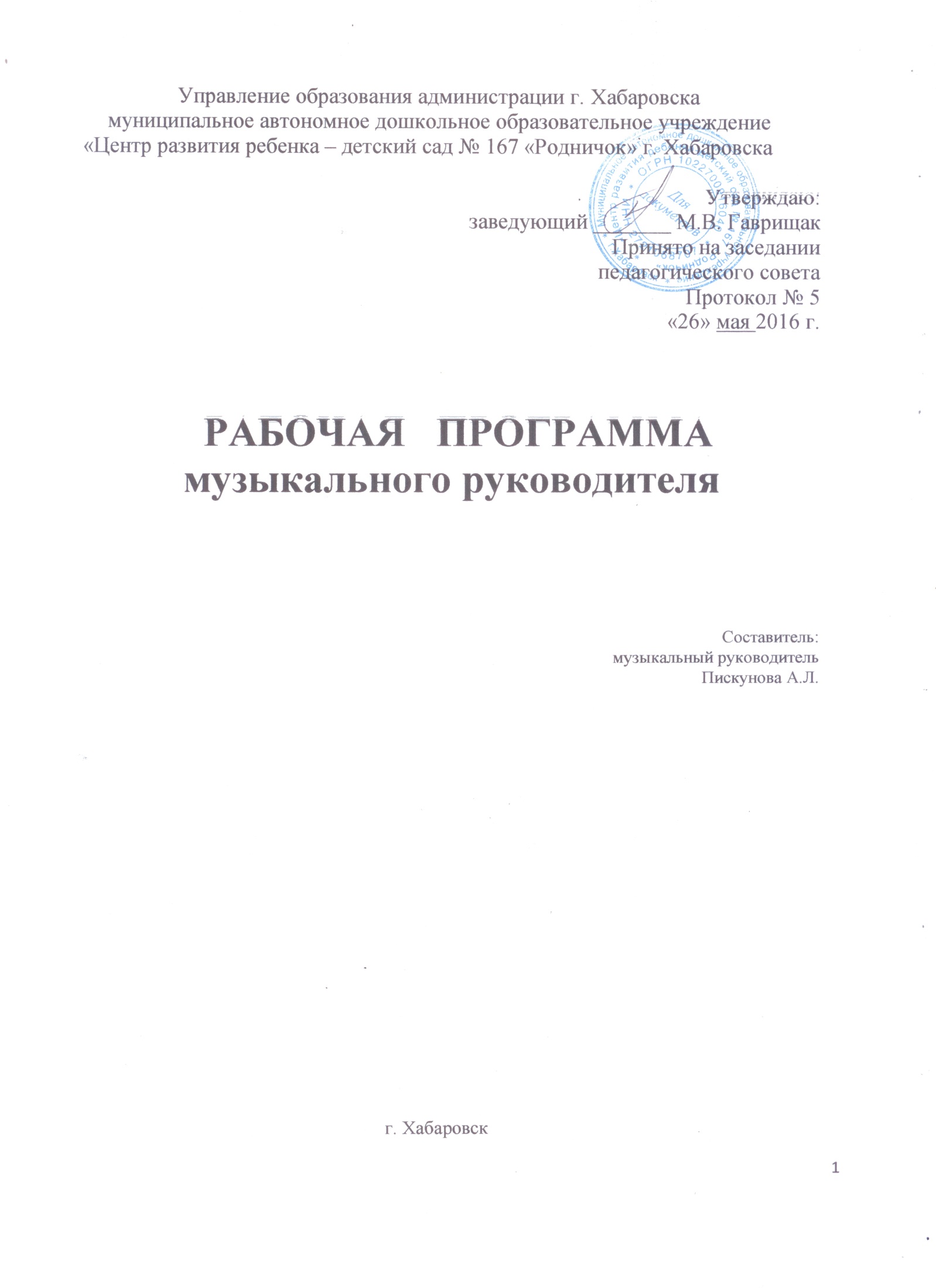 СОДЕРЖАНИЕПояснительная запискаСовременная наука признает раннее детство как период, имеющий огромное значение для всей  последующей  жизни  человека. Результаты нейропсихологических  исследований  доказали, что человеческий мозг имеет специальные разделы, ответственные за музыкальное восприятие. Из этого следует, что музыкальные  способности  ‬  часть  нашего биологического наследия. «Начать использовать  то, что даровано природой, необходимо как  можно раньше, поскольку неиспользуемое, невостребованное извне атрофируется…»  В.М. Бехтерев.  Влияние же музыки на эмоциональное состояние человека давно закрепило первые позиции среди других видов искусств. По мнению  В.А. Сухомлинского: «Музыка  является самым  чудодейственным, самым  тонким средством  привлечения к  добру, красоте, человечности. Чувство красоты музыкальной  мелодии открывает  перед ребенком  собственную  красоту  ‬  маленький  человек  осознает  свое достоинство…» В  дошкольной  педагогике  музыка рассматривается как  ничем  не  заменимое  средство  развития у  детей  эмоциональной  отзывчивости  на  всѐ  доброе и  прекрасное, с  которым  они встречаются в жизни.   Музыкальное  воспитание  осуществляется  в ДОУ на  основе  парциальных программ:  «Ладушки» И.М. Каплуновой, И.А. Новоскольцевой  «Музыкальные шедевры» О.П.Радыновой, «Ритмическая мозаика» А.И.Бурениной, «Элементарное  музицирование  с  детьми  дошкольного возраста» Т.Э.Тютюнниковой, «Малыш»  В.А Петровой.После проведенного анализа было определено, что парциальная  программа «Музыкальные Шедевры»  О.П. Радыновой  эффективно дополняет  основную  программу    в разделе  творческого слушания музыки. Ядром понятия	«Музыкальная культура  дошкольника»   в программе «Музыкальные  шедевры»   является эмоциональная отзывчивость  на  высокохудожественные произведения музыкального искусства.  Система  принципов  подбора  репертуара, разработанные методы формирования основ музыкальной культуры детей и рекомендуемые формы организации музыкальной деятельности направлены на развитие во взаимосвязи эмоциональной отзывчивости, мышления и  воображения дошкольников, активизацию  проявлений  творчества.  Музыкальная культура  дошкольника  формируется во всех  видах  музыкальной  деятельности  (восприятии, исполнительстве,	творчестве, музыкально	‬  образной  деятельности)	при  овладении определенными  знаниями, умениями  и  навыками	музыкально-творческое  развитие воспитанников в процессе различных видов музыкальной деятельности: музыкально-ритмических движений,  инструментального музицирования, пения,  слушания музыки, музыкально-игровой деятельности (плясок, игр, хороводов).   Основной задачей программы является введение ребѐнкав мир музыки  с  радостью  и  улыбкой. Система  принципов подбора репертуара, разработанные методы формирования основ музыкальной культуры детей и рекомендуемые формы организации музыкальной деятельности направлены на развитие во взаимосвязи эмоциональной отзывчивости, мышления и воображения дошкольников, активизацию проявлений творчества.  Программа  «Малыш»   В.А.Петровой дополняет основную базисную программув решении задач по музыкальному воспитанию детей раннего возраста, в ней представлен материал по всем видам  музыкальной  деятельности: Пение,  Слушание  музыки,  Музыкальное  движение ,«Музыкальные  игры» .  В  разделах  программы определены задачи  работы, еѐ  показатели  и методика. Обширный музыкальный материал обеспечивает возможность его выбора и позволяет организовывать работу с учѐтом особенностей развития малышей. После  проведенного   анализа    было   определено,     что     программа        «Ладушки» представляет    собой    оригинальную    разработку    системы   музыкальных    занятий    с дошкольниками.  Она    учитывает  психологические  особенности  детей,  строится  на  принципах внимания  к  потребностям  и  реакциям  детей, создания  атмосферы  доверия  и  партнерства  в музицировании,  танцах,  играх. Программа    «Ладушки»     отличается   творческим,   профессиональным    подходом   к  развитию  музыкальных  способностей  дошкольника  в  процессе  специфических  дошкольных  видов   деятельности. Большое    внимание    в   программе    уделяется   развитию    творческих  способностей дошкольников. Программа    «Элементарное музицирование    с  дошкольниками»   Т.Э.Тютюнниковой является синтезом двух идей: развития природной музыкальности  и импровизационно-творческой деятельности, как  принципа    обучения.     Программа    предполагает    системную    реализацию игрового подхода  в обучении. Для детей  дошкольного  возраста  игровой  подход представляет собой    единственно возможную  форму  участия в художественной  деятельности.   Игровой  и творческий  подход в их  неразрывном    синтезе  определяют  две  важнейшие  характеристики творческого музицирования‬  акцент  на  процессе  творчества  и  большую  свободу  действий участника. Важнейшей целью программы   «Элементарное музицирование с дошкольниками»   является удовлетворение  потребности  детей  в эмоциональном  и  двигательном  самовыражении. Элементарное  музицирование‬  это возможность  приобретения многообразного опыта в связи  с музыкой ‬ опыта движения и речи, опыта слушателя, композитора, исполнителя и актѐра; опыта общения и  непосредственного переживания,  творчества  и  фантазирования, самовыражения и спонтанности, опыта переживания музыки, как радости и удовольствия Эти  программы  основаны  на  развитии  творчества,  фантазии.  Это  дает  возможность вызвать    эмоциональную    отзывчивость    у    детей,   помогает    их   раскрепостить,   а    так  же формирует  устойчивый  интерес  к  занятиям. Данная рабочая программа  воспитательно-образовательной  деятельности    музыкальногоруководителя   Муниципального дошкольного образовательного учреждения ‬  детского  сада  № 167 г. Хабаровска составлена  в  соответствии  нормативно ‬  правовыми документами: Федеральный закон «Об образовании в РФ» от 29 декабря 2012 г. № 273-ФЗ;Приказ Министерства образования и науки РФ от 17 октября 2013 г. № 1155 «Об утверждении федерального государственного образовательного стандарта дошкольного образования» (Зарегистрировано в Минюсте РФ 14 ноября 2013 г. № 30384); Письмо Министерства образования и науки РФ и Департамента общего образования от 28 февраля 2014 года № 08-249 «Комментарии к ФГОС дошкольного образования»; Постановление Главного государственного санитарного врача Российской Федерации от 15 мая 2013 г. № 26 г. Москва от «Об утверждении СанПиН 2.4.1.3049-13 «Санитарно- эпидемиологические требования к устройству, содержанию и организации режима работы дошкольных образовательных организаций» (Зарегистрировано в Минюсте России 29 мая 2013 г. № 28564); Приказ Министерства образования и науки РФ от 30 августа 2013 г. № 1014 «Об утверждении Порядка организации и осуществления образовательной деятельности по основным общеобразовательным программам  – образовательным программам дошкольного образования»(Зарегистрировано в Минюсте России 26.09.2013 № 30038);Устав   МА ДОУ «Центр развития ребенка – детский сад № 167 «Родничок». 	Данная рабочая программа  по музыкальному  развитию  детей  разработана  с  учетом основных  принципов, требований  к  организации  и  содержанию  различных  видов музыкальной деятельности  в  ДОУ, возрастных особенностей  детей, в соответствии  с  Федеральным государственным  образовательным стандартом.  В  программе  сформулированы и  конкретизированы задачи  по музыкальному  воспитанию для детей  ПЕРВОЙ МЛАДШЕЙ, ВТОРОЙ МЛАДШЕЙ, СРЕДНЕЙ, СТАРШЕЙ групп дошкольного учреждения и групп компенсирующей направленности (дети с нарушением опорно-двигательного аппарата).Цель рабочей  программы: создание  условий  для развития музыкально-творческих способностей  детей  дошкольного возраста  средствами  музыки, развитие  психических    и физических качеств каждого ребенка.  Задачи:  -развитие  музыкальных способностей    детей    дошкольного  возраста  в разных  видах музыкально ‬ художественной деятельности,  -приобщение  к  музыкальному  искусству,  формирование  ценностных  ориентаций средствами музыкального искусства; -формирование основ музыкальной культуры дошкольников; -обеспечение  эмоционально-психологического благополучия, охраны и  укрепления здоровья детей; -приобщение к музыкальному искусству через разностороннюю музыкально-творческую деятельность в синкретических формах (русский народный фольклор, фольклор других народов, классическая музыка зарубежных и русских композиторов, детская современная музыка); -развитие  внутренних  психических  процессов, творческого воображения и  фантазии, потребности к самовыражению в различных видах художественно-творческой деятельности; -развитие речи.     Вместе с тем, в НОД с детьми группы компенсирующей направленности решаются следующие задачи:- корректировать имеющийся дефект, закреплять навык правильной осанки;- формировать  достаточную силовую и общую выносливость мышц туловища;- способствовать улучшению координации движений и равновесия;- совершенствовать двигательные навыки;- укреплять сердечно – сосудистую и дыхательную системы.Весь цикл занятий делится на два периода – подготовительный и основной.      В первом периоде ведущая роль отводится выработке представления о правильной осанке и созданию физиологических предпосылок для ее формирования. Во втором, основном периоде завершается работа по воспитанию и закреплению навыка правильной осанки. Общие задачи решаются путем широкого использования общеразвивающих упражнений, музыкально-ритмических  движений, соответствующих возрасту и физической подготовленности занимающихся.А так же решаются задачи лечебной физической культуры:создать физиологические предпосылки для восстановления правильного положения тела (прежде всего развитие и постепенное увеличение силовой выносливости мышц туловища, выработка мышечного корсета); стабилизировать сколиотический процесс (на ранних его стадиях исправление в возможных пределах имеющегося дефекта);формировать и закреплять навык правильной осанки;нормализовать функциональные возможности наиболее важных систем организма: дыхательной, сердечно-сосудистой и т.д.;способствовать повышению неспецифических защитных сил организма.Принципы формирования программы:- соответствие принципу развивающего образования, целью которого является развитиеребенка;- сочетание принципов научной обоснованности и практической применимости;- соответствие критериям полноты, необходимости и достаточности;- обеспечение единства воспитательных, развивающих и обучающих целей и задач процесса образования детей дошкольного возраста;- построение образовательного процесса на адекватных возрасту формах работы с детьми;- решение программных образовательных задач в совместной деятельности взрослого и детей и самостоятельной деятельности детей не только в рамках непосредственно образовательнойдеятельности, но и при проведении режимных моментов в соответствии со спецификой дошкольного образования.- учет принципа интеграции образовательных областей в соответствии с возрастными возможностями и особенностями воспитанников, спецификой и возможностями образовательных областей- соответствие комплексно-тематическому принципу построения образовательногопроцесса.- принцип приоритетности эмоционально-чувственного развития, как основы духовно-нравственного воспитания. Основными методологическими подходами к формированиюпрограммы являются: культурно-исторический, личностный и деятельностный подход.Содержание психолого-педагогической работы по освоению детьмиобразовательной области «Художественно-эстетическое развитие», раздел «Музыкальная деятельность»Содержание направлено на достижение цели:формирования у детей интереса и ценностного отношения к музыке, развитие музыкальностидетей, их способности эмоционально воспринимать музыку через решение следующих задач:• развитие музыкально-художественной деятельности детей;• приобщение к музыкальному искусству;• развитие музыкальности детей;• развитие способности эмоционально воспринимать музыку.ОСНОВНЫЕ ЗАДАЧИ РЕАЛИЗАЦИИ ОБРАЗОВАТЕЛЬНОЙ ОБЛАСТИ«Художественно-эстетическое развитие», раздел «Музыкальная деятельность» «ВОСПРИЯТИЕ МУЗЫКИ»ознакомление с музыкальными произведениями, их запоминание, накоплениемузыкальных впечатлений;развитие музыкальных способностей и навыков культурного слушания музыки;развитие способности различать характер песен, инструментальных пьес, средств ихвыразительности, формирование музыкального вкуса;развитие динамического, ритмического слуха, музыкальной памяти;помощь в восприятии связи музыкального искусства с окружающим миром;развивать систему музыкальных способностей, мышление, воображение;воспитание эмоциональной отзывчивости на музыку;побуждение детей к вербальному выражению эмоций от прослушанного произведения;развитие музыкально-сенсорного слуха детей;расширение кругозора детей через знакомство с музыкальной культурой;обучение взаимосвязи эмоционального и интеллектуального компонентов восприятия. «ПЕНИЕ»формирование у детей певческих умений и навыков;обучение детей исполнению песен на занятиях и в быту, с помощью воспитателя исамостоятельно, с сопровождением и без сопровождения инструмента;развитие музыкального слуха, т.е. различение интонационно точного и неточногопения, звуков по высоте, длительности, слушание себя при пении и исправление своих ошибок;закрепление навыков естественного звукообразования;развитие певческого голоса, укрепление и расширение его диапазона;обучение пению с жестами.«МУЗЫКАЛЬНО-РИТМИЧЕСКИЕ ДВИЖЕНИЯ»развитие музыкального восприятия, музыкально-ритмического чувства и в связи с этимритмичности движений;обучение детей согласованию движений с характером музыкального произведения,наиболее яркими средствами музыкальной выразительности, развитие пространственных ивременных ориентировок;обучение детей музыкально-ритмическим умениям и навыкам через игры, пляски иупражнения;развитие художественно-творческих способностей;развитие музыкально-сенсорных способностей детей;содействие эмоциональному восприятию музыки через музыкально-ритмическуюдеятельность;обучение реакциям на смену двух и трѐхчастной формы, динамики, регистра;расширение навыков выразительного движения;развитие внимания, двигательной реакции.«ИГРА НА ДЕТСКИХ МУЗЫКАЛЬНЫХ ИНСТРУМЕНТАХ»совершенствование эстетического восприятия и чувства ребенка;становление и развитие волевых качеств: выдержка, настойчивость,целеустремленность, усидчивость;развитие сосредоточенности, памяти, фантазии, творческих способностей,музыкального вкуса;знакомство с детскими музыкальными инструментами и обучение детей игре на них;развитие координации музыкального мышления и двигательных функций организма;работа над ритмическим слухом;развитие мелкой моторики;совершенствование музыкальной памяти.«ТВОРЧЕСТВО»: песенное,  музыкально-игровое, танцевальное.Импровизация на детских музыкальных инструментахразвивать способность творческого воображения при восприятии музыки;способствовать активизации фантазии ребенка, стремлению к достижениюсамостоятельно поставленной задачи, к поискам форм для воплощения своего замысла;развивать способность к песенному, музыкально-игровому, танцевальному творчеству,к импровизации на инструментах;формирование устойчивого интереса к импровизации;развитие эмоциональности детей.Музыкальная образовательная деятельность состоит из трех частей:1. Вводная часть. Музыкально-ритмические упражнения.Цель: настроить ребенка на занятие и развивать навыки основных и танцевальных движений,которые будут использованы в плясках, танцах, хороводах.2. Основная часть. Восприятие музыки.Цель: приучать ребенка вслушиваться в звучание мелодии и аккомпанемента, создающиххудожественно-музыкальный образ, эмоционально на них реагировать.Подпевание и пение.Цель: развивать вокальные задатки ребенка, учить чисто интонировать мелодию, петь безнапряжения в голосе, а также начинать и заканчивать пение вместе с воспитателем.В основную часть занятий включаются и музыкально-дидактические игры, направленные назнакомство с детскими музыкальными инструментами, развитие памяти и воображения,музыкально-сенсорных способностей.3. Заключительная часть.Игра или пляска.Связь с другими образовательными областями«ВОСПРИЯТИЕ МУЗЫКИ»Формы работы«ПЕНИЕ»Формы работы«МУЗЫКАЛЬНО-РИТМИЧЕСКИЕ ДВИЖЕНИЯ»Формы работы«ИГРА НА ДЕТСКИХ МУЗЫКАЛЬНЫХ ИНСТРУМЕНТАХ»Формы работы«ТВОРЧЕСТВО (песенное, музыкально-игровое, танцевальное.Импровизация на детских музыкальных инструментах)»Формы работыВключение музыки в образовательную деятельностьУчебный планВ каждой возрастной группе еженедельно проводятся два музыкальных занятия, индивидуальные занятия и  развлечения (один раз в месяц).Направления деятельности и формы работы музыкального руководителяРабота с детьми1.Занятия2.Индивидуальная работа с детьми3.Участие в комплексных и физкультурных занятиях.4.Проведение праздников и развлечений.Работа с педагогическим коллективом1.Индивидуальные консультации.2.Семинары-практикумы (групповые).3.Оформление рекомендаций.4.Выступление на педсоветах.5.Открытые просмотры.Работа с родителями.1.Индивидуальные консультации.2.Оформление рекомендаций.3.Открытые просмотры.4.Выступление на родительских собраниях.5.Организация совместной творческой деятельности.Работа по обеспечению педагогического процесса.1.Планирование.2.Подбор и систематизация нотного материала.3.Подбор и систематизация аудио- и видеоматериалов.4.Изготовление и подбор пособий и атрибутов.5.Разработка сценариев праздников и развлечений.Повышение педагогического мастерства.1.Самообразование.2.Участие в методобъединениях и семинарах ДОУ. 3.Работа в творческой группе.4.Участие в городских  семинарах.5.Курсы повышения квалификации. Формы работы по реализации основных задач по видаммузыкальной деятельностиПервая  младшая группа (Ранний возраст)Характеристика возрастных возможностей детей 3 лет.К базисным характеристикам личности трехлетнего ребенка относятся: компетентность, эмоциональность, инициативность, самостоятельность.Компетентность. К 3 годам ребенок достигает определенного уровня социальной компетентности: он проявляет интерес к другому человеку, испытывает доверие к нему, стремится к общению и взаимодействию со взрослыми и сверстниками. Для налаживания контактов с другими людьми использует речевые и неречевые способы общения. Осознает свою половую принадлежность. Интеллектуальная компетентность выражается, прежде всего, в том, что ребенок активно интересуется окружающим миром, задает вопросы, использует по назначению некоторые бытовые предметы, игрушки, предметы-заместители, словесные обозначения объектов в быту, игре и общении. В практической деятельности учитывает свойства предметов (цвет, форму, величину, фактуру, строение)и их назначение, много и мало, активно экспериментирует, наблюдает.Овладевает родным языком, пользуясь основными грамматическими категориями словарем разговорной речи.В плане физического развития компетентность трехлетнего ребенка проявляется в том, что он владеет основными жизненно важными движениями (ходьба бег, лазанье, действия с предметами), элементарными гигиеническими навыками и навыками самообслуживания.Эмоциональность. Ребенок испытывает повышенную потребность в эмоциональном контакте со взрослыми, ярко выражает свои чувства — радость, огорчение, страх, удивление, удовольствие и др.Инициативность. Проявляется во всех сферах жизнедеятельности: общению в практической предметной деятельности, самодеятельных сюжетно- отобразительных играх. Все это составляет основу развития у ребенка креативности: (способности к творчеству).Самостоятельность. Фундаментальная характеристика ребенка 3 лет («Я сам»,«Я могу»). Он активно заявляет о своем желании быть как взрослые (самому есть, одеватьсявключаться в настоящие дела (мыть посуду, стирать, делать покупки и т.д.).Возрастные особенности развития ребенка 2 – 3 г.  в музыкальной деятельности.В младшем дошкольном возрасте эстетическое отношение к миру более многогранно. Это уже не только отношение к природе и окружающей предметной среде,но и к миру людей — к себе, родным, сверстникам, другим взрослых; Ребенок начинаетвидеть и оценивать свою внешность, приучается следить за чистотой рук, лица,одежды, учится аккуратно есть. Он начинает понимать, что красиво, а что безобразнов общении и отношениях людей. Эстетическое и нравственное объединяются всознании и поведении конкретного ребенка.Младший дошкольник обладает более широкими возможностями как в при-общении к искусству, художественным образам, так и в овладении художественнойдеятельностью. Его отличают целостность и эмоциональность восприятия образовискусства, элементарное осознание их содержания. Слушая яркую, энергичную, четкоорганизованную ритмически музыку марша, ребенок, прежде всего: воспринимает ее общее приподнятое настроение и улавливает связь с определенным характером движения. В системе художественных способностей наряду с эмоциональной отзывчивостью и сенсорными способностями формируются художественное мышление. Ребенок сравнивает художественные образы между собой, соотносит их с соответствующими явлениями жизни и приходит своим первым обобщениям.В раннем возрасте у большинства детей система музыкальности представлена высокой эмоциональной отзывчивостью на музыку и элементарными компонентами познавательных музыкальных способностей – сенсорных, интеллектуальных, музыкальной памяти. В структуре музыкального мышления – способность услышать общий характер, настроение музыкального произведения.В структуре музыкальной памяти – непосредственное, непроизвольное запоминание. Дети раннего возраста довольно внимательно слушают музыку, исполняемую на фортепьяно, с интересом слушают рассказы, сопровождаемые музыкой, запоминают еѐ, узнают о каком эпизоде, персонаже она рассказывает. Подпевают взрослому, правильно передавая ритм и отдельные интонации мелодии.Выполняют движения в играх, плясках, упражнениях по показу взрослого.Содержание психолого-педагогической работы (2– 3г.)Развитие музыкально-художественной деятельности, приобщение к музыкальномуискусству.Образовательные задачиСлушание музыки:Третий год жизни:- развивать умение вслушиваться в музыку, понимать ее образное содержание;- учить различать контрастные особенности ее звучания (громко -тихо, быстро-медленно, высокий-низкий регистр);- побуждать к подпеванию и пению;- развивать умение связывать движения с музыкой в сюжетных играх, упражнениях,плясках.Слушание музыки. На музыкальных занятиях дети должны слушать инструментальныепьесы и песни, которые исполняют для них взрослые. Без этого в дальнейшем невозможноразвитие музыкальных способностей. Важно, чтобы дети слушали знакомые мелодии,звучащие на разных музыкальных инструментах, в ансамблях, а на третьем году жизни —рассказы, иллюстрируемые музыкой.Пение. Только на основе положительных эмоций у детей возникает желаниеприобщиться к этому замечательному виду музыкальной деятельности. Очень важен выборпесни. Музыкальный руководитель должен иметь в виду, что словарный запас ребенка ещеочень мал. Иногда трудности в пении связаны с тем, что ребенок еще не научился говорить теили иные слова. Важно учитывать также физические данные, здоровье детей и степеньорганизованности группы.В песне должны быть: понятное и интересное содержание, слова, не только понятные,но и легкие для произношения, текст – короткий; мелодия – состоящая из повторяющихсялегких и коротких фраз, диапазон – соответствующий возрастным и индивидуальнымприродным особенностям голосов детей, тесситура – удобная для детей, не вызывающаянапряжения. В процессе работы с детьми третьего года жизни музыкальный руководительучит:- петь без напряжения, естественным голосом, не форсировать звук и не выкрикиватьотдельные слова;- вместе начинать и заканчивать пение, петь, не опережая и не вторя, выдерживатьпаузы, слушать вступление и заключение;- верно передавать общее направление движения мелодии и ритмический рисунокпесни.Музыкальное движение. Если дети второго года жизни чаще всего воспроизводятдвижения по показу воспитателя и с некоторым опозданием, на третьем году они болеесамостоятельны и точны. В этом возрасте им доступны разнообразные и сложныемузыкальные движения в упражнениях и плясках.Виды основных движений, выполняемых под музыку: ходьба, бег, прыжки. Движенияпод веселую, живую музыку радуют детей. Пляска помогает им различать двух- и трехчастнуюформы музыки. В плясках дети могут: хлопать в ладоши и по коленям, хлопать в ладоши и одновременно притоптывать одной ногой, пружинисто качаться на двух ногах, притоптыватьдвумя ногами, бегать на месте на носочках, стучать каблучком, поочередно выставлять впередто правую, то левую ногу, делать шаг вперед – шаг назад на носочках, кружиться на носочках,выполнять маленькую пружинку, с небольшим поворотом корпуса вправо-влево, бег и шаг покругу стайкой в разном направлении. Положение рук варьируется: руки на поясе, одна рука напоясе, другая поднята, руки разведены в стороны, ладонями вверх, «ручки пляшут» — повороткистей (руки слегка подняты).Музыкальная игра занимает на музыкальном занятии место эмоциональнойкульминации. Именно в игре ребенок наиболее активен, радостен, полностью поглощенпроисходящим. Она положительно влияет на физическое развитие детей, является важнымсредством становления движений у детей раннего возраста, развивает умение слушать музыку,действовать согласно с ней.В занятиях с детьми третьего года жизни начинают использоваться сюжетно-ролевыеигры, где они изображают кого-либо (зайчиков, птичек и т.д.). В игре солистом может быть нетолько воспитатель («мама-зайка» или «мишка»), но и ребенок, если он охотно, радостно и безнапряжения «играет роль».Детские праздничные утренники. Основа детского утренника — игра. Она должна бытьподобрана, организована и проведена взрослыми так, чтобы дети поняли игровую ситуацию.Только тогда они начинают играть, «жить» в игре, а не выполнять дисциплинированно то, чтопредлагают взрослые.Не стоит перегружать праздничную программу стихами, которые читают дети (2—3достаточно), и плясками (не более 3). Одна из них может быть включена в игру. Хорошо, еслипляски разные: парная и в свободном построении у детей второго года жизни или парная и вкружке у детей третьего года жизни. Всегда желательна свободная пляска, где бы детисамостоятельно, произвольно меняли движения.Для детей третьего года жизни праздничные утренники проводятся осенью (октябрь,начало ноября), зимой («Елка») и весной (май); а занятие-развлечение — одно в месяц.Музыкальный руководитель подбирает репертуар с учетом особенностей каждойконкретной группы.Для детей третьего года жизни рекомендуются в среднем 10—12 песен (подпевание,пение), 9-11 инструментальных пьес и 4-6 песен для слушания, 5-7 музыкально-двигательныхупражнений, 10 плясок и 8-9 музыкальных игр.Занятия проходит 2 раза в неделю продолжительностью не более 10 минут согласно СанПиНПромежуточные результаты освоения Программы формулируются в соответствии сФедеральными государственными образовательными стандартами (ФГОС) через раскрытие динамикиформирования интегративных качеств воспитанников в каждый возрастной период освоения Программы по всем направлениям развития детей.ПЕРСПЕКТИВНОЕ ПЛАНИРОВАНИЕ МУЗЫКАЛЬНЫХ ЗАНЯТИЙПЕРВАЯ МЛАДШАЯ ГРУППА (СЕНТЯБРЬ, ОКТЯБРЬ, НОЯБРЬ)ПЕРВАЯ   МЛАДШАЯ ГРУППА (ДЕКАБРЬ, ЯНВАРЬ,ФЕВРАЛЬ)ПЕРВАЯ   МЛАДШАЯ ГРУППА (МАРТ, АПРЕЛЬ, МАЙ)Результаты освоения программыК концу учебного года дети могут:Развитие музыкально-художественной деятельности:- проявляют высокую эмоциональную отзывчивость на музыку;- активно подпевают взрослому;- с удовольствием двигаются под музыку, могут воспроизвести элементарные основные(шаг, бег, прыжки) и танцевальные движения (по подражанию и самостоятельно), судовольствием участвует в музыкальной игре;Приобщение к музыкальному искусству:- с удовольствием слушает простые, яркие по музыкальным образам программныеинструментальные произведения, песни в исполнении взрослого, рассказы, иллюстрируемыемузыкой.2 младшая группаВозрастные особенности развития ребенка 3-4 лет в музыкальной деятельности.В возрасте 3-4 лет необходимым становится создание условий для активного экспериментирования и практикованияребѐнка со звуками с целью накопления первоначального музыкального опыта. Манипулирование музыкальными звуками и игра с ними (при их прослушивании, элементарном музицировании, пении, выполнения простейших танцевальных и ритмических движений) позволяют ребѐнку начать в дальнейшем ориентироваться в характере музыки, еѐ жанрах.Содержанием музыкального воспитания детей данного возраста является приобщение их к разным видам музыкальной деятельности, формирование интереса к музыке, элементарных музыкальных способностей и освоение некоторых исполнительских навыков. В этот период, прежде всего, формируется восприятие музыки, характеризующееся эмоциональной отзывчивостью на произведения. Маленький ребѐнок воспринимает музыкальное произведение в целом. Постепенно он начинает слышать и вычленять выразительную интонацию, изобразительные моменты, затем дифференцирует части произведения. Исполнительская деятельность у детей данного возраста лишь начинает своѐ становление.Голосовой аппарат ещѐ не сформирован, голосовая мышца не развита, связки тонкие, короткие. Голос ребѐнка не сильный, дыхание слабое, поверхностное. Поэтому репертуар должен отличаться доступностью текста и мелодии. Поскольку малыши обладают непроизвольным вниманием, весь процесс обучения надо организовать так, чтобы он воздействовал на чувства и интересы детей. Дети проявляют эмоциональную отзывчивость на использование игровыхприѐмови доступного материала.Содержание психолого-педагогической работы с детьми 3-4 лет.Развитие музыкально-художественной деятельности, приобщение к музыкальному искусствудетей 3-4 летПриобщение детей к музыке происходит и в сфере музыкальной ритмической деятельности, посредством доступных и интересных упражнений, музыкальных игр, танцев, хороводов,помогающихребѐнку лучше почувствовать и полюбить музыку. Особое внимание на музыкальных занятиях уделяется игре на детских музыкальных инструментах, где дети открывают для себя мир музыкальных звуков и их отношений, различают красоту звучания различных инструментов.Особенностью рабочей программы по музыкальному воспитанию и развитию дошкольниковявляется взаимосвязь различных видов художественной деятельности: речевой, музыкальной, песенной, танцевальной, творческо-игровой.Реализация рабочей программы осуществляется через регламентированную и нерегламентированную формы обучения:- непосредственно образовательная деятельность (комплексные, доминантные, тематические, авторские);- самостоятельная досуговая деятельность.Специально подобранный музыкальный репертуар позволяет обеспечить рациональное сочетание и смену видов музыкальной деятельности, предупредить утомляемость и сохранить активность ребенка на музыкальном занятии.На занятиях используются коллективные и индивидуальные методы обучения, осуществляется индивидуально-дифференцированный подход с учетом возможностей и особенностей каждого ребенка.Занятия проводятся 2 раза в неделю по 15 минут, в соответствиями с требованиями СанПиН.Программа рассчитана на 72 занятия в год + развлечения и праздники.72 занятия по 15 минут = 18 часов. Раз в месяц проводится развлечение (9 занятий.) Календарныепраздники и утренники (5 мероприятий)Образовательные задачиСлушание музыки:- приучать внимательно слушать от начала до конца небольшие музыкальные пьесы или фрагменты более крупных сочинений;- учить определять общее настроение музыки и ее первичные жанры (марш, песня, танец);- различать средства музыкальной выразительности (низкий и высокий регистры, темп, динамику);- вызывать эмоциональный отклик на музыку, двигательную импровизацию под нее (самостоятельно или в сотворчестве с воспитателем), отдавая предпочтение небольшим, интонационно ярким программным пьесам с преобладанием изобразительности;- начинать знакомить со звучанием отдельных инструментов (фортепиано, скрипка);- регулярно включать музыку для слушания в структуру музыкальных занятий; проводить интегрированные музыкальные занятия с использованием специально подобранных произведений художественной литературы и изобразительного искусства, соответствующих музыке по настроению и способствующих ее эмоциональному восприятию и пониманию.Музыкальное движение:- дать почувствовать многообразие музыки, которую можно воплотить в движении;- познакомить с разнообразием и выразительным значением основных естественных движений (ходьбы, бега, прыжков), элементарными танцевальными движениями, не добиваясь пока качественного их исполнения;- развивать ориентировку в пространстве (помочь ребенку увидеть себя среди детей, в большом пространстве зала, помочь уйти от «стайки»), учить двигаться в разных направлениях;- обучая элементарным танцам, начинать с танца «стайкой», переходить к парным танцам врассыпную и только потом по кругу;- предлагать музыкально-двигательные сюжетные этюды и игры, развивающие эмоциональность и выразительность, музыкально-двигательное творчество («Зайчики идут в гости», «Котята играют с кошкой» и др.).Пение:- беречь детский певческий и речевой голос, не допуская громкого пения и форсированного звучания речи, учить сначала подпевать, а затем петьлегко и звонко;- приучать правильно стоять во время пения, легко вдыхать, «нюхая цветок»;- начинать специальную работу над интонированием мелодии голосом, не добиваясь пока ее чистого воспроизведения.Игра на детских музыкальных инструментах:- учить играть на дерево-, металлозвучных и других ударных инструментах, опираясь на тембровый слух;- поощрять ориентировочно-тембровый этап развития инструментальной импровизации, на котором ребенок исследует клавиатуру инструмента, прислушиваясь к тембрам его звучания;- предоставлять возможность воспроизводить на детских музыкальных инструментах не только контрастные степени громкости (форте и пиано), но и переходы между ними;- развивать чувство темпа, учить воспроизводить равномерную метрическую пульсацию и простейшие ритмические рисунки с помощью хлопков, притопов и других движений, а также на различных детских ударных инструментах.Музыкальная игра-драматизация:- использовать в музыкальной игре-драматизации движение, игру на детских музыкальных инструментах, художественное слово, мимику и пантомиму;- начинать с игр-драматизаций, не включающих песен, и, сводя к минимуму словесный текст, в полной мере использовать движения, поручать этих играх 1—2 роли взрослому;- предлагать несложные, понятные и интересные сюжеты игры-драматизации, музыкальный текст, яркий и высокохудожественный, доступный для воплощения детьми в движении, пении.Театрализованная игра:- включать в театрализованную игру музыкальные игры-драматизации разыгрывание несложных сценок из жизни кукольных персонажей (раз личные, в том числе доступные самим детям «техники вождения» ку кол);- приобщать к совместной согласованной игре, включающей индивидуальные реплики, эмоциональное представление персонажей;- обращать внимание на реакцию зрителей, побуждать к сочувствию персонажам игры-драматизации или кукольного спектакля;- использовать эти игры для воспитания потребности в интересном, приобщать к культурным формам досуга.Слушание музыки. Использование высокохудожественного и доступного детям музыкального репертуара. Регулярность специальных занятий по слушанию музыки и их методически правильное построение (простые произведения исполняются без предварительных объяснений, а дети говорят о том, что они услышали, более сложные - требуют сначала введения в их содержание, затем прослушивания, и лишь потом дети могут выразить свои впечатления в рисунках).Высокий профессионализм музыкального руководителя: исполнительское мастерство, хорошая теоретическая и методическая музыкальная подготовка, педагогические знания и такт.Проявление уважения к ребенку, его мнение о музыке, праву слышать и оценивать ее по-своему, культуры и деликатности в общении с ним Использование на занятиях по слушанию музыки профессионально подобранных произведений других, более доступных ребенку видов искусства - изобразительного и художественной литературы.Музыкальное движение. Необходимо показать детям все многообразие музыки. Пьесы, используемые для движения, должны быть яркими в художественном отношении, «двигательными» и доступными детям по настроению. Музыкальные образы этих пьес — самые разнообразные; средства музыкальной выразительности — ярко контрастные сначала и менее контрастные в дальнейшем.Форма пьес - вначале одно -, двухчастная, к концу четвертого года и на пятом году - трехчастная.На занятиях как можно чаще нужно использовать образные движения, развивающие у детей эмоциональность и выразительность (ребенок изображает зайчика, котенка и других персонажей).Развивая основные движения, особое внимание следует уделять работе над пружиностью илегкостью в разнообразных видах ходьбы и бега, над свободой рук и всего плечевого пояса.Важно постоянно поощрять индивидуальные творческие проявления детей, побуждая их двигаться по-своему, по-разному, использовать метод сотворчество с воспитателем. Здесь также помогают игровые ситуации, в которых ребенок действует в роли какого-либо персонажа.На четвертом году жизни необходимо проводить специальную работу по развитию ориентировки в пространстве. Если не работать над этим, в дальнейшем рассредоточить детей в пространстве зала, научить их двигаться свободно будет значительно труднее.На музыкальном занятии с детьми четвертого года жизни очень важен показ движений взрослым. Поэтому желательно, чтобы с детьми двигался или сам музыкальный руководитель (тогда необходим аккомпаниатор), или хорошо подготовленный воспитатель.Для занятий по музыкальному движению необходимы: просторный светлый зал с нескользким теплым полом и минимумом украшений, хорошо настроенный музыкальный инструмент (пианино, аккордеон, баян), музыкальный центр с набором компакт-дисков с классической, народной и современной музыкой, набор разнообразных атрибутов для раздачи детям: ленты, султанчики, игрушки, погремушки, колокольчики и т.д.Пение. У каждого ребенка необходимо выявить прежде всего по тембру тип звучания певческого голоса, определить общий и примарный диапазоны и в соответствии с этими данными разделить детей на три группы: с высоким, средними и низкими голосами.В процессе специальных двигательных игровых упражнений развивать общую и специальную пластику, необходимую для резонансной настройки певческого аппарата. Использовать и укреплять в голосе ребенка примарный диапазон. Перед работой над песнями распевать детей по голосам. Формировать правильное, ненапряженное положение корпуса во время пения: спина прямая, грудь развернутая. Занятия с хором необходимо сочетать, работой по подгруппам голосов и индивидуальной работой.Вокальный репертуар должен позволять всем детям участвовать в хоровых занятиях и петь в удобной для них тесситуре. Организация такого репертуара предполагает транспонирование имеющихся песен в нужные тональности, использование песен, в которых запев и припев удобны детям с разными голосами.Игра на детских музыкальных инструментах. Первый оркестр, в котором играет ребенок, - ударный. В нем, как и во всех других видах оркестров и ансамблей, развивается вся система музыкальных способностей, но главным образом — тембровый слух и чувство ритма. Музыкальный репертуар, предлагаемый для игры в ударном оркестре, составлен с учетом возможности выбора парных инструментов, тембр которых соответствует звучанию пьесы.Параллельно решается задача воспроизведения равномерной метрической пульсации. Если с тембровыми задачами дети начинают справляться достаточно скоро, то для овладения метрическойпульсацией им необходимо значительное время. Вся группа лишь к 5 годам начинает воспроизводить ее без ошибок, и этого нужно добиться обязательно, поскольку метрическая пульса - основа овладения ритмическим рисунком.Один из педагогических приемов — совместное музицированиевзрослого и ребенка на фортепиано, или каком-либо другом клавишном инструменте. Ребенок, воспроизводя в этих условиях метрическую пульсацию на одной клавише в нижнем или верхнем регистре, легче овладевает ею.Подбор по слуху способствует формированию импровизации, если ребенку регулярно предлагать творческие задачи, а овладение метрической пульсацией становится ее организующим началом.Важнейшее условие успешной работы с детским оркестром — наличие многообразных, разного тембра ударных инструментов и чисто настроенных звуковысотных.Музыкальная игра-драматизация, театрализованная игра. Возрастные возможности младших дошкольников определяют тип и степень сложности музыкальных игр-драматизаций, чаще всего сказок.Сюжет игры-драматизации должен быть несложным, понятным и интересным детям. Ее музыкальный текст, яркий и высокохудожественный, должен быть доступным для воплощения детьми в движении, оркестре, пении.Первые игры-драматизации либо совсем не включают песен, либо 1—2 для хорового исполнения (в удобной для детей тональности). Минимальным должен быть и исполняемый детьми словесный текст. Зато движения, несущие основную смысловую нагрузку и чаще всего имеющие коллективный характер, могут быть представлены в полной мере.В этих играх 1 —2 роли можно поручить взрослому, который организует детей, вдохновляет их своим примером на свободное и выразительное воплощение образов. Так, в игре-драматизации «Цыпленок» (муз.В. Кузнецова) взрослый может сыграть Курочку-маму, которая заботится о своих цыплятах, учит их уму-разуму и спасает от Черного кота.Прежде чем приступить к работе с детьми над тем или иным спектаклем, необходимо составить общий план его мизансцен в конкретном помещении, продумать и начать готовить возможные декорации и костюмы. Хорошо, если они будут достаточно условными, оставляющими место для работы воображения, и легкими, чтобы дети хотя бы частично могли изготовить и установить их сами.Подготовкой к игре-драматизации является вся предлагаемая в программе система работы по музыкальному движению (в особенности надобразным этюдами), пению и художественной речи. Кромеобщей должна быть продумана и проведена специальная подготовка к конкретному спектаклю.Перед разучиванием музыкальной игры-драматизации надо дать детям прослушать ее от начала до конца. Воспитатель может проиграть музыку на фортепиано и пропеть вокальные партии, если они есть, сопровождая свой пока: небольшими комментариями.Приступая к работе над каким-либо образом, взрослый должен ясно представлять себе его характер, рисунок движений и их композицию. Часто дети сами подсказывают оригинальные решения тех или иных элементов образа.На коллективных занятиях сначала можно предложить детям воплотить каждый образ в движениях, а затем обсудить варианты исполнения. Медведь, который встречает в лесу Колобка (рус.нар. сказка «Колобок», муз. Н. Сушевой), у одного ребенка может быть угрюмым, у другого любопытным, у третьего - задумчивым и т.д. Воспитатель помогает детям выбрать вариант, в наибольшей степени соответствующий характеру образа и содержанию сказки. Важно быть очень тактичным в анализе детского исполнения, высоко оценивать каждую творческую находку, чтобы не погасить воображение и не испортить ребенку настроение.Самый сложный момент — сведение всех разученных сцен в одно целое. Это надо делать постепенно, а весь спектакль проигрывать перед показом не более 2—3 раз. Игра-драматизация не должна доводиться до состояния идеально отточенного спектакля, который готовится целый год, в этом случае она утрачивает качество импровизационности и успевает надоесть детям. Развивающая функция этого вида деятельности будет реализована в большей мере при постановке ежегодно 2—3 небольших спектаклей. Примерный репертуар:Музыкальные картинки по сказке К. Чуковского «Цыпленок» (В. Кузнецов «Цыпленок»),музыкальная игра-драматизация по рус.нар. сказке «Колобок» (муз. Н. Сушевой).ПЕРСПЕКТИВНЫЙ ПЛАНВТОРАЯ  МЛАДШАЯ  ГРУППА (СЕНТЯБРЬ, ОКТЯБРЬ, НОЯБРЬ)Музыкально-ритмические движенияЗадачи:1. Учить детей ходить с остановкой на половинную ноту и легко бегать на носочках, останавливаться с окончанием музыки2. Побуждать передавать характерные движения игровых образов и выполнять игровые действия.3. Учить выполнять танцевальные движения: пружинка, прыжки, притопы, топотушки, повороты кистей рук, кружение шагом на носочках по одному и в парах, прямой галоп.Развитие чувства ритма, музицированиеЗадачи:1. Развивать музыкальный слух (звуковысотный, ритмический, тембровый, динамический).2. Учить подпевать и петь звуки разной высоты, различным ритмом, темпом подражания интонациям музыкально-игровым образов.3. Приучать малышей петь и двигаться, передавая ритм мелодии.4. Учить воспроизводить ритмы попевок и песен на музыкальной лесенке, различать высоту звуков и ритм упражнений.СлушаниеЗадачи:1. Приобщать детей к музыкальной культуре, обогащать музыкальными впечатлениями, развиватьинтерес к музыке и эмоциональную отзывчивость.2. Формировать первоначальное представление о жанрах в музыке: марш, колыбельная, танец.3. Учить различать на слух контрастное звучание инструментов (дудочка-барабан, треугольник-барабан, металлофон-триола)4. Формировать представление о высоких, средних, низких, долгих, коротких звуках и учить различатьих.5. Учить распознавать и определять высоту звука как в широком регистровом диапазоне, так и в узком(в пределах октавы).Распевание, пениеЗадачи:1. Развивать певческие навыки детей.2. Развивать умение подпевать коней музыкальных фраз,3. повторяющиеся слова песен, с инструментом и без него, со взрослым и самостоятельно.4. Содействовать постепенному расширению певческого голоса детей.Танцевальное, танцевально-игровое творчествоЗадачи:1. Развивать интерес к танцевальному творчеству.2. Побуждать детей самостоятельно импровизировать движения под танцевальную музыку.3. Развивать творческую активность, самостоятельность.Игры, хороводы 1. Создать условия для инсценирования совместно с воспитателем песен, выразительнопередавать образы (гордый петушок, хитрая лиса, косолапый мишка и др.).2. Развивать жестикуляцию рук с помощью простейших этюдов на выразительность жеста.3. Воспитывать желание использовать игры , хороводы в самостоятельной деятельности.СОДЕРЖАНИЕ МУЗЫКАЛЬНОГО РЕПЕРТУАРА(СЕНТЯБРЬ, ОКТЯБРЬ, НОЯБРЬ)Музыкально-ритмические движенияСентябрь:«Ножками затопали» муз. М. Раухвергера«Ай-да!» муз.и сл. Г. ИльинойУпражнение «Фонарики»«Кто хочет побегать?» (литовская народная мелодия)Октябрь:«Погуляем» муз. Т.Ломовой«Кто хочет побегать?» муз. Л. Вишкарева«Птички летают» муз. А. СероваУпражнение с лентами (болгарская народная мелодия)Упражнение «Пружинка» («Из-под дуба» русская народная мелодия)«Зайчики»Ноябрь:«Марш» муз. А. Парлова«Кружение на шаге» муз. Е. Аарне«Стуколка» (украинская народная мелодия)«Ножками затопали» М. Раухвергера«Большие и маленькие ноги» муз. В. Агафонникова«Большие и маленькие птички» муз. И. КозловскогоРазвитие чувства ритма, музицированиеСентябрь:«Веселые ладошки»«Птички летают»«Зайчики»Русская народная плясоваяОктябрь:Знакомство с бубном«Фонарики» с бубномЗнакомство с треугольникомИгра узнай инструментНоябрь:Игра «Тихо - громко»СлушаниеСентябрь:«Прогулка» муз. В.Волкова«Колыбельная» муз. Т.Назаровой Октябрь:«Осенний ветерок» муз. А.ГречаниноваРусская народная плясовая«Марш» Э. Парлова«Колыбельная»Ноябрь:«Колыбельная песня»«Прогулка» муз. В.Волкова«Дождик» муз. Н.Любарского«Марш»Распевание, пениеСентябрь:«Петушок» русская народная прибаутка«Ладушки» русская народная песняОктябрь:«Где же наши ручки?» муз. Т.Ломовой«Птичка» муз. М. Раухвергера«Собачка» муз. М. Раухвергера«Осень» муз. И.КишкоНоябрь:«Кошка» муз. Ан.Александрова«Собачка» муз. М. Раухвергера«Осень» муз. И.Кишко«Ладушки» русская народная песня«Зайка» русская народная песняТанцевальное, танцевально-игровое творчествоСентябрь:«Гуляем и пляшем» муз. М. Раухвергера«Гопак» муз. М.Мусоргского«Птички»Октябрь:Пляска с листочками»«Гопак» муз. М.Мусоргского«Осьминожки»Ноябрь:«Пальчики и ручки» русская народная мелодия«Пляска с погремушкой» муз.и сл. В.Антоновой«Плюшевый мишка»Игры, хороводыСентябрь:«Кошки и мышки»Октябрь:«Хитрый кот» «Петушок»«Пойду ль я, выйду ль»Ноябрь:Игра с погремушками«Прятки с собачкой» украинская народная мелодия«Птички и кошка»ПЕРСПЕКТИВНЫЙ ПЛАНВТОРАЯ  МЛАДШАЯ  ГРУППА (ДЕКАБРЬ, ЯНВАРЬ, ФЕВРАЛЬ)Музыкально-ритмические движенияЗадачи:1. Воспитывать интерес к танцу, желание заниматься музыкально-ритмической деятельностью;2. Учить выполнять под музыку основные движения, танцевальные: пружинка, прыжки,топотушки, поворот кистей рук, кружение шагом на носочках по одному и в парах; и другиедвижения, соответствующие музыкально-образному содержанию знакомых попевок, песен;3. Формировать умение ритмично ходить под музыку в быстром, умеренном, медленномтемпе, с ускорением и замедлением.Развитие чувства ритма, музицированиеЗадачи:1. Продолжать знакомить детей с детскими музыкальными инструментами: дудочкой,барабаном, ксилофоном, колокольчиком2. Развивать музыкально-сенсорные способности, ладовое чувство, чувство ритма, обучаядетей игре на музыкальных инструментах и игрушках;3. Учить определять высоту и длительность звуков путем их сравнения (какой звук выше,ниже, короче, длиннее) с помощью музыкально-дидактических игр;4. Вызывать положительные эмоции от игры на детских музыкальных инструментах, желаниеиграть на них в свободное время.СлушаниеЗадачи:1. Радовать детей музыкой, вызывать и поддерживать интерес к ней, к разным видаммузыкальной деятельности (слушание);2. Содействовать развитию в процессе музыкальной деятельности складывающейся личностиребенка, его воображения, чувства самоценности, гуманных взаимоотношений;3. Углублять представления о вокальном жанре; определять характер, понимать взаимосвязьмежду текстом и музыкой;4. Слушать и понимать тексты вокальных произведений.Распевание, пениеЗадачи:1. Воспитывать интерес к песне, желание исполнять еѐ;2. Формировать певческие умения и навыки: петь естественным голосом, без напряжения, нефорсировать звук, вместе начинать и заканчивать пение, слушать вступление и заключение ит.д.Танцевальное, танцевально-игровое творчествоЗадачи1. Побуждать детей самостоятельно и с помощью педагога придумывать движения под танцевальнуюмузыку;2. Побуждать передавать характерные движения игровых образов;3. Вызывать положительные эмоции от самостоятельного танцевального и танцевально-игровоготворчества.Игры, хороводыЗадачи:1. Содействовать развитию интереса к песенному, песенно-игровому и песенно-инструментальномутворчеству, стимулировать первые самостоятельные попытки детей в этой сфере;2. Накапливать опыт детей в передаче музыкально-игровых образов в пении, движении, игре на музинструментах;3. Развивать способность передавать взаимоотношения персонажей, их настроение (грустно, весело).СОДЕРЖАНИЕ МУЗЫКАЛЬНОГО РЕПЕРТУАРА(ДЕКАБРЬ, ЯНВАРЬ, ФЕВРАЛЬ)Музыкально-ритмические движенияДекабрь:«Зимняя пляска» муз. С.СтарокадамскогоМарш и бег» муз. Е.Тиличеевой«Сапожки» русская народная мелодияУпражнение для рук«Бег и махи рук» муз. А.ЖилинаЯнварь:«Гуляем и пляшем» муз. М. РаухвергераСпокойная ходьба и кружение (русская народная мелодия)«Автомобиль» муз. М. РаухвергераУпражнение «Пружинка» («Ах, вы сени»)«Галоп» («Мой конек» чешская народная мелодия)Упражнение «Топающий шаг» (топотушки)«Кружение на шаге» муз. Е.АарнеФевраль:«Пляска зайчиков» муз. А.ФилиппенкоУпражнение «Притопы»«Медведи» муз. Е.ТиличеевойУпражнение «Пружинка»«Кружение на шаге» муз. Е.АарнеРазвитие чувства ритма, музицированиеДекабрь:Игра в именаИгра с бубном«Паровоз»«Узнай инструмент»Игра «Веселые ручки»Пляска персонажейЯнварь: Упражнение «Лошадка танцует»Игра «Звучащий клубок»Февраль:«Песенка про мишку»«Учим мишку танцевать»«Учим куклу танцевать»«Играем и поем песню о мишке»СлушаниеДекабрь:«Медведь» муз. В.Ребикова«Вальс Лисы» Ж.Калодуба«Полька» муз. Г.ШтальбаумЯнварь:Колыбельная» муз. С.Разоренова«Марш» муз. Э.парлова«Лошадка» муз. М.Симанского«Полянка» русская плясовая музыкаФевраль:«Полька» муз. З.Бетмана«Шалун» муз. О.Бера«Плясовая»Распевание, пениеДекабрь:«Елочка» муз. Н.Бахутовой«Елочка» муз. М.Красева«Дед Мороз» муз. А.ФилиппенкоЯнварь:«Машенька-Маша»муз. и сл. С.Невельштейн«Топ, топ, топоток» муз. В.Журбинской«Баю-баю» муз. М.Красева«Самолет» муз. Е.ТиличеевойФевраль:«Заинька» муз. М.Красева«Маша и каша» муз.и сл. Т.Назаровой«Машенька-Маша»«Маме песенку пою» муз. Т.ПопатенкоТанцевальное, танцевально-игровое творчествоДекабрь:«Поссорились – помирились» муз. Т.Вилкорейской«Пальчики – ручки»«Веселый танец» муз. М.СатулинойЯнварь: «Пляска с султанчиками» хорватская народная мелодия«Сапожки» русская народная мелодияФевраль:«Пляска зайчиков»«Маленький танец» муз. Н.АлександровойИгры, хороводыДекабрь:«Зайчики и лисичка» муз. Г.Финаровского«Игра с мишкой» муз. Г.ФинаровскогоЯнварь:«Саночки»«Ловишки» муз. И.ГайданаИгра в лошадки«Самолет»Февраль:«Игра с мишкой»«Саночки»ПЕРСПЕКТИВНЫЙ ПЛАНВТОРАЯ  МЛАДШАЯ  ГРУППА (МАРТ, АПРЕЛЬ, МАЙ)Музыкально-ритмические движенияЗадачи:1. Воспитывать интерес к танцу, желание заниматься музыкально-ритмической деятельностью;2. Совершенствовать движения: поочередное выставление ноги на пятку, носок, топающий шагна месте, на ходу, кружение на носочках, подскоки;3. Закреплять и совершенствовать разученные ранее движения;4. Продолжать формировать умение ритмично ходить под музыку в быстром, умеренном,медленном темпе, с ускорением и замедлением.Развитие чувства ритма, музицированиеЗадачи:1. Развивать музыкальный слух (звуковысотный, ритмический, тембровый, динамический).2. Учить подпевать и петь звуки разной высоты, различным ритмом, темпом подражанияинтонациям музыкально-игровым образов.3. Приучать малышей петь и двигаться, передавая ритм мелодии.Учить воспроизводить ритмы попевок и песен на музыкальной лесенке, различать высотузвуков и ритм упражнений.СлушаниеЗадачи:1. Побуждать передавать свои эмоции и впечатления от музыки, соотносить их с характероммузыкального произведения, используя различные виды уподоблений характеру музыки(вокальное, интонационное, мимическое, тактильное, моторно-двигательное и др.);2. Содействовать различению на слух контрастного звучания музыкальных инструментов(оркестровое исполнение и соло, вокальное произведение и инструментальное); 3. Углублять представления детей о танцевальном жанре; учить слушать и слышать вальс ипольку.Распевание, пениеЗадачи:1. Воспитывать интерес к песне, желание исполнять еѐ;2. Формировать певческие умения и навыки: петь естественным голосом, без напряжения, нефорсировать звук, вместе начинать и заканчивать пение, слушать вступление и заключение ит.д.;3. Обучать детей петь и одновременно двигаться, передавая ритм мелодии.Танцевальное, танцевально-игровое творчествоЗадачи:1. Побуждать детей самостоятельно и с помощью педагога придумывать движения подтанцевальную музыку;2. Развивать творческую активность и способности детей;3. Способствовать развитию выразительности движений детей в передаче характерныхособенностей музыкальных образов инструментальной музыки, песенок, попевок;4. Активизировать детей в поиске разнообразных движений в свободном танце;5. Развивать выразительность движений в передаче игровых образов в играх;6. Вызывать положительные эмоции от самостоятельного танцевального и танцевально-игрового творчества.Игры, хороводыЗадачи:1. Содействовать развитию интереса к песенному, песенно-игровому и песенно-инструментальному творчеству, стимулировать первые самостоятельные попытки детей вэтой сфере;2. Накапливать опыт детей в передаче музыкально-игровых образов в пении, движении, игрена муз инструментах;3. Развивать способность передавать взаимоотношения персонажей, их настроение (грустно,весело);4. Активизировать музыкальное мышление, воображение, побуждая к творчеству впридумывании песен и инструментальных импровизаций;СОДЕРЖАНИЕ МУЗЫКАЛЬНОГО РЕПЕРТУАРА (МАРТ, АПРЕЛЬ, МАЙ)Музыкально-ритмические движенияМарт:Упражнение бег с платочкамиДа-да-да!» муз. Е.Тиличеевой«Птички летают и клюют зернышки» швейцарская народная мелодияУпражнение «Воротики» «Бег» муз. Т.Ломовой«Кошечка» муз. Т.Ломовой«Бег и подпрыгивание» муз. Т.ЛомовойАпрель:Упражнение с лентами (болгарская народная мелодия)«Воробушки» венгерская народная мелодия  «Ножками затопали» муз. М. Раухвергера«Марш и бег» муз. Е.ТиличеевойМай:Упражнение топающий шаг («Ах, вы сени» русская народная песня)Упражнение «Пружинка», русская народная мелодия«Побегали – потопали» муз. Л.БетховенаУпражнение «Выставление ноги на пятку», русская народная мелодияУпражнение «Бег с платочками» (украинская народная мелодия)Развитие чувства ритма, музицированиеМарт:Ритм в стихах «Тигренок»«Песенка про Бобика»«Учим Бобика танцевать»«Игра с пуговицами»Ритм в стихах «Барабан»Ритмическая цепочка из больших и маленьких солнышекАпрель:Ритмическая цепочка из жучковРитм в стихах «Тигренок»Игра «Паровоз»Май:Ритмические цепочкиУчим лошадку танцевать«Пляска собачки»СлушаниеМарт:«Капризуля» муз. В.Волкова«Марш» муз. Е.Тиличеевой«Лошадка» муз. М.СиманскогоАпрель:«Резвушка» муз. В.Волкова»«Воробей» муз. А.Руббаха«Марш» муз. Э.ПарловаМай:«Мишка» муз. М. Раухвергера«Курочка» муз. Н.ЛюбарскогоКолыбельная«Лошадка» муз. М.СиманскогоРаспевание, пениеМарт:«Я иду с цветами» муз. Е.Тиличеевой«Пирожки» муз. А.Филиппенко«Бобик» муз. Т.Попатенко«Игра с лошадкой» муз. И.Кишко Апрель:«Есть у солнышка друзья» муз. Е.Тиличеевой«Петушок» русская народная прибаутка«Кап-кап!» муз. А.Филиппенко«Самолет» муз. Е.ТиличеевойМай:«Машина» муз. Т.Попатенко«Цыплята» муз. А.Филиппенко«Поезд» муз. Н.Метлова«Воробушки и автомобиль» муз. М. РаухвергераТанцевальное, танцевально-игровое творчествоМарт:«Пляска с платочками»«Поссорились – помирились»«Приседай» (эстонская народная мелодия)«Пляска с султанчиками» муз. Р.РустамоваАпрель:«Солнышко и дождик» муз. М. Раухвергера«Березка» муз. Р. Рустамова«Чебурашка»Май:«Приседай» (эстонская народная мелодия)«Пляска с платочками»«Пальчики – ручки»Игры, хороводыМарт:«Кошка и котята»«Серенькая кошечка» муз. В.ВитлинаАпрель:«Самолет» муз. Л.Банниковой«Солнышко и дождик»Май:«Воробушки и автомобиль» муз. М. Раухвергера«Черная курица» (чешская народная игра с пением)Игра «Табунщик и лошадки»Результаты освоения программыК концу учебного года дети могутРазвитие музыкально-художественной деятельности:- внимательно слушает музыкальное произведение, проявляет эмоциональную отзывчивость;- воспроизводит в движениях характер музыки;- творчески решает музыкально-двигательные задачи в сюжетных этюдах и танцах;- выразительно и музыкально исполняет несложные песни;- участвует в музыкально игре-драматизации, легко решает простые ролевые задачи, следит за развитие сюжета.Приобщение к музыкальному искусству:- может определить общее настроение и жанр музыкального произведения (песня, танец, марш), слышит отдельные средства музыкальной выразительности (темп, динамику, тембр).Средняя группаХарактеристика возрастных возможностей детей 4-5 лет.В младшем дошкольном возрасте (к 5 годам) складывается психологический портрет личности, в котором важная роль принадлежит компетентности, в особенности интеллектуальной(это возраст «почемучек»), а также креативности.Компетентность. Социальная компетентность ребенка к концу младшего дошкольного возраста характеризуется возросшим интересом и потребностью в общении, особенно со сверстниками, осознанием своего положения среди них. Ребенок овладевает различными способами взаимодействия с другими людьми. Использует речь и другие средства общения для удовлетворения разнообразных потребностей. Лучше ориентируется в человеческих отношениях: способен заметить эмоциональное состояние близкого взрослого, сверстника, проявить внимание и сочувствие.Интеллектуальная компетентность характеризуется прежде всего высокой мыслительной активностью. Пятилетние «почемучки» интересуются причинно-следственными связями в разныхсферах жизни (изменениями в живой и неживой природе, происхождением человека и т.д.),профессиональной деятельностью взрослых. Ребенок владеет способами построения замысла иэлементарного планирования своей деятельности.В области овладения родным языком для него характерны многообразные игры со звуками, рифмами, смыслами.Физическая компетентность связана с возникновением интереса к выполнению необходимых гигиенических процедур, режиму дня, регулированию двигательной активности, совершенствованию движений.Эмоциональность пятилетнего ребенка отличается многообразием способов выражения своих чувств: радости, грусти, огорчения, удовольствия. Ребенок способен проявить сочувствие,  сопереживание, которые лежат в основе нравственных поступков.Произвольность проявляется в том, что ребенок начинает регулировать свое поведение в соответствии с принятыми в обществе нормами; умеет довести начатое дело до конца (соорудить конструкцию, убрать игрушки, запомнить стихотворение, слова песни, правила игры и т.д.).Креативность наиболее ярко проявляется в специфических видах детской деятельности: игре, конструировании, рисовании, лепке, музицировании, а также в речи. Ребенок может увидеть в одном и том же материале, его формах и линиях различные образы и отразить свое видение в рисунках, поделках из природного материала и т.д. Может использовать эти образы в игре, выразительном движении, при сочинении сказок. Получает особое удовольствие от экспериментирования с разными материалами, звуками, словами, в результате которого возникает оригинальный продукт.Инициативность проявляется в выборе тематики игр, постановке и разрешении новых игровых проблемных ситуаций, вопросах и предложениях, с которыми он обращается к взрослому и сверстникам, организации и осуществлении самостоятельной продуктивной деятельности.Самостоятельность проявляется в элементарном самообслуживании (одевании, раздевании,  умывании), выполнении отдельных поручений (дежурство то столовой, уход за растениями и животными), организации предметной среды для самодеятельных игр, использовании имеющихсязнаний и способов в главных продуктивных видах деятельности.Свобода поведения выражается в стремлении совершать независимые поступки, выбирать ту или иную деятельность, ее средства, партнеров (как детей, так и взрослых), защищать свою позицию. Чувство свободы позволяет ребенку быть более открытым, эмоционально раскрепощенным.Возрастные особенности развития ребенка 4-5 лет в музыкальной деятельностиДети эмоционально реагируют на музыку, испытывая радость от встречи с ней. Достаточновнимательно слушают еѐ (короткие пьесы – от начала до конца). Могут определить общее настроение, характер музыкального произведения в целом и его частей. Слышат в музыке изобразительные моменты, соответствующие названию пьесы, узнают ее характерные образы. Определяют, к какому из жанров относится прослушанное музыкальное произведение (марш, песня, танец) и на каком из известных ему инструментов оно исполнено. Может отобразить характер музыки в музыкальном движении, рисунке.Дети 5 года жизни очень активны, моторны, в окружающем пространстве ориентируются более уверенно. Могут воспроизвести в движениях характер более сложной и имение контрастной двух – и трехчастной формы музыки, самостоятельно определяют жанры марша и танца и выбирают соответствующие движения.Дети уже овладевают некоторыми видами основных движений (ходьбы, бега, прыжков), используют изобразительные и выразительные жесты. Дети владеют достаточно четкой артикуляцией в пении. В системе чувства музыкального ритма у детей в наибольшей степени представлено чувство темпа.Имитируют голоса животных, интонационно выделяют речь тех или иных персонажей.Содержание психолого-педагогической работы с детьми 4-5 летРазвитие музыкально-художественной деятельности, приобщение к музыкальному искусствуДети средней группы уже имеют достаточный музыкальный опыт, благодаря которому начинают активно включаться в разные виды музыкальной деятельности: слушание, пение, музыкально-ритмические движения, игру на музыкальных инструментах и творчество. Занятия являются основной формой обучения. Задания, которые дают детям, более сложные. Они требуют сосредоточенности и осознанности действий, хотя до какой-то степени сохраняется игровой и развлекательный характер обучения. Построение занятий основывается на общих задачах музыкального воспитания, которые изложены в Программе. В этом возрасте у ребенка возникают первые эстетические чувства, которые проявляются при восприятии музыки, подпевании, участии в игре или пляске и выражаются в эмоциональном отношении ребенка к тому, что он делает.Поэтому приоритетными задачами являются развитие умения вслушиваться в музыку, запоминать и эмоционально реагировать на нее, связывать движения с музыкой в музыкально-ритмических движениях. Музыкальное развитие детей осуществляется в непосредственно-образовательнойдеятельности и в повседневной жизни. Используются коллективные и индивидуальные методы обучения, осуществляется индивидуально-дифференцированный подход с учетом возможностей особенностей каждого ребенка.    Занятия проводятся с детьми два раза в неделю по 20 минут. Программа рассчитана на 72 занятия в год. 72 занятия по 20 минут = 24 часам. Раз в месяц проводится развлечение (9 занятий.)Календарные праздники и утренники (5 мероприятий)Образовательная область «Художественно-эстетическое развитие», раздел «Музыкальное воспитание»Образовательные задачиСлушание музыки:- поддерживать желание и развивать умение слушать музыку, побуждать говорить о ее возможном содержании, делиться своими впечатлениям;- знакомить с одним из главных средств музыкально выразительности мелодией и составляющими ее интонациями, используя яркие мелодичные пьесы (В. Калинников «Грустная песенка», П. Чайковский «Колыбельная в бурю» и др.);- продолжать знакомить с музыкальными инструментами и их звучания (кларнет, флейта).Музыкальное движение:- учить воспроизводить в движениях характер менее контрастной двух – трехчастной музыки, самостоятельно определять жанры марша и танца, выбирать соответствующие движения;- продолжать развивать музыкальное восприятие средствами музыкального движения: воспроизводить в движениях более широкий спектр средств музыкальной выразительности (тембровые, динамические и темповые изменения, элементарные ритмические рисунки);- особое внимание уделять основным естественным движениям (ходьбе, бегу, прыжкам), работая над их легкостью, пружинностью, координацией, развивать свободу и выразительную пластику рук; - продолжать развивать ориентировку в пространстве (овладение общим пространством зала и его частями (центр, углы) в процессе движения всей группы и подгрупп);- начинать знакомить с языком танцевальных движений, как средством общения и выражения эмоций в различных танцах (подзадоривание, утверждающие притопы и др.),- развивать музыкально-двигательное творчество. Учить использовать элементарные мимические и пантомимические средства выразительности музыкально-двигательных сюжетных этюдах и играх.Пение:- формировать певческие навыки, используя игровые приемы и известные детям образы;- продолжать учить петь музыкально, интонационно чисто и выразительно;- определив природные типы певческого голоса (высокий, средний, низкий), распевки и песни петь по голосам, следить за положением корпуса и головы ребенка во время пения, работать над дыханием;- работать над каждым типом голоса в примарном диапазоне, укреплять его, не «тянуть» голос вверх;- следить за тем, чтобы в окружении звучала нефорсированная, негромкая речь детей и взрослых, и за тем, чтобы пение детей было таким же негромким и свободным.Игра на детских музыкальных инструментах:- учить играть в ударном оркестре эмоционально и музыкально, развивать чувствоансамбля;- продолжать развивать тембровый и динамический слух в игре на ударных и звуковысотных инструментах;- добиваться овладения метрической пульсацией как основой ритмического рисунка и организующим началом музыкальной импровизации;- знакомить со строением звуковысотных детских музыкальных инструментов и способами игры на них.Музыкальная игра-драматизация:- поддерживать желание участвовать в музыкальной игре-драматизации, решать игровые задачи, учить следить за развитием сюжета и вовремя включаться в действие, привлекать к изготовлению декораций и элементов костюмов;- предлагать воплощать каждый образ в движениях, обсуждать варианты исполнения (медведь — угрюмый, любопытный, задумчивый и т.д.), помогать выбрать вариант, в наибольшейстепени соответствующий характеру образа и содержанию сказки, поддерживать каждую творческую находку ребенка;- поддерживать проявления индивидуальности и элементы импровизации в ролевом поведении, музыкальном движении, речевом интонировании.Театрализованная игра:- использовать в театрализованной игре элементы музыкальной игры-драматизации;- поощрять самостоятельные решения простых игровых задач, индивидуальное и творческое исполнение своей роли, выразительный ролевой диалог;- поддерживать инициативу участников, воспитателю оставлять за собой «режиссерскую»функцию;- поддерживать активное участие в кукольных представлениях, вождение некоторых кукол, освоение простых техник кукловождения;- помогать переносить элементы игровой драматизации в игры празднично-карнавального типа, а также в самостоятельные сюжетно-ролевые игры.Слушание музыки. Использование высокохудожественного и доступного детям музыкального репертуара. Регулярность специальных занятий по слушанию музыки и их методически правильное построение (простые произведения исполняются без предварительных объяснений, а дети говорят о том, что они услышали, более сложные - требуют сначала введения в их содержание, затем прослушивания, и лишь в том дети могут выразить свои впечатления в рисунках). Высокий профессионализм музыкального руководителя: исполнительское мастерство, хорошая теоретическая и методическая музыкальная подготовка, педагогические знания и такт.Проявление уважения к ребенку, его мнение о музыке, праву слышать и оценивать ее по-своему, культуры и деликатности в общении с ним. Использование на занятиях по слушанию музыки профессионально подобранных произведений других, более доступных ребенку видов искусства -изобразительного и художественной литературы.Музыкальное движение. Необходимо показать детям все многообразие музыки. Пьесы, используемые для движения, должны быть яркими в художественном отношении, «двигательными» и доступными детям по настроению. Музыкальные образы этих пьес — самые разнообразные; средства музыкальной выразительности — ярко контрастные сначала и менее контрастные в дальнейшем. Форма пьес - вначале одно -, двухчастная, к концу четвертого года и на пятом году - трехчастная.На занятиях как можно чаще нужно использовать образные движения, развивающие у детей эмоциональность и выразительность (ребенок изображает зайчика, котенка и других персонажей). Развивая основные движения, особое внимание следует уделять работе над пружинностью и легкостью в разнообразных видах ходьбы и бега, над свободой рук и всегоплечевого пояса. Продолжать работу по развитию ориентировки в пространстве.Важно постоянно поощрять индивидуальные творческие проявления детей, побуждая их двигаться по-своему, по-разному, использовать метод сотворчество с воспитателем. Здесь также помогают игровые ситуации, в которых ребенок действует в роли какого-либо персонажа.Приоритетное направление работы с детьми пятого года жизни развитие основных движений. В этом возрасте усваиваются все виды ходьбы, бега, прыжков. Здесь уже меньшую роль играет прямой показ взрослого. Он важен на этапе разучивания, освоения движения, а затем достаточно только назвать его. Дети должны знать названия различных основных и танцевальных движений - высокий шаг, спокойная ходьба, легкий бег, мягкий бег, подскок, прыжки, прямой галоп, качание рук и т.д.Пение. У каждого ребенка необходимо выявить, прежде всего, по тембру тип звучания певческого голоса, определить общий и примарный диапазоны и в соответствии с этими даннымиразделить детей на три группы: с высоким, средними и низкими голосами.специальную пластику, необходимую для резонансной настройки певческого аппарата. Использовать и укреплять в голосе ребенка примарный диапазон. Перед работой над песнями распевать детей по голосам. Формировать правильное, ненапряженное положение корпуса во время пения: спина прямая, грудь развернутая. Занятия с хором необходимо сочетать, работой по подгруппам голосов и индивидуальной работой. Вокальный репертуар должен позволять всем детям участвовать в хоровых занятиях и петь в удобной для них тесситуре. Организация такого репертуара предполагает транспонирование имеющихся песен в нужные тональности, использование песен, в которых запев и припев удобны детям с разными голосами.Игра на детских музыкальных инструментах. Первый оркестр, в котором играет ребенок, - ударный. В нем, как и во всех других видах оркестров и ансамблей, развивается вся система музыкальных способностей, но главным образом — тембровый слух и чувство ритма.Музыкальный репертуар, предлагаемый для игры в ударном оркестре, составлен с учетомвозможности выбора парных инструментов, тембр которых соответствует звучанию пьесы. Параллельно решается задача воспроизведения равномерной метрической пульсации. Если с тембровыми задачами дети начинают справляться достаточно скоро, то для овладения метрической пульсацией им необходимо значительное время. Вся группа лишь к 5 годам начинает воспроизводить ее без ошибок, и этого нужно добиться обязательно, поскольку метрическая пульса - основа овладения ритмическим рисунком.Один из педагогических приемов — совместное музицирование взрослого и ребенка на фортепиано или каком-либо другом клавишном инструменте. Ребенок, воспроизводя в этих условиях метрическую пульсацию на одной клавише в нижнем или верхнем регистре, легче овладевает ею. Подбор по слуху способствует формированию импровизации, если ребенку регулярно предлагать творческие задачи, а овладение метрической пульсацией становится ее организующим началом.Важнейшее условие успешной работы с детским оркестром — наличие многообразных, разного тембра ударных инструментов и чисто настроенных звуковысотных.Музыкальная игра-драматизация, театрализованная игра. Возрастные возможности младших дошкольников определяют тип и степень сложности музыкальных игр-драматизаций,чаще всего сказок.Сюжет игры-драматизации должен быть несложным, понятным и интересным детям. Ее музыкальный текст, яркий и высокохудожественный, должен быть доступным для воплощения детьми в движении, оркестре, пении.Первые игры-драматизации либо совсем не включают песен, либо 1—2 для хорового исполнения (в удобной для детей тональности). Минимальным должен быть и исполняемый детьми словесный текст. Зато движения, несущие основную смысловую нагрузку и чаще всего имеющие коллективный характер, могут быть представлены в полной мере. В этих играх 1 —2 роли можно поручить взрослому, который организует детей, вдохновляет их своим примером на свободное и выразительное воплощение образов.Прежде чем приступить к работе с детьми над тем или иным спектаклем, необходимо составить общий план его мизансцен в конкретном помещении, продумать и начать готовить возможные декорации и костюмы. Хорошо, если они будут достаточно условными, оставляющими место для работы воображения, и легкими, чтобы дети хотя бы частично могли изготовить и установить их сами.Подготовкой к игре-драматизации является вся предлагаемая в программе система работы по музыкальному движению (в особенности надобразным этюдами), пению и художественной речи. Кроме общей должна быть продумана и проведена специальная подготовка к конкретному спектаклю. Перед разучиванием музыкальной игры-драматизации надо дать детям прослушать ее от начала до конца. Воспитатель может проиграть музыку на фортепиано и пропеть вокальные партии, если они есть, сопровождая свой пока: небольшими комментариями.Приступая к работе над каким-либо образом, взрослый должен ясно представлять себе его характер, рисунок движений и их композицию. Часто дети сами подсказывают оригинальные решения тех или иных элементов образа. Самый сложный момент — сведение всех разученных сцен в одно целое. Это надо делать постепенно, а весь спектакль проигрывать перед показом не более 2—3 раз. Игра-драматизация не должна доводиться до состояния идеально отточенного спектакля, который готовится целый год, в этом случае она утрачивает качество импровизационности и успевает надоесть детям. Развивающая функция этого вида деятельности будет реализована в большей мере при постановке ежегодно 2—3 небольших спектаклей.ПЕРСПЕКТИВНОЕ ПЛАНИРОВАНИЕ МУЗЫКАЛЬНЫХ ЗАНЯТИЙ В СРЕДНЕЙ ГРУППЕ1 КВАРТАЛII КВАРТАЛIII КВАРТАЛПЕРСПЕКТИВНОЕ ПЛАНИРОВАНИЕ ПО ФОРМИРОВАНИЮ ОСНОВМУЗЫКАЛЬНОЙ КУЛЬТУРЫ У ДЕТЕЙ СРЕДНЕЙ ГРУППЫ(НА ОСНОВЕ ПРОГРАММЫ О. П. РАДЫНОВОЙ «МУЗЫКАЛЬНЫЕ ШЕДЕВРЫ»)1 тема: «Музыка выражает настроение, чувства, характер людей»2 тема: «Песня, танец, марш»3тема: «Музыка рассказывает о животных и птицах»4тема: «Природа и музыка».5тема: «Сказка в музыке».6 тема: «Музыкальные инструменты и игрушкиРезультаты освоения программыК концу учебного года дети средней группы могутРазвитие музыкально-художественной деятельности:- внимательно слушает музыкальное произведение, может установить связь между средствами выразительности и содержанием музыкально - художественного образа;- воспроизводит в движениях характер музыки;- творчески решает музыкально-двигательные задачи в сюжетных этюдах и танцах;- выразительно и музыкально исполняет несложные песни;- участвует в музыкально игре-драматизации, легко решает простые ролевые задачи, следит за развитие сюжета.Приобщение к музыкальному искусству:- определяет общее настроение и жанр музыкального произведения (песня, танец, марш), слышит отдельные средства музыкальной выразительности (темп, динамику, тембр);- может переносить накопленный на занятиях музыкальный опыт в самостоятельнуюдеятельность, делать попытки творческих импровизаций на инструментах, в движении и пении.Старшая группаХарактеристика возрастных возможностей 5-6 лет.     К 6 годам базисные характеристики личности становятся более содержательными: существенно повышается уровень произвольности и свободы поведения, что связано с возросшими возможностями ребенка, его уверенностью в своих силах. Появляется более адекватная оценка успешности в разных видах деятельности (рисование, игра, конструирование) и стойкая мотивация достижения.     Компетентность. К концу дошкольного возраста социальная компетентность ребенка позволяет ему понимать разный характер отношения к нему окружающих взрослых и сверстников, свое отношение к ним и выбирать соответствующую линию поведения. Он умеет заметить изменения настроения взрослого и сверстника, учесть желания других людей, способен к установлению устойчивых контактов со сверстниками. Коммуникативная компетентность проявляется в свободном диалоге со сверстниками и взрослыми, выражении своих чувств и намерений с помощью речевых и неречевых (жестовых, мимических, пантомимических) средств.     Интеллектуальная компетентность старших дошкольников характеризуется способностью к практическому и умственному экспериментированию, обобщению, установлению причинно- следственных связей и речевому планированию. Ребенок группирует предметы на основе их общих признаков, проявляет осведомленность в разных сферах жизни: знает о некоторых природных явлениях и их закономерностях, знаком с универсальными знаковыми системами – алфавитом, цифрами и др.     Ребенок свободно владеет родным языком (его словарным составом, грамматическим строем, фонетической системой) и имеет элементарные представления о языковой действительности (звуке, слове, предложении и др.)     Компетентность в плане физического развития выражается в более совершенном владении своим телом, различными видами движений. Он имеет представления о своем физическом облике (высокий, толстый, худой, маленький и др.) и здоровье, заботится о нем. Владеет культурно- гигиеническими навыками и понимает их необходимость.    Эмоциональность. Ребенок 6 лет отличается богатством и глубиной переживаний, разнообразием их проявлений и в то же время большей сдержанностью эмоций.Эмпатия в этом возрасте проявляется не только в сочувствии и сопереживании другому человеку, но и в содействии ему.    Креативность. Ребенок способен к созданию нового рисунка, конструкции, образа фантазии, движения, отличающихся оригинальностью, вариативностью, гибкостью и подвижностью.    Произвольность. Проявляется способность к волевой регуляции поведения, преодолению непосредственных желаний, если они противоречат установленным нормам, данному слову, обещанию. Ребенок проявляет волевые усилия.    Инициативность проявляется во всех видах деятельности ребенка – общении, предметной деятельности, игре, экспериментировании и др. он может выбирать занятие по своему желанию, включиться в разговор, продолжить интересное занятие. Детская инициативность, разумная и нравственно направленная, нуждается в доброжелательном отношении взрослых, которые должны поддерживать и развивать это качество личности.	     Самостоятельность и ответственность. Самостоятельность проявляется в способности без помощи взрослого решать различные задачи, возникающие в повседневной жизни. В продуктивных видах деятельности – изобразительной, конструировании и др. сам находит способы и средства для реализации своего замысла. Самостоятельный ребенок не боится взять на себя ответственность, может исправить допущенную ошибку.Возрастные особенности развития ребенка 5-6 лет музыкальной деятельности.Эстетическое отношение к миру у старшего дошкольника становится более осознанным и активным. Он уже в состоянии не только воспринимать красоту, но и в какой-то мере создавать ее. Ребенок может сконструировать из лоскутков интересный по цветовым сочетаниям наряд для куклы, ухаживает за красивым цветком, чтобы он не завял, вносит свою лепту в интерьер комнаты, вешая на стенку свой лучший рисунок.Все более осознанно старший дошкольник строит свои отношения со сверстниками и взрослыми, стремится сделать их как можно более красивыми, соответствующим воспринятым этическим нормам.Художественное развитие в этом возрасте характеризуется высокой степенью овладения различными видами художественной деятельности и появлением сложных компонентов в системах художественных способностей. Так, формируется способность к восприятию и воспроизведению ритмического рисунка музыки, возникает интонационно-мелодическая ориентация музыкального восприятия, в музыкальных импровизациях появляются законченная мелодия и форма.В старшем дошкольном возрасте у детей происходит созревание такого важного качества, как произвольность психических процессов (внимания, памяти, мышления), что является важной предпосылкой для более углубленного музыкального воспитания.Ребенок 5-6лет отличается большой самостоятельностью, стремлением к самовыражению в различных видах художественно-творческой деятельности, у него ярко выражена потребность в общении со сверстниками. К этому возрасту у детей развивается ловкость, точность, координация движений, что в значительной степени расширяет их исполнительские возможности в ритмике. Значительно возрастает активность детей, они очень энергичны, подвижны, эмоциональны. У детей шестого года жизни более совершенна речь: расширяется активный и пассивный словарь. Улучшается звукопроизношение, грамматический строй речи, голос становится звонким и сильным. Эти особенности дают возможность дальнейшего развития певческой деятельности, использования более разнообразного и сложного музыкального репертуара. Однако все перечисленные особенности проявляются индивидуально, и в целом дети шестого года жизни ещѐ требуют бережного и внимательного отношения: они быстро утомляются, устают от монотонности. Эти возрастные особенности необходимо учитывать при планировании и организации музыкальных образовательных ситуаций.Содержание психолого-педагогической работы с детьми 5-6 летНепосредственно-образовательная деятельность является основной формой обучения.Задания, которые дают детям подготовительной группы, требуют сосредоточенности иосознанности действий, хотя до какой-то степени сохраняется игровой и развлекательный характер обучения.На занятиях, которые проводятся два раза в неделю по 25 минут,в соответствиями стребованиями СанПиН., используются коллективные и индивидуальные методы обучения, осуществляется индивидуально-дифференцированный подход с учетом возможностей и особенностей каждого ребенка. Программа рассчитана на 72 занятия в год + развлечения и праздники.72 занятия по 25 минут = 30 часов. Раз в месяц проводится развлечение (9 занятий.)Календарные праздники и утренники (5 мероприятий)Развитие музыкально-художественной деятельности, приобщение к музыкальномуискусству детей 5 – 6 летОбразовательные задачиСлушание музыки:- поддерживать интерес к слушанию музыки, эмоциональный отклик ни нее, побуждать самостоятельно определять настроение, характер музыкального произведения, вести разговор о музыке в форме диалога, побуждать к ее интерпретации;- дать понятие «жанра» музыкального искусства: инструментальная в вокальная музыка, марш, песня, танец (русская плясовая, вальс, полька и др.), учить определять его, узнавать звучание знакомых музыкальны инструментов, отгадывать пьесы, включенные в музыкальную викторину;- работать над развитием интонационно-мелодического слышания музыки, лежащего в основе понимания ее содержания.Музыкальное движение:- на основе слышания в музыке не только ее общего настроения, но и темпа, динамики, яркого ритмического рисунка, формы, поощрять ее выразительное воплощение в движениях;- формировать легкость, пружинность и ловкость исполнения основных естественныхдвижений (различных видов шага, бега, прыжков);- продолжать развивать чувство музыкального ритма, ориентировку в пространстве;- работать над техникой исполнения танцевальных движений, покомпетентноотрабатывая их сложные варианты;- учить народным и бальным танцам (полька, галоп), продолжать работать над эмоциональным общением в них;- поддерживать индивидуальные творческие проявления в работе над музыкально-двигательными сюжетными этюдами.Пение:- учить петь выразительно, музыкально, интонационно чисто;- строить певческую работу с учетом природных типов голосов (высокий, средний,низкий), продолжать работать над голосом, главным образом в примарном диапазоне и нижнем регистре, постепенно и осторожно разширяя диапазон вверх;- петь звонко, легко, «проливать» дыхание, ощущать егорезонирование, четко, но легко произносить слова в распевках и песнях;- следить за положением корпуса и головы ребенка во время пения, обращать внимание на свободу нижней челюсти;- слушать красиво звучащие сольные и хоровые вокальные произведения.Игра на детских музыкальных инструментах:- развивать звуковысотный слух, обучая подбору по слуху образцов-интонаций, построенных на интервальной основе, и мелодий на звуковысотных инструментах;- продолжать развивать тембровый и динамический слух в процессе игры на ударных и звуковысотных детских музыкальных инструментах;- развивать чувство музыкального ритма, предлагая для освоения постепенноусложняющиеся ритмические структуры;- продолжать формировать детское инструментальное творчество, музыкальную импровизацию.Музыкальная игра-драматизация:- предлагать игры-драматизации с разнохарактерными персонажами, ролевая палитра которых включает не только движение, но и слово, пение, игру на детских музыкальных инструментах;- подготавливать музыкальную игру системой музыкально-двигательных этюдов;- вести от коллективных к индивидуальным действиям различных персонажей;- учить разбираться в особенностях персонажей игры и самостоятельно находить для них выразительные пантомимические, мимические и интонационные характеристики, развивать творческие способности;- развивать умение использовать в игре предметы-заместители, воображаемые предметы, входить в образ и оставаться в нем до конца игры.Театрализованная игра:- проводить театрализованную игру и как музыкальную игру-драматизацию, и как собственно театральную постановку;- помогать подчиняться замыслу воспитателя-режиссера, а также самостоятельно и выразительно вести свою роль (партию) в спектакле;- придавать игре форму художественной театральной деятельности (дети могут принимать участие в подготовке спектакля как актеры, оформители сцены), что повышает интерес к игре.Слушание музыки. Детям старшего дошкольного возраста предлагаются для прослушивания более сложные произведения. Усложнение музыкальных произведений идет от пьес с преобладанием изобразительных моментов к пьесам: доминированием выразительности, от небольших по объему, простых по форме и музыкальным образам ко все более развернутым и сложным, от содержащих одну ведущую тему к контрастным и далее по линии смягчения контрастности и появления полутонов настроений.Дети определяют жанр музыкального произведения, анализируют его форму, могут назвать инструмент, на котором оно исполняется. С удовольствием отгадывают пьесы, включенные вмузыкальную викторину.Уровень развития у детей речи и мышления позволяет воспитателю вести с ними разговор о музыке в форме диалога, побуждать к ее развернутой интерпретации. На занятиях по слушанию необходимо широко использовать музыку в аудиозаписи, стихи, художественную прозу, диафильмы, диапозитивы с произведениями живописи, архитектуры, скульптуры и народного декоративно-прикладного искусства, организовывать посещение доступных по содержанию оперных и балетных спектаклей, концертов, музейных экспозиций.Музыкальное движение. Занимаясь музыкальным движением с детьми старшегодошкольного возраста, необходимо использовать высокохудожественную музыку, содержащую яркие образы, различные по настроению.Продолжая работу над основными движениями, предлагать детям музыку под которую могут быть воспроизведены: ходьба радостная, спокойная, торжественная, мягкая, пружинистая, осторожная, спортивный и танцевальный шаг бег легкий, сильный, мягкий, острый, осторожный, устремленный, прыжки мягкие, легкие, сильные, на одной ноге, на двух ногах, меняя ноги, движения рук, мягкие и жесткие, плавные и напряженные, широкие и мелкие и т.д.Музыкальный руководитель может больше работать над техникой исполнения основных и танцевальных движений, помня о покомпонентной отработке сложных движений. Полезно проводить на занятиях разминку с тренировкой мышечных ощущений, гимнастику жестов, танцевальную гимнастику, включат* игровые упражнения и этюды с использованием воображаемых предметов и ситуаций. В работе над музыкально-двигательными этюдами главными являются индивидуальные творческие проявления детей. Взрослый может обсудить с ними общий замысел и настроение этюда, а затем предложить задачу на его индивидуальнуюмузыкально-двигательную интерпретацию. Лучшие варианты, отобранные самими детьми, могут стать основой групповых композиций.Музыкально-двигательная импровизация в сюжетных этюдах — один из наиболее доступных и интересных детям видов музыкального творчества.Пение. В процессе певческой работы необходимо развивать у детей не только вокальные, но и музыкальные и актерские способности. Продолжать работу над резонансной техникой пения, добиваясь с помощью специальных упражнений высокой певческой позиции. Организованный таким образом звук становитсязвонким, полетным, легким. Голос при этом не устает и позволяет ребенку решать художественные задачи. Степень чистоты интонирования мелодии значительно возрастает.Работать с хором с учетом природных типов голосов, распевать детей по голосам перед пением, использовать репертуар, соответствующий типам голосов. Работу над резонансной техникой пения нужно продолжать в примарном диапазоне. В распевках и песнях можно увеличить диапазон за счет хода вниз и осторожно вверх.Работая над артикуляцией, особое внимание следует обращать на свободу нижней челюсти и активность губ. Это поможет избежать напряжения гортани. Следить за положением корпуса в пении (прямая спина и развернутые плечи помогают организации дыхания).Игра на детских музыкальных инструментах. От преимущественно репродуктивных, объяснительно-иллюстративных методов, характерных для работы с предыдущей возрастной группой, следует постепенно переходить к поисковым, продуктивным методам обучения (например, дети могут самостоятельно предлагать варианты оркестровки того или иного произведения, которые тут же исполняются и выбирается лучший вариант). Воспитатель поощряет инициативу и творческие проявления в импровизации и подборе мелодий по слуху.Необходимо знакомить детей с разнообразными по жанру и характеру произведениями, тщательноотбирать музыкальный материал, включающий эталонные мелодические построения, небольшие, но выразительные, яркие мелодии.ПЕРСПЕКТИВНОЕ ПЛАНИРОВАНИЕ МУЗЫКАЛЬНЫХ ЗАНЯТИЙ В СТАРШЕЙ ГРУППЕ1 КВАРТАЛ2 КВАРТАЛ3 КВАРТАЛК Концу учебного года дети могутРазвитие музыкально-художественной деятельности:- внимательно слушает музыкальное произведение, проявляет эмоциональнуюотзывчивость, правильно определяет ее настроение;- воспроизводит в движениях характер музыки, владеет основными и танцевальнымидвижениями;- выразительно и музыкально исполняет несложные песни;- участвует в музыкально игре-драматизации, легко решает простые ролевые задачи, следитза развитие сюжета.Приобщение к музыкальному искусству:- определяет общее настроение и жанр музыкального произведения (песня, танец, марш),слышит отдельные средства музыкальной выразительности (темп, динамику, тембр), динамикуразвития музыкального образа;- может переносить накопленный на занятиях музыкальный опыт в самостоятельнуюдеятельность, творчески проявляет себя в разных видах музыкальной исполнительскойдеятельностиПЕРСПЕКТИВНЫЙ ПЛАН ПО ФОРМИРОВАНИЮ ОСНОВ МУЗЫКАЛЬНОЙКУЛЬТУРЫ У ДЕТЕЙ СТАРШЕЙ ГРУППЫ (НА ОСНОВЕ ПРОГРАММЫ О. П.РАДЫНОВОЙ «МУЗЫКАЛЬНЫЕ ШЕДЕВРЫ»)1 тема: «Музыка выражает настроение, чувства, характер людей».2 тема: «Песня, танец, марш».3 тема: «Музыка рассказывает о животных и птицах».4тема: «Природа и музыка».5тема: «Сказка в музыке»тема: «Музыкальные инструменты и игрушки».К концу учебного года дети могутРазвитие музыкально-художественной деятельности:- внимательно слушает музыкальное произведение, проявляет эмоциональнуюотзывчивость, правильно определяет ее настроение;- воспроизводит в движениях характер музыки, владеет основными и танцевальнымидвижениями;- выразительно и музыкально исполняет несложные песни;- участвует в музыкально игре-драматизации, легко решает простые ролевые задачи, следитза развитие сюжета.Приобщение к музыкальному искусству:- определяет общее настроение и жанрмузыкального произведения (песня, танец, марш), слышит отдельные средства музыкальнойвыразительности (темп, динамику, тембр), динамику развития музыкального образа;- может переносить накопленный на занятиях музыкальный опыт в самостоятельнуюдеятельность, творчески проявляет себя в разных видах музыкальной исполнительскойдеятельностиПодготовительная группа (дети с нарушением ОДА)Характеристика возрастных возможностей детей 6-7 лет.       К 7 годам базисные характеристики личности становятся более содержательными:существенно повышается уровень произвольности и свободы поведения, что связано с возросшимивозможностями ребенка, его уверенностью в своих силах. Появляется более адекватная оценка успешности в разных видах деятельности (рисование, игра, конструирование) и стойкая мотивациядостижения.Компетентность. К концу дошкольного возраста социальная компетентность ребенка позволяет ему понимать разный характер отношения к нему окружающих взрослых и сверстников, свое отношение к ним и выбирать соответствующую линию поведения. Он умеет заметить изменения настроения взрослого и сверстника, учесть желания других людей, способен кустановлению устойчивых контактов со сверстниками. Коммуникативная компетентностьпроявляется в свободном диалоге со сверстниками и взрослыми, выражении своих чувств инамерений с помощью речевых и неречевых (жестовых, мимических, пантомимических) средств.У ребенка в 7 лет ярко проявляется уверенность в себе и чувство собственного достоинства, умение отстаивать свою позицию в совместной деятельности. Достоинство – ценнейшее качество личности, требующее поддержки со стороны всех работников детского учреждения и родителей.Интеллектуальная компетентность старших дошкольников характеризуется способностью к практическому и умственному экспериментированию, обобщению, установлению причинно-следственных связей и речевому планированию. Ребенок группирует предметы на основе их общих признаков, проявляет осведомленность в разных сферах жизни: знает о некоторых природных явлениях и их закономерностях, знаком с универсальными знаковыми системами – алфавитом, цифрами и др. Ребенок свободно владеет родным языком (его словарным составом, грамматическим строем, фонетической системой) и имеет элементарные представления о языковой действительности (звуке, слове, предложении и др.)Компетентность в плане физического развития выражается в более совершенном владении своим телом, различными видами движений. Он имеет представления о своем физическом облике (высокий, толстый, худой, маленький и др.) и здоровье, заботится о нем. Владеет культурно-гигиеническими навыками и понимает их необходимость.Эмоциональность. Ребенок 7 лет отличается богатством и глубиной переживаний, разнообразием их проявлений и в то же время большей сдержанностью эмоций. Ему свойственно «эмоциональное предвосхищение» - предчувствие собственных переживаний и переживаний других людей, связанных с результатами тех или иных действий и поступков («Если я подарю маме свой рисунок, она очень обрадуется»).Эмпатия в этом возрасте проявляется не только с сочувствии и сопереживании другому человеку, но и в содействии ему.Креативность. Ребенок способен к созданию нового рисунка, конструкции, образа фантазии, движения, отличающихся оригинальностью, вариативностью, гибкостью и подвижностью. Семилетнего ребенка характеризуют активная деятельностная позиция, готовность к спонтанным решениям, любопытство, постоянные вопросы к взрослому, способность к речевому комментированию процесса и результата собственной деятельности, стойкая мотивация достижений, развитое воображение. Процесс создания продукта носит творческий поисковый характер: ребенок ищет разные способы решения одной и той же задачи.Произвольность. Проявляется способность к волевой регуляции поведения, преодолению непосредственных желаний, если они противоречат установленным нормам, данному слову, обещанию. Ребенок проявляет волевые усилия в ситуациях выбора между «можно» и «нельзя», «хочу» и «должен», а также настойчивость, терпение, умение преодолевать трудности. Может сдерживать себя, высказывать просьбы, предложения, несогласие в социально приемлемой форме.Произвольность поведения – один из важнейших показателей психологической готовности к школе.Инициативность проявляется во всех видах деятельности ребенка – общении, предметной деятельности, игре, экспериментировании и др. он может выбирать занятие по своему желанию,включиться в разговор, продолжить интересное занятие. Ребенок легко включается в игровые ситуации и инициирует их сам, творчески развивает игровой сюжет, используя для этого разнообразные знания, полученные из разных источников. Инициативность связана с любознательностью, пытливостью ума, изобретательностью. Детская инициативность, разумная и нравственно направленная, нуждается вдоброжелательном отношении взрослых, которые должны поддерживать и развивать это качестволичности.Самостоятельность и ответственность. Самостоятельность проявляется в способности без помощи взрослого решать различные задачи, возникающие в повседневной жизни (самообслуживание, уход за растениями и животными, создание среды для самодеятельной игры, пользование простыми безопасными приборами – включение освещения, телевизора и т.д.). В продуктивных видах деятельности – изобразительной, конструировании и др. сам находит способы и средства для реализации своего замысла. Самостоятельный ребенок не боится взять на себя ответственность, может исправить допущенную ошибку.Ответственный ребенок стремится хорошо выполнить порученное ему дело, значимое не только для него, но и для других, испытывает при этом чувство удовлетворения.Самооценка. Ребенок 7 лет достаточно адекватно оценивает результаты своей деятельности по сравнению с другими детьми, что приводит к становлению представлений о себе и своих возможностях.В то же время для него характерна завышенная общая самооценка, влияющая на его положительное отношение к себе («Я не очень хорошо рисую, но я хороший»).Свобода поведения семилетнего дошкольника основана на его компетентности и воспитанности. Свободный ребенок отличается внутренней раскованностью, открытостью в общении, искренностью в выражении чувств, правдивостью.Вместе с тем он осторожен и предусмотрителен, избегает травм, проявляет разумную осторожность в незнакомой обстановке, при встречах с чужими людьми. Ребенок может выполнять выработанные обществом правила поведения.Содержание базисных характеристик личности отражает основную сущность универсальных предпосылок учебной деятельности (умение работать по правилу и образцу, вслушиваться в речьвзрослого и выполнять его задания, оценивать и контролировать собственную деятельность и осознавать ее способы и др.).Возрастные особенности развития ребенка 6-7 лет музыкальнойдеятельностиВозраст 6-7 лет- это середина детства. Подвижные энергичные дети активны во всех видах музыкально-художественной деятельности. В этот период у них качественно меняются психофизиологические возможности: голос становится звонким, движения-ещѐ более координированными, увеличивается объѐм внимания и памяти, совершенствуется речь. У детей возрастает произвольность поведения, формируется осознанный интерес к музыке, значительно расширяется музыкальный кругозор. Новые качества позволяют реализовывать более сложныезадачи музыкального развития детей.В предшкольный период актуальность идеи целостного развития личности ребѐнкасредствами музыки возрастает.В подготовительной к школе группе завершается дошкольный возраст. Его основные достижениясвязаны с освоением мира вещей как предметов человеческой культуры; освоением форм позитивного общения с людьми; развитием половой идентификации, формированием позиции школьника.К концу дошкольного возраста ребенок обладает высоким уровнем познавательного и личностногоразвития, что позволяет ему в дальнейшем успешно учиться в школе.Содержание психолого-педагогической работы с детьми 6-7 лет21Непосредственно-образовательная деятельность является основной формой обучения. Задания, которые дают детям подготовительной группы, требуют сосредоточенности и осознанности действий, хотя до какой-то степени сохраняется игровой и развлекательный характер обучения.Занятия проводятся два раза в неделю по 30 минут. Их построение основывается на общих задачах музыкального воспитания, которые изложены в Программе. Музыкальное развитие детей осуществляется и на занятиях, и в повседневной жизни.Программа рассчитана на 72 занятия в год. 72 занятия по 30 минут = 36 часов. Раз в месяц проводится развлечение (9 занятий.) Календарные праздники и утренники (5 мероприятий)Развитие музыкально-художественной деятельности, приобщение к музыкальному искусствудетей 6-7 летОбразовательная область «Художественно-эстетическое развитие», раздел «Музыкальное воспитание»Образовательные задачи:- Слушание музыки:- предлагать задачи на повторение и обобщение музыкального материала и знаний о музыке;- дать представление о форме музыкального произведения (одно-, двух-, трехчастная);- формировать умение слышать в произведении развитие музыкального образа;- продолжать знакомить с музыкальными инструментами (арфа, фагот, гобой);- продолжать формировать умение слышать мелодию и ориентироваться на нее приопределении настроения музыкального произведения;- поддерживать желание и умение воплощать в творческом движении настроение музыки и развитие музыкального образа.Музыкальное движение,учитывая физические особенности детей (нарушение ОДА):- пополнять запас основных и танцевальных движений, продолжать работать над техникой и качеством их исполнения (пружинностью, легкостью, координацией);- продолжать учить народным и бальным танцам (вальс), развивать эмоциональное общение в них;- учить выражать в свободных, естественных пантомимических движения, динамику развития музыкального образа;- продолжать работать над развитием ориентировки в пространстве, предлагая детям роли ведущих, организующих передвижение в зале;- развивать музыкально-двигательную импровизацию в сюжетных этюдах стимулировать создание развернутых творческих композиций.Пение:- учить петь выразительно и музыкально;- работать с певческими голосами, не допуская форсирования звука и утомления голоса;- продолжать работу над формированием певческих навыков (дыханием: резонированиемголоса, артикуляцией), добиваясь у всех детей позиционно высокого, а значит звонкого и полетного звучания;- укрепляя примарный диапазон и нижний регистр всех типов голосов, учить постепенноовладевать верхним регистром;- продолжать работать над интонированием мелодии голосом, использовать пение без аккомпанемента.Игра на детских музыкальных инструментах:- работать в оркестре и ансамблях детских музыкальных инструментов, закреплять навыки совместной игры, развивать чувство ансамбля. - учить воспроизводить в совместном музицировании общий характер, настроениемузыкального произведения, тембровые и динамические краски, ритмическую имелодическую структуры;- продолжать формировать представления о форме музыкального произведения (одно-, двух-,трехчастная), учить ее чувствовать;- развивать творческую активность, мышление и воображение в процессе инструментальной импровизации.Музыкальная игра-драматизация:- включать в музыкальные игры-драматизации хоровое,малогрупповое и сольное пение, учитывая при этом голосовые особенности и возможности- формировать на занятиях сценическую речь (выразительную и дикционно четкую) исценическое движение, учить пользоваться интонациями, выражающими не только ярко контрастные, но и более тонкие и разнообразные эмоциональные состояния (произносить текст или петь удивленно, восхищенно, жалобно, тревожно, осуждающе);- учить взаимодействовать между собой в диалогах, чутко реагировать на реплики и изменения в сценической ситуации, подчиняться замыслу режиссера-постановщика спектакля;- на всех этапах подготовки игры-драматизации предлагать творческие задания, создавать условия для свободного самовыражения.Театрализованная игра:- относиться к театрализованной игре как к виду досуговых игр, включать в нее музыкальные игры-драматизации и другие формы детского самодеятельного театра;- организовывать участие в постановке спектаклей как исполнителей определенных ролей,музыкантов, сопровождающих спектакль, и его оформителей (дети рисуют, размещают декорации, предлагают свои дизайнерские идеи костюмов);- быть для детей партнером и равноправным участником творческой деятельности.Слушание музыки. Детям старшего дошкольного возраста предлагаются для прослушивания более сложные произведения. Усложнение музыкальных произведений идет от пьес с преобладанием изобразительных моментов к пьесам: доминированием выразительности, от небольших по объему, простых по форме и музыкальным образам ко все более развернутым и сложным, от содержащих одну ведущую тему к контрастным и далее по линии смягчения контрастости и появления полутонов настроений.Дети определяют жанр музыкального произведения, анализируют его форму, могут назвать инструмент, на котором оно исполняется. С удовольствием отгадывают пьесы, включенные в музыкальную викторину.Уровень развития у детей речи и мышления позволяет музыкальному руководителю вести с ними разговор о музыке в форме диалога, побуждать к ее развернутой интерпретации.На занятиях по слушанию необходимо широко использовать музыку в аудиозаписи, стихи, художественную прозу, мультимедийными презентациями с произведениями живописи, архитектуры, скульптуры и народного декоративно-прикладного искусства, организовывать посещение доступных по содержанию оперных и балетных спектаклей, концертов, музейных экспозиций и др.Музыкальное движение. Занимаясь музыкальным движением с детьми старшего дошкольного возраста, необходимо использовать высокохудожественную музыку, содержащую яркие образы, различные по настроению.Продолжая работу над основными движениями, предлагать детям музыку под которую могут быть воспроизведены: ходьба радостная, спокойная, торжественная, мягкая, пружинистая, осторожная, спортивный и танцевальный шаг бег легкий, сильный, мягкий, острый, осторожный, устремленный, прыжки мягкие, легкие, сильные, на одной ноге, на двух ногах, меняя ноги, движения рут.мягкие и жесткие, плавные и напряженные, широкие и мелкие и т.д.Музыкальный руководитель может больше работать над техникой исполнения основных и танцевальных движений, помня о покомпонентной отработке сложных движений. Полезно проводить на занятиях разминку с тренировкой мышечных ощущений, гимнастику жестов, танцевальную гимнастику, включать игровые упражнения и этюды с использованием воображаемых предметов и ситуаций. В работе над музыкально-двигательными этюдами главными являются индивидуальные творческие проявления детей. Взрослый может обсудить с ними общий замысел и настроение этюда, а затем предложить задачу на его индивидуальную музыкально-двигательную интерпретацию. Лучшие варианты, отобранные самими детьми, могут стать основой групповых композиций.Музыкально-двигательная импровизация в сюжетных этюдах — один из наиболее доступных и интересных детям видов музыкального творчества.Пение. В процессе певческой работы необходимо развивать у детей не только вокальные, но и музыкальные и актерские способности.Продолжать работу над резонансной техникой пения, добиваясь с помощью специальных упражнений высокой певческой позиции. Организованный таким образом звук становится звонким, полетным, легким. Голос при этом не устает и позволяет ребенку решать художественные задачи.Степень чистоты интонирования мелодии значительно возрастает. Работать с хором с учетом природных типов голосов, распевать детей по голосам перед пением, использовать репертуар, соответствующий типам голосов. Работу над резонансной техникой пения нужно продолжать в примарном диапазоне. В распевках и песнях можно увеличить диапазон за счет хода вниз и осторожно вверх.Работая над артикуляцией, особое внимание следует обращать на свободу нижней челюсти и активность губ. Это поможет избежать напряжения гортани. Следить за положением корпуса в пении (прямая спина и развернутые плечи помогают организации дыхания).Игра на детских музыкальных инструментах. От преимущественно репродуктивных, объяснительно-иллюстративных методов, характерных для работы с предыдущей возрастной группой, следует постепенно переходить к поисковым, продуктивным методам обучения (например, дети могут самостоятельно предлагать варианты оркестровки того или иного произведения, которые тут же исполняются и выбирается лучший вариант). Музыкальный руководитель  поощряет инициативу и творческие проявления в импровизации и подборе мелодий по слуху. Необходимо знакомить детей с разнообразными по жанру и характеру произведениями, тщательно отбирать музыкальный материал, включающий эталонные мелодические построения, небольшие, но выразительные, яркие мелодии.П е р с п е к т и в н ы й п л а н р а б о т ы н а 1к в а р т а л (группа компенсирующей направленности для детей с нарушениями опорно–двигательного аппарата)Музыкально-ритмические движенияЗадачи:1. Учить двигаться в соответствии с разной динамикой, регистрами, переходить от умеренноготемпа к быстрому или медленному, отмечать в движении сильную долю.2. Учить передавать характер музыки в движении, развивать легкость, грациозность.3. Совершенствовать танцевальные движения, исполнительское мастерство в движении поодному и в парах: притопы и подскок, боковой галоп и кружение с подскоком, выставлениена подскоке ноги на носок (пятку), ковырялочка, на подскоке притоп, прыжки вправо-влево,топотушки с кружением, кружение с подскоком, приседание с выставлением ног поочереди на пятку с разведением рук в стороны, шаг с припаданием, кружение с припаданиемпо одному, в парах, качалочкабоковая, вперѐд-назад, переменный шаг по кругу, кружение спеременным шагом.4. Учить выразительно исполнять танцы.Развитие чувства ритма, музицированиеЗадачи:1. Развивать звуковысотный ритмический слух, музыкальную память и мышление.2. Формировать певческие навыки.3. Учить петь выразительно, без напряжения, плавно, брать дыхание между музыкальнымифразами.4. Побуждать правильно передавать мелодию, петь умеренно, тихо, в разных темпах, безсопровождения инструмента и самостоятельно в сопровождении инструмента.СлушаниеЗадачи:1. Формировать эмоциональное отношение к музыкальному искусству.2. Учить различать ритмичную, энергичную музыку, радостную, весѐлую, грустную, нежную,задушевную.3. Развивать способность высказывать словами отношение к музыке, давать оценку.4. Содействовать овладению музыкальными терминами: вокальная, инструментальная музыка,солист, аккомпанемент, дирижѐр, композитор, исполнитель.5. Побуждать передавать характер, настроение музыки в музыкально-ритмических движениях идвигаться в соответствии с формой рондо.Распевание, пениеЗадачи:1. Углублять представление о высоте, долготе звуков (показывать движением руки иигрушками на фланелеграфе направление мелодии попевок, прихлопывание, притопываниеритма попевок.2. Учить передавать в пении характер музыки: ласково, напевно; шутливо; задумчиво; весело.3. Побуждать правильно интонировать мелодии песен.Танцевальное, танцевально-игровое творчествоЗадачи:1. Активизировать танцевальное творчество.2. Побуждать придумывать движения в свободном танце, на четверостишья.3. Предлагать придумывать танцы из 4-х – 6-ти движений. 4. Совершенствовать способность малышей к перевоплощению в игровые образы, развиватьумения и навыки передавать в движениях их характерные особенности.5. Побуждать придумывать ритмические танцевальные движения на тексты диалоговИгры, хороводыЗадачи:1. Развивать творческие музыкальные способности, фантазию, артистизм.2. Учить двигаться в соответствии с характером музыки, темпом, динамическими оттенками.3. Развивать способность выразительно передавать музыкально-игровой образ в развитии ивзаимоотношении с другими персонажами.4. Придумывать мелодии вопроса и ответа.5. Придумать и сыграть на музыкальных инструментах музыкальную картинку.6. Развивать активность, смелость, работоспособность.С о д е р ж а н и е м у з ы к а л ь н о г о р е п е р т у а р ан а 1 к в а р т а лМузыкально-ритмические движенияСентябрь:«Физкультура» Ю.Чичкова«Прыжки» («Этюд» муз.Л.Шитте)«Хороводный и топающий шаг» («Я на горку шла» русская народная мелодия)«Марш» муз. Н.ЛевиУпражнения для рук («Большие крылья» армянская народная мелодия)Упражнение «Приставной шаг» муж. А.ЖилинскогоОктябрь:Упражнение «Высокий и тихий шаг» («Марш» муз.Ж.Б.Люлли)«Боковой галоп» («Контрданс» муз.Ф.Шуберта)«Приставной шаг» муз. Е.Макарова«Бег с лентами» («Экосез» муз.А.Жилина)«Прыжки» («Этюд» муз.Л.Шитте)Ноябрь:«Поскоки и сильный шаг» («Галоп» муз.М.Глинки)«Упражнение для рук» муз. Г.Вилькорейского«Прыжки через воображаемые препятствия» (венгерская народная мелодия)«Спокойная ходьба с изменением направления» (английская народная мелодия)«Хороводный шаг» (русская народная мелодия)Развитие чувства ритма, музицированиеСентябрь:Ритмические рисунки из «солнышек»«Комната наша» муз. Г.БэхлиРитмические цепочки «гусеница»«Горы»«Хвостатый - хитроватый»Октябрь:«Веселые палочки» Пауза»Ноябрь:«Аты-баты»«Ручеек»«Хвостатый – хитроватый»«Паузы»СлушаниеСентябрь:«Танец дикарей» муз. ЕсинаоНака«Вальс игрушек» муз. Ю.ЕфимоваОктябрь:«Марш гусей» муз. БинаКанэда«Осенняя песнь» муз. П.ЧайковскогоНоябрь:«Две плаксы» муз. Е.Гнесиной«Русский наигрыш» (народная мелодия)Распевание, пениеСентябрь:«Ежик и бычок»«Динь-динь, письмо тебе!» (немецкая народная песня)«Осень» муз. А.Арутюнова«Падают листья» муз. М.Красева«Лиса по лесу ходила» (русская народная песня)«На горе-то калина» (русская народная песня)«Рябинушка» (народная песня)Октябрь:«Разговор с дождем»«Ехали медведи» муз. М.Андреевой«Скворушка прощается» муз. Т.Попатенко«Хорошо у нас в саду» муз. В.Герчик«Как пошли наши подружки» (русская народная мелодия)Ноябрь:«Ручеек»«Моя Россия» муз. Г.Струве«Дождик обиделся» муз. Д.Львова-Компанейца«Горошина» муз. В.Красева«Пестрый колпачок»«Российский Дед Мороз»«Зимушка-зима» муз. А.ВахрушевойТанцевальное, танцевально-игровое творчествоСентябрь:«Антошка» муз. В.Шаинского«Отвернись – повернись» (карельская народная мелодия) «Светит месяц» (русская народная песня)Октябрь:«Хороводный топающий шаг» (русская народная мелодия)«Полька» муз. Ю.ЧичиковаНоябрь:«Парный танец» (хорватская народная мелодия)«Танец утят» (французская народная песня)«Птичка польку танцевала» муз. А.Рыбникова«Вокруг елки» песня-танецИгры, хороводыСентябрь:«Веселые скачки» муз. Б.Млжжевелова«Алый платочек» (чешская народная мелодия)«Почтальон»«Машина и шофер»Октябрь:«зеркало»«Кто скорее?» муз. Л.Шварца«Зеркало» («Пьеса» муз.Б.Бартока)Ноябрь:«Ищи!» муз. Т.Ломовой«Роботы и звездочки» («Контрасты» музыка неизвестного автора)«Почтальон»П е р с п е к т и в н ы й п л а н р а б о т ы н а 2к в а р т а ллМузыкально-ритмические движенияЗадачи:1. Содействовать обогащению танцевального репертуара детей, появлению в нѐм особолюбимых танцев.2. Развивать лѐгкость, пластичность, выразительность, артистизм в музыкально-ритмическойдеятельности.3. Совершенствовать танцевальные движения, исполнительское мастерство в движении поодному и в парах.4. Совершенствовать технику исполнения разученных ранее танцевальных движений:ковырялочка на подскоке, качалочка, боковой галоп в паре, три притопа и подскок и др.Развитие чувства ритма, музицированиеЗадачи:1. Развивать музыкальную деятельность детей, технику игры на музыкальных инструментах,вызывать желание играть на них самостоятельно. 2. Развивать звуковысотный, тембровый, динамический слух.3. Учить передавать характер музыкального произведения определѐннымтемброминструмента.4. Продолжать развивать представление о длительности звуков: долгий, короткий звук.5. Учить петь звукоподражания в разных регистрах, с различным темпом.6. Учить петь в движении, воспроизводить ритм мелодии в движении, прохлопывать,протопывать ритм мелодии.СлушаниеЗадачи:1. Воспитывать любовь к музыке, устойчивый интерес к ней.2. Углублять представления о первичных жанрах музыки / песня, танец, марш /, иххарактерных особенностях.3. Содействовать дальнейшему обогащению музыкального опыта детей в процессеслушания музыки разных стилей.4. Содействовать овладению музыкальными терминами: вокальная инструментальная музыка,солист, аккомпанемент, дирижѐр, композитор, исполнитель.5. Знакомить детей с инструментами симфонического оркестра, их звучанием.6. Расширять и углублять представления детей о выразительных возможностях музыки /способности выражать чувства, настроения человека/.Распевание, пениеЗадачи:1. Содействовать дальнейшему развитию интереса к пению, желания петь самим.2. Обогащать и содействовать дальнейшему развитию представлений о высоте, тембре,длительности звуков, опираясь на игровые мотивы детей, используя моделированиеразного вида.3. Оберегать детский певческий голос, постепенно расширяя диапазон.4. Побуждать петь выразительно, в соответствии с характером музыки.Танцевальное, танцевально-игровое творчествоЗадачи:1. Воспитывать потребность в занятиях музыкально- ритмическим, танцевальнымтворчеством.2. Активизировать танцевальное творчество.3. Побуждать придумывать движения в свободном танце, на четверостишья.4. Предлагать придумывать танцы из 4-х – 6-ти движений.5. Развивать активность, творческое воображение в создании танцевальных импровизаций натексты стихов, в сочинении танцев персонажей сказок, игровых образов / гномов,снежинок/Игры, хороводыЗадачи:1. Воспитывать интерес к песенному творчеству. Побуждать к нему, применяя систему творческихзаданий.2. Продолжать развивать творческую активность, фантазию, артистизм в инсценированиипопевок,песен, стихотворений.3. Развивать умения и навыки сотрудничества, сотворчества; содействовать формированию интереса ктакой деятельности.4. Побуждать к коллективным песенным импровизациям.С о д е р ж а н и е м у з ы к а л ь н о г о р е п е р т у а р а н а2 к в а р т а лМузыкально-ритмические движенияДекабрь:«Шаг с акцентом и легкий бег» (венгерская народная мелодия)Упражнения для рук («Мельница» муз.Т.Ломовой)«Марш» муз. Ц.Пуни«Боковой галоп» («Экосез» муз.А.Жилина)«Спокойная ходьба с изменением направления» (английская народная мелодия)Январь:«Упражнения с лентой на палочке» муз. И.Кишко«Поскоки и энергичная ходьба» («Галоп» муз.Ф.Шуберта)«Ходьба змейкой» («Куранты» муз.В.Щербачева)«Поскоки с остановками» («Юмореска» муз.В.Дворжака)Упражнения для рук «Мельница» муз. Т.ломовойФевраль:«Прыжки и ходьба» муз. Е.ТиличеевойУпражнение «Нежные руки» («Адажио» муз.Д.Штейбельта)«Марш-парад» муз. В.Сорокина«Бег и подпрыгивание» («Экосез» муз.И.Гуммеля)«Ходьба змейкой» муз. В.ЩербачеваРазвитие чувства ритма, музицированиеДекабрь:«С барабаном ходит ежик»«Гусеница с паузами»«Аты-баты»Январь:«Загадка»Игра «Эхо»«Ручеек»«С барабаном ходит ежик»Февраль:«Две гусеницы»Изучаем длительностиРабота с ритмическими рисункамиСлушаниеДекабрь:«В пещере гонного короля» муз. Э.Грига«Снежинки» муз. А.Стоянова«Две плаксы» муз. Е.Гнесиной«Русский наигрыш» (русская народная мелодия)Январь: «У камелька» муз. П.Чайковского«Пудель и птичка» муз. Ф.Лемарка«Снежинки» муз. А.СтояноваФевраль:«Флейта и контрабас» муз. Г.Фрида«Болтунья» муз. В.Волкова«Пудель и птичка» муз. Ф.ЛемаркаРаспевание, пениеДекабрь:«Верблюд» муз. М.Андреева«В просторном светлом зале» муз. А.Штерна«Новогодняя» муз. А.Филиппенко«Горячая пора» муз. А.Журбина«Лиса по лесу ходила» (русская народная песня)«Новый год!» (на мелодию американской песни)Январь:«Да кота» (польская народная песня)«Зимняя пляска)муз. М.Красева«Сапожник» (французская народная мелодия)«Солдатик» муз. Г.Куриной (дополнительный материал)Февраль:«Наша Родина сильна» муз. А.Филиппенко (дополнительный материал)«Блины» (русская народная мелодия)«Будем моряками» муз. Ю.Слонова«Мамина песенка» муз. М.Парцхаладзе«Лесная песенка» муз. В.Витлина«Самая счастливая» муз. Ю.Чичикова«Хорошо рядом с мамой» муз. А.ФилиппенкоТанцевальное, танцевально-игровое творчествоДекабрь:«Танец вокруг елки» (чешская народная мелодия)«Воробьиная дискотека»Январь:«Танец в парах» (латышская народная мелодия)«Сапожники и клиенты» (польская народная мелодия)Полька «Кремена» муз. А.АрскосФевраль:«Пляска с поворотами» муз. Ю.Чичикова«Волшебный цветок» муз. Ю.ЧичиковаИгры, хороводыДекабрь:«Жмурки» (русская народная мелодия)«Дед Мороз и дети» муз. И.Кишко«Кто скорее!» Январь:«Что нам нравится зимой?» муз. Е.Тиличеевой«Жмурки» (русская народная мелодия)«Ищи!» муз. Т.ЛомовойФевраль:«Скрипучая дверь» («Хей-ко» муз.Ф.Черчиля)«Как на тоненький ледок» (русская народная мелодия)«В Авиньоне на мосту» (французская народная мелодия)П е р с п е к т и в н ы й п л а н р а б о т ы н а 3к в а р т а л Музыкально-ритмические движенияЗадачи:1. Содействовать дальнейшему развитию интереса к музыкально-ритмической деятельности,танцевальному искусству.2. Обогащать новыми представлениями о видах танца, белорусских, русских, украинскихнародных танцах.3. Совершенствовать технику ранее разученных танцевальных движений и вводить новые:ковырялочка на подскоке; боковой галоп в паре; три притопа и подскок, подскок и трипритопа; переменный шаг; кружение переменным шагом и др.4. Учить передавать музыкальный образ в танце, музыкальной игре с помощью естественныхдвиженийРазвитие чувства ритма, музицированиеЗадачи:1. Развивать музыкальную деятельность детей, технику игры на музыкальных инструментах,вызывать желание играть на них самостоятельно.2. Развивать звуковысотный, тембровый, динамический слух.3. Учить передавать характер музыкального произведения определѐнным темброминструмента.4. Продолжать развивать представление о длительности звуков: долгий, короткий звук.5. Учить петь звукоподражания в разных регистрах, с различным темпом.6. Учить петь в движении, воспроизводить ритм мелодии в движении, прохлопывать,протопывать ритм мелодии.СлушаниеЗадачи:1. Продолжать воспитывать любовь к музыке, устойчивый интерес к ней.2. Активизировать осмысленное восприятие музыки, учить думать, размышлять о музыке,оценивать музыкальное произведение.3. Содействовать овладению музыкальными терминами: вокальная, инструментальная музыка;солист, аккомпанемент, дирижѐр, композитор, исполнитель.4. Побуждать передавать характер, настроение музыки в музыкально-ритмических движенияхи двигаться в соответствии с формой рондо.5. Закреплять представления детей о жанрах музыки / этюд, соната, симфония, опера, балет идр./; о формах музыкальных произведений / одночастная, двухчастная, рондо/. Распевание, пениеЗадачи:1. Обогащать детей новыми, яркими впечатлениями и представлениями о вокальном искусстве,формировать интерес к пению.2. Продолжать формировать основы певческой культуры, совершенствовать вокально-хоровыенавыки, развивать исполнительское мастерство.3. Побуждать правильно, интонировать мелодии песенТанцевальное, танцевально-игровое творчествоЗадачи:1. Активизировать танцевальное творчество.2. Развивать творческое музыкальное воображение в создании танцевальных импровизаций натексты стихов, для игровых образов.3. Предлагать придумывать танцы из 4-х – 6-ти движений.4. Воспитывать потребность в занятиях музыкально-ритмическим, танцевальным творчеством.Игры, хороводыЗадачи:5. Воспитывать интерес к песенному творчеству. Побуждать к нему, применяя систему творческихзаданий.6. Продолжать развивать творческую активность, фантазию, артистизм в инсценированиипопевок,песен, стихотворений.7. Развивать умения и навыки сотрудничества, сотворчества; содействовать формированию интереса ктакой деятельности.Побуждать к коллективным песенным импровизациям.С о д е р ж а н и е м у з ы к а л ь н о г о р е п е р т у а р ан а 3 к в а р т а лМузыкально-ритмические движенияМарт:Шаг с притопом, бег, осторожная ходьба («Веселая прогулка» муз.М.Чулаки)Упражнение «Бабочки» муз. П.Чайковского«Ходьба с остановкой на шаге» (венгерская народная мелодия)Упражнение «Бег и прыжки» («Пиццикато» муз.Л.Делиба)Упражнение «Нежные руки» («Адажио» муз.Д.Штейбельта)Апрель:«Осторожный шаг и прыжки» муз. Е.ТиличеевойУпражнение для рук «Дождик» муз. Н.ЛюбарскогоУпражнение «Тройной шаг» («Петушок» латвийская народная мелодия)«Поскоки и прыжки» муз. И.СацаМай:«Цирковые лошадки» муз. М.Красева«Спокойная ходьба» муз. В.А.Моцарта«Шаг с поскоком и бег» муз. С.Шнайдер«Шагают аисты» («Марш» муз.Т.Шутенко)Развитие чувства ритма, музицированиеМарт:«Комар»Ритмическая игра с палочками«Сделай так!»Апрель:«Ворота»«Загадки»«С барабаном ходит ежик»«Дирижер»Май:«Что у кого внутри?»«Дирижер»«Аты-баты»СлушаниеМарт:«Песнь жаворонка» муз. П.Чайковского«Марш Черномора» муз. М.ГлинкиАпрель:«Три подружки» муз. Д.Кабалевского«Гром и дождь» муз. Т.ЧудовойМай:«Королевский марш львов» муз. К.Сен-Санса«Лягушки» муз. Ю.Слонова«Гром и дождь» муз. Т.ЧудовойРаспевание, пениеМарт:«Мышка»«Идет весна» муз. В.Герчик«Солнечная капель» муз. С.Соснина«Долговязый журавль» (русская народная мелодия)«Динь-динь, детский сад!»Апрель:«Чемодан»«Песенка о светофоре» муз. Н.Петровой«Солнечный зайчик» муз. В.Голикова«Волк»«Песенка дошкольника»«Идем в школу» муз. Ю.Слонова«Мы теперь ученики!» муз. Г.СтрувеМай:«Зайчик»«До свиданья, детский сад» муз. Г.Левкодимова«Песенка будущего школьника»«Детсадовская кадриль»Танцевальное, танцевально-игровое творчествоМарт:«Танец» муз. В.Чичикова«Вологодские кружева» муз. В.Лаптева«Танец мотыльков» муз. Рахманинова«Парный танец» (финская полька)Апрель:«Полька с хлопками» муз. И.Дунаевского«Полька с поворотами»«Барбарики»«Вальс»«Тропинка»Май:Полька «Чебурашка» муз. В.Шаинского«Вальс»Игры, хороводыМарт:«Будь ловким!» муз. Н.Ладухина«Заря-зарница»«Бездомный заяц»«Кто быстрее прибежит в галошах?»Апрель:«Звероловы и звери» муз. Е.Тиличеевой«Замри» (английская народная мелодия)«Заря-зарница»Май:«Зоркие глаза» муз. М.Глинки«Лягушки и аисты» муз. В.ВитлинаРезультаты освоения программыК концу учебного года дети группыкомпенсирующей направленности с нарушениями опорно–двигательного аппаратамогут (в соответствие с индивидуальными физическими возможностями каждого ребёнка)Развитие музыкально-художественной деятельности:- внимательно слушает музыкальное произведение, проявляет эмоциональную отзывчивость,правильно определяет ее настроение;- имеет представление о жанрах и направлениях классической и народной музыке, творчестверазных композиторов;- воспроизводит в движениях характер музыки, владеет основными и танцевальными движениями;- выразительно и музыкально исполняет песни;- активен в театрализации, где включаются ритмо-интонационные игры, помогающиепочувствовать выразительность и ритмичность интонаций, а также стихотворных ритмов, певучиедиалоги или рассказывании.Приобщение к музыкальному искусству:- определяет общее настроение и жанр музыкального произведения (песня, танец, марш), слышитотдельные средства музыкальной выразительности (темп, динамику, тембр), динамику развитиямузыкального образа;- может переносить накопленный на занятиях музыкальный опыт в самостоятельную деятельность,творчески проявляет себя в разных видах музыкальной исполнительской деятельности.Педагогический мониторинг качества музыкального образования     Контроль за реализацией программы осуществляется в форме мониторинга ( или диагностического обследования детей) проводится 2 раза в год: в сентябре и мае.    Основная задача мониторинга заключается в том, чтобы определить степень освоения ребенком образовательной программы и влияние образовательного процесса, организуемого в дошкольном учреждении, на развитие ребенка. Чтобы правильно организовать процесс музыкального образования и воспитания детей, нужно знать исходный уровень их музыкальных способностей. Этот процесс должен проходить в естественных для детей условиях - на музыкальных занятиях. В рамках программы мониторинг проводится по четырем основным параметрам: слушание музыки, песенное творчество, музыкально - ритмическое движение, игра на музыкальных инструментах.. Все данные диагностического обследования заносятся в таблицу, по которым делаются соответствующие выводы (см. Приложение)Оценка уровня развития предусматривает бальную систему:4. 1 балл – большинство компонентов недостаточно развиты. (недостаточный уровень)5. 2 балла - отдельные компоненты не развиты. (уровень близкий к достаточному)6. 3 высокий уровень усвоения программы. (достаточный уровень)РАБОТА С РОДИТЕЛЯМИОсновные направления работыИзучение семьи и условий семейного воспитания,Пропаганда музыкального развития детей среди родителей, Активизация и коррекция музыкального развития в семье.Дифференцированная и индивидуальная работа с семьѐй.Обобщение и распространение положительного опыта семейного воспитания.Формы работыТестирование и анкетирование родителей и их детей. Педагогические консультации, доклады, лекции по вопросам музыкальногоразвития ребѐнка в семье, которые реализуются на родительских собраниях.Практические занятия в детском саду по ознакомлению с методами и приѐмамимузыкального развития детей.Круглые родительские столы.Совместные праздники, утренники детей и взрослых.Создание творческих групп родителей по организации для детейутренников, праздников, игр, развлечений.«Родительский день» индивидуальные консультации для родителей. «Семейные вечера» «Играй гармонь», «Русская народная песня», «Посиделки».Введение традиций: «Всей семьѐй в театр», «Мир семейных увлечений», «Ищемсемейные таланты», «Папа, мама, я — поющая семья», «Домашние фантазѐры».Создание домашней фонотеки.Информационно-просветительские формы1. Информационные стенды2. Папки-передвижки3. Тематические выставки4. Мини-газеты5. Памятки6. БуклетыИнформационно-ознакомительные формы1. Посещения праздников и развлечений родителями детского сада2. Открытые просмотры занятий и других видов деятельности3. Дни открытых дверей4. Видеофильмы5. Выставки детских работ6. Фотовыставки, фотоколлажи7. Информационные проспекты8. БуклетыОсновные направления в работе с воспитателямиПомощь в подборе репертуара для бытового пения, праздников, слушания.Индивидуальные занятия вокалом. Разучивание материала для пения с детьми. Групповые занятия по ритмике: разучивание хороводов, народных игр, музыкально -ритмических,танцевальных движений.Составление фонотеки в группах.Подготовка досуговОрганизация музыкальной культурной жизни детского сада.Подбор музыкального материала к празднику, к спектаклям, инсценировкам.Помощь в организации спектаклей.Помощь в изготовлении нетрадиционных звучащих инструментов.Используемая литератураПриложениеМониторинг музыкального развития детейРаздел «Развитие музыкально-художественной деятельности, приобщение к музыкальному искусству».2015-2016 учебный год Музыкальный руководитель Пискунова А.Л.Пояснительная записка………………………………………………………………………………….3Содержание психолого-педагогической работы по освоению детьми образовательной области «Художественно-эстетическое развитие», раздел «Музыкальное воспитание»…...............................6Основные задачи реализации образовательной области «Художественно-эстетическое развитие», раздел «Музыкальное воспитание» ……………………………………………………………………...6Коррекционная работа. Задачи НОД с детьми группы компенсирующей направленности ( ОДА)6Формы работы с детьми …………………………………………………………………………………..8Восприятие музыки………………………………………………………………………………………..8Пение……………………………………………………………………………………………………….9Музыкально-ритмические движения…………………………………………………………………....10Игра на детских музыкальных инструментах…………………………………………………………..11Творчество (песенное, музыкально-игровое, танцевальное, импровизация на детских музыкальных инструментах)…………………………………………………………………………….12Учебный план……………………………………………………………………………………………13Направления деятельности и формы работы музыкального руководителя………………………….13Первая младшая группа. Характеристика возрастных возможностей детей 2-3 лет………………14Возрастные особенности развития ребенка 2-3лет в музыкальной деятельности……………………14Содержание психолого-педагогической работы с детьми 2-3 лет……………………………………..15Образовательные задачи музыкального воспитания детей 2-3 лет…………………………………….15Перспективное планирование музыкальных занятий в первой младшей группе …………………….17Результаты освоения программы детьми первой младшей группы 2-3 лет…………………………..19Вторая младшая группа. Возрастные особенности развития ребенка 3-4 лет музыкальной деятельности ………………………………………………………………………………………………19Содержание психолого-педагогической работы с детьми 3-4 лет…………………………………….20Перспективное планирование музыкальных занятий во второй  младшей группе………………….24Средняя группа. Характеристика возрастных возможностей детей 4-5 лет………………………..33Возрастные особенности развития ребенка 4-5лет в музыкальной деятельности……………………34Содержание психолого-педагогической работы с детьми 4-5 лет…………………………………….34Развитие музыкально-художественной деятельности, приобщение к музыкальномуискусству детей 4-5 лет………………………………………………………………………..................34Перспективное планирование музыкальных занятий в средней группе………………………………38Результаты освоения программы детьми средней группы(4-5 лет)……………………………………44Старшая группа. Характеристика возрастных возможностей детей 5-6 лет………………………..44Возрастные особенности развития ребенка 5-6лет в музыкальной деятельности……………………45Содержание психолого-педагогической работы с детьми 5-6 лет…………………………………….46Развитие музыкально-художественной деятельности, приобщение к музыкальномуискусству детей 5-6 лет………………………………………………………………………..................46Перспективное планирование музыкальных занятий в старшей группе……………………………..49Результаты освоения программы детьми старшей группы(5-6 лет)…………………………………..55Коррекционная работа. Подготовительная группа. Характеристика возрастных возможностей детей 6-7 лет…………………………………………………………………….......................................55Возрастные особенности развития ребенка 6-7 лет в музыкальной деятельности…………………..57Содержание психолого-педагогической работы с детьми 6-7 лет…………………………………….57Развитие музыкально-художественной деятельности, приобщение к музыкальномуискусству детей 6-7 лет………………………………………………………………………....................57Перспективное планирование музыкальных занятий в подготовительной группе…………………...60Результаты освоения программы детьми старшей группы(6-7 лет)……………………………………69Педагогический мониторинг качества музыкального образования……………………………………70Работа с родителями……………………………………………………………………………................70Используемая литература…………………………………………………………………………………72Приложение №1 …………………………………………………………………………………………...75Физическое развитиеРазвитие физических качеств для музыкально-ритмической деятельности, использование музыкальных произведений в качестве музыкального сопровождения различных видов детской деятельности и двигательной активности.Сохранение и укрепление физического и психического здоровья детей, формирование представлений о здоровом образе жизни через музыкальное воспитание.Социально-коммуникативное развитиеФормирование представлений о музыкальной культуре и музыкальномискусстве; развитие игровой деятельности; формирование гендерной,семейной, гражданской принадлежности, патриотических чувств,чувства принадлежности к мировому сообществу.Познавательное развитиеРасширение кругозора детей в области о музыки; сенсорное развитие,формирование целостной картины мира в сфере музыкального искусства, творчества.Художественно-эстетическое развитиеРазвитие детского творчества, приобщение к различным видамискусства, использование художественных произведений для обогащения содержания раздела «Музыкальное воспитание» закрепления результатов восприятия музыки. Формирование интереса к эстетической сторонеокружающей действительности; развитие детского творчества.Речевое развитиеРазвитие свободного общения со взрослыми и детьми в области музыки; развитие всех компонентов устной речи в театрализованной деятельности; практическое овладение воспитанниками нормами речи. Использование музыкальных произведений с целью усиления эмоционального восприятия художественных произведений.Режимные моментыСовместнаядеятельностьпедагога сдетьмиСамостоятельнаядеятельность детейСовместная деятельность ссемьейФормы организации детейФормы организации детейФормы организации детейФормы организации детейИндивидуальныеПодгрупповыеГрупповыеПодгрупповыеИндивидуальныеИндивидуальныеПодгрупповыеГрупповыеПодгрупповыеИндивидуальныеИспользование музыки:-на утренней гимнастике ифизкультурных занятиях;- на музыкальных занятиях;- во время умывания- на других занятиях(ознакомление сокружающим миром,развитие речи,изобразительнаядеятельность)- во время прогулки (втеплое время)- в сюжетно-ролевых играх- перед дневным сном- при пробуждении- на праздниках иразвлеченияхЗанятияПраздники,развлеченияМузыка вповседневной жизни:-Другие занятия-Театрализован-наядеятельность-Слушаниемузыкальныхсказок,- рассматриваниекартинок,иллюстраций вдетских книгах,репродукций,предметовокружающейдействительности;Создание условий длясамостоятельноймузыкальнойдеятельности в группе:подбор музыкальныхинструментов(озвученных и неозвученных),музыкальных игрушек,театральных кукол,атрибутов для ряженья.Экспериментированиесо звуками, используямузыкальные игрушкии шумовыеинструментыИгры в «праздники»,«концерт»Консультации для родителейРодительские собранияИндивидуальные беседыСовместные праздники,развлечения (включениеродителей в праздники иподготовку к ним)Театрализованная деятельность(концертыродителей для детей,совместные выступлениядетей и родителей, совместныетеатрализованныепредставления, оркестр)Создание наглядно-педагогической пропагандыдля родителей (стенды, папки или ширмы-передвижки)Режимные моментыСовместнаядеятельностьпедагога сдетьмиСамостоятельнаядеятельность детейСовместная деятельность ссемьейФормы организации детейФормы организации детейФормы организации детейФормы организации детейИндивидуальныеПодгрупповыеГрупповыеПодгрупповыеИндивидуальныеИндивидуальныеПодгрупповыеГрупповыеПодгрупповыеИндивидуальныеИспользованиепения:- на музыкальныхзанятиях;- во время умывания- на других занятиях- во время прогулки (втеплое время)- в сюжетно-ролевыхиграх-в театрализованнойдеятельности- на праздниках иразвлеченияхЗанятияПраздники,развлеченияМузыка в повседневнойжизни:-Театрализованнаядеятельность-пение знакомых песенво время игр, прогулок втеплую погоду- Подпевание и пениезнакомых песенок,иллюстраций вдетских книгах,репродукций, предметовокружающейдействительностиСоздание условий длясамостоятельной музыкальнойдеятельности в группе: подбормузыкальных инструментов(озвученных и не озвученных),музыкальных игрушек, макетовинструментов, театральныхкукол, атрибутов для ряженья,элементов костюмов различныхперсонажей.Создание предметной среды,способствующейпроявлению удетей:-песенного творчества(сочинение грустных и веселыхмелодий),Музыкально-дидактическиеигрыСовместные праздники,развлечения(включение родителей впраздники и подготовку кним)Театрализованнаядеятельность (концертыродителей для детей,совместные выступлениядетей и родителей,совместныетеатрализованныепредставления, шумовойоркестр)Создание наглядно-педагогической пропагандыдля родителей (стенды,папки или ширмы-передвижки)Режимные моментыСовместнаядеятельностьпедагога сдетьмиСамостоятельнаядеятельность детейСовместная деятельность ссемьейФормы организации детейФормы организации детейФормы организации детейФормы организации детейИндивидуальныеПодгрупповыеГрупповыеПодгрупповыеИндивидуальныеИндивидуальныеПодгрупповыеГрупповыеПодгрупповыеИндивидуальныеИспользованиемузыкально-ритмическихдвижений:-на утреннейгимнастике ифизкультурныхзанятиях;-на музыкальныхзанятиях;-на другихзанятиях-во времяпрогулки-в сюжетно-ролевых играх-на праздниках иразвлеченияхЗанятияПраздники,развлеченияМузыка вповседневнойжизни:-Театрализованнаядеятельность-Игры, хороводы- Празднованиедней рожденияСоздание условий длясамостоятельноймузыкальной деятельности в группе:подбор музыкальных инструментов,музыкальных игрушек, макетовинструментов, атрибутов длятеатрализации,элементов костюмов различныхперсонажей, атрибутов длясамостоятельного танцевальноготворчества (ленточки, платочки,косыночкии т.д.).Создание для детей игровыхтворческихситуаций (сюжетно-ролевая игра),способствующих активизациивыполнения движений, передающиххарактер изображаемых животных.Стимулирование самостоятельноговыполнения танцевальных движенийпод плясовые мелодииСовместные праздники,развлечения (включениеродителей в праздники иподготовку к ним)Театрализованная деятельность(концерты родителей для детей,совместные выступления детей иродителей, совместныетеатрализованные представления,шумовой оркестр)Создание наглядно-педагогической пропаганды дляродителей (стенды, папки илиширмы-передвижки)Посещения детских музыкальныхтеатровРежимные моментыСовместнаядеятельностьпедагога сдетьмиСамостоятельнаядеятельность детейСовместная деятельность ссемьейФормы организации детейФормы организации детейФормы организации детейФормы организации детейИндивидуальныеПодгрупповыеГрупповыеПодгрупповыеИндивидуальныеИндивидуальныеПодгрупповыеГрупповыеПодгрупповыеИндивидуальныена музыкальныхзанятиях;- на других занятиях- во время прогулки- в сюжетно-ролевых играх- на праздниках иразвлеченияхЗанятияПраздники,развлеченияМузыка вповседневнойжизни:-Театрализованнаядеятельность-Игры сэлементамиаккомпанемента- ПразднованиеднейрожденияСоздание условий длясамостоятельноймузыкальнойдеятельности в группе:подбормузыкальных инструментов,музыкальных игрушек.Игра на шумовыхмузыкальныхинструментах;экспериментирование созвуками,Музыкально-дидактическиеигрыСовместные праздники,развлечения(включение родителей в праздникииподготовку к ним)Театрализованная деятельность(концерты родителей для детей,совместные выступления детей иродителей, совместныетеатрализованные представления,шумовой оркестр)Создание наглядно-педагогическойпропаганды для родителей (стенды,папки или ширмы-передвижки)Режимные моментыСовместнаядеятельностьпедагога сдетьмиСамостоятельнаядеятельность детейСовместная деятельность ссемьейФормы организации детейФормы организации детейФормы организации детейФормы организации детейИндивидуальныеПодгрупповыеГрупповыеПодгрупповыеИндивидуальныеИндивидуальныеПодгрупповыеГрупповыеПодгрупповыеИндивидуальные- на музыкальныхзанятиях;- на других занятиях- во время прогулки- в сюжетно-ролевыхиграх- на праздниках иразвлеченияхЗанятияПраздники,развлеченияМузыка вповседневнойжизни:-Театрализованнаядеятельность-Игры с элементамиаккомпанемента- Празднование днейрожденияСоздание условий длясамостоятельноймузыкальнойдеятельности в группе:подбормузыкальных инструментов,музыкальных игрушек.Игра на шумовыхмузыкальныхинструментах;экспериментирование созвуками,Музыкально-дидактическиеигрыСовместные праздники,развлечения(включение родителей впраздники иподготовку к ним)Театрализованнаядеятельность(концерты родителей для детей,совместные выступления детейи родителей, совместныетеатрализованныепредставления,шумовой оркестр)Создание наглядно-педагогическойпропаганды для родителей(стенды,папки или ширмы-передвижки)ФормавосприятиямузыкиНепосредственно образовательнаядеятельностьСодержание деятельностипедагогаАктивнаяПознание;игровая;музыкально-художественная;двигательная;речеваяПедагог намеренно обращаетвнимание ребенка на звучание музыки, ее образно-эмоциональное содержание, средства выразительности (мелодия, темп, ритм и др.)ПассивнаяТрудовая;познание;продуктивная;восприятие художественнойлитературы;речеваяПедагог использует музыку как фон к основной деятельности, музыка звучит негромко, как бы на втором планеВозрастная группаПродолжительностьзанятияКол-во занятийв неделюКоличество развлечений в месяцПервая младшая группане более 10 минут21Вторая младшая группане более 15 минут21Средняя группане более 20 минут21Старшая группане более 25 минут21Группа компенсирующей направленности (дети с нарушением ОДА)не более 30 минут21Виды НОДПрограммное содержаниеРепертуар1 СлушаниеМузыкиФормировать эмоциональную отзывчивость намузыку. Расширять представления обокружающем мире. Учить детей слушать песни,понимать их содержание, эмоциональнооткликаться, формировать ритмическоевосприятие. Знакомить детей с музыкальнымиинструментами.«Осенняя песенка»А.Адександрова,«Лошадка» Е.Тиличеева,«Дождик» русская народнаямелодия,«Птичка маленькая»А.ФилиппенкоПодпеваниеПривлечь внимание детей к музыкальнымзвукам, учить слушать и подпевать. Обогащатьих эмоциональными впечатлениями. Привлекатьдетей к активному подпеванию, сопровождая егодвижениями по тексту. Развивать умениедействовать по сигналу. Расширять знания детейи животных и их повадках. Учитьсопереживанию. Учить звукоподражанию.« Бобик» Т.Попатенко«Ладушки» русская народнаяпесня,«Петушок» русскаянародная песня,«Птичка» М.Раухвергер,«Зайка» русская народнаяпесня,«Кошка» А.Александров«Собачка» М.РаухвергерМузыкально-ритмическиедвижения.Развитиечувства ритмаУчить выполнять движения-хлопки в ладоши«фонарики», притопывание. Вызыватьэмоциональный отклик на двигательнуюактивность. Учить ходить стайкой иостанавливаться вместе с воспитателем подмузыку. Учить различать разный характермузыки. Развивать умение выполнять основныедвижения: ходьбу и бег. Формировать у детейумение бегать легко, не наталкиваться друг надруга. Привлечь внимание детей к музыкальнымзвукам. Учить детей ориентироваться впространстве. Развивать внимание идинамический слух.«Разминка» Е.Макшанцева,«Маршируем дружно»М.Раухвергер,«Вот как мы умеем»Е.Тиличеева«Научились мы ходить»Е.Макшанцева,«Ловкие ручки» Е.Тиличеева«Мы учимся бегать»Я.Степанова«Полет птиц» Г.Фрид«Воробушки» М.Красев«Маленькие ладушки»З.ЛевинаПляски,игрыРазвивать у детей умение изменять движения всоответствии со сменой характера музыки, учитьходить в разных направлениях, приучатьвыполнять движения самостоятельно. Развиватькоординацию движений,слуховое внимание,Формировать навыки простых танцевальныхдвижений.«Сапожки» русская народнаямелодия, Игра в прятки рнм«Ай-да»обр. Т.Попатенко«Гуляем и пляшем» вобр.М.Раухвергера,«Догони зайчика»Е.ТиличеевойВиды НОДПрограммное содержаниеРепертуар1 СлушаниеМузыкиРазвивать активность детей, формироватьэмоциональную отзывчивость и умениеоткликаться на приглашение.Развивать умение слышать динамическиеоттенки, развивать музыкальный слух.«Игра с зайчиком»А.Филиппенко,«Петрушка» И.Арсеев,«Зима « В.Карасева,«Песенка зайчиков»М.КрасевПодпеваниеПобуждать детей к активному подпеванию, впесне повторяющихся слов и коротких фраз,понимать о чѐмпоѐтся в песнеВызывать яркий эмоциональный отклик назнакомые песни«Пришла зима»М.Раухвергер,«К деткам елочка пришла»А.Филиппенко,«Дед Мороз» А.Филиппенко,«Наша елочка» М.Карасев,«Кукла» М.Старокадомский,«Заинька» М.Красев,«Елка» Т.Попатенко,«Танец снежинок»Г.Филиппенко,«Новогодний хоровод»А.ФилиппенкоМузыкально-ритмическиедвижения.Развитиечувства ритмаУчить сопровождать текст соответствующимидвижениями, развивать умение легко прыгать именять движения в соответствии с музыкой,Учить танцевать в парах.Учить слышать смену характера звучаниямузыки, развивать умение ориентироваться впространстве,умение слышать окончаниемузыки.Формировать коммуникативные навыки.«Зайчики» Т.Ломова,«Зайчики» по лесу бегут»А.Гречанинов,«Погуляем» Е.Макшанцева,«Где флажки?» И.Кишко,«Стуколка» украинскаянародная мелодия,«Очень хочется плясать»А.ФилиппенкоПляски,игрыУчить детей манипулировать игрушками. Учитьреагировать на смену характера музыки,Развивать чувство ритма, формировать умениевыполнять игровые действия в соответствии схарактером песни. Закреплять у детей основныедвижения: бег, прыжки.«Игра возле елки»А.Филиппенко,«Игра с погремушкой»А.Филиппенко, «Зайцы имдведь» Т Попатенко ,«Зайчики и лисичка»Виды НОДПрограммное содержаниеРепертуар1 СлушаниеМузыкиРазвивать эмоциональную активность,Расширять представления детей об окружающеммире«Танечка,баю-бай-бай» русскаянародная песня в обр.В.Агафонникова,«Жук»В.Иванников,«Прилетела птичка»Е.Тиличеева,«Маленькая птичка»Т.Попатенко,«Дождик» р.н.м..ПодпеваниеПривлекать детей к активному подпеванию ипению,Учить звукоподражаниям,«Паровоз» А.Филиппенко,«Баю-баю» М.Красев«Танечка,баю-бай-бай» русскаянародная песня в обр.А.Агафонникова,«Утро» Г.Гриневич,«Кап-кап» Ф.Филькенштейн,«Баю-баю» М.Красева«Машина» Ю,Слонов,«Конек» И.Кишко,«Курочка сцыплятами» М.КрасевМузыкально-ритмическиедвижения.Развитиечувства ритмаРазвивать внимание, слух, чувство музыкальнойформы.Учить реагировать на смену характерамузыки,формировать умение ориентироваться взале..Развивать умение ходить бодро, энергично,использовать все пространство.Учить выполнять топающие шаги.«Марш» В.Дешевов,«Птички» Т.Ломова,«Яркие флажки»А.Александров,«Ай-да!» М.Попатенко,«Большие и маленькие ноги»В.Агафонников,Русская народная мелодия«Полянка» в обр. Г.Фрида,«Покатаемся!» А.ФилиппенкоПляски,игрыВыполнять плясовые движения вместе спедагогом в соответствии с музыкой, учитьориентироваться в пространстве(ходьба и бег водном направлении), реагировать на сменухарактера музыки. Учить выполнять образныедвижения (, птичка летит», «Машина едет»)«Гопачок» Обр. Раухверге«Бегите ко мне» Е.Тиличеевой«Солнышко и дождик» Раухвер«Игра с флажком» М.Карасев«Прогулка на автомобиле»К.Мяскова«Пляска с погремушками»А.КозакевичВид занятийПрограммное содержаниеРепертуарПриветствиеСоздавать у детей в начале занятия радостное настроение. Развивать интонационную выразительность. Развивать интонацию в форме вопрос- ответ. Побуждать детей придумыватьсобственные приветствия.«Здравствуйте», «Доброеутро» на высоких и низкихзвуках. Приветствие, какПетушок, Котик, собачка вразных ритмах.Музыкально-РитмическиедвиженияУчить детей реагировать на окончание звучания музыки, различать динамические изменения, отражать это в движении, выполнять движения в соответствии с характером музыки, отзываться на ласковый, спокойный характер колыбельной.«Марш» Тиличеевой,«Барабанщик» Л.Кабалевского«Пружинки» «Ах вы, сени» рнм«Колыбельная» С.Левидова«Качание рук с лентами илѐгкий бег» Вальс муз.А.ЖилинРазвитие чувстваритма,музицированиеРазвивать ритмическое восприятие, правильную артикуляцию. Учить детей слышать «свою» музыку при исполнении еѐ на музыкальных инструментах. Развивать речевуюкультуру, воспитывать дружелюбное отношение друг к другу.«Андрей-воробей» рус.нарпесн«Петушок» рус.нар прибаутка«Котя» с.12, «Плясовая для кота«Зайчик ты, зайчик» рус.нар п.«Где наши ручки» ТиличеевойПляска для игрушекПальчиковаягимнастикаРазвивать у детей память, воображение, эмоциональную отзывчивость, мелкую моторику пальцев рук, интонационную выразительность.Учить детей согласовывать движения пальцев рук с текстом, говорить выразительно«Побежали вдоль реки»«Кот – Мурлыка»«Бабушка очки надела»«Тики-так»« Мы платочки постираем»«Раз, два, три, четыре, пять»СлушаниемузыкиУчить детей эмоционально откликаться на музыку. Развивать звуковысотный слух, воображение. Учить соотносить характер музыкального произведения с иллюстрацией, уметь объяснить свой выбор. Поощрять танцевальное творчество.«Марш» муз. И.Дунаевского«Полянка» рус.нар мел.«Полька» муз. М Глинки«Грустное настроение» Штейн-виля, «Вальс» Ф.Шуберта,«Кот и мыши» Ф. РыбицкогоПениеОбучать детей звукоподражанию. Петьпротяжно, правильно артикулируя гласные звукиРазвивать навыки правильного дыхания. Учить детей узнавать знакомые песни по вступлению или по музыкальному фрагменту. Формировать устойчивый интерес к пению.«Чики-чики-чикалочки» р.н.пр.«Барабанщик» муз. М.Красева«Кто проснулся рано» Гриневич«Игра с лошадкой» И.Кишко«Осень» А.Филиппенко«Варись, варись, кашка»ТуманяТанцевальные движенияУчить детей изменять движение со сменой частей музыки, выполнять движения ритмично.Использовать метод совместного выполнения действий. Учить согласовывать движения с музыкой: выполнять лѐгкий бег и ритмичныехлопки.«Нам весело» , «Ой, лопнулобруч» укр. Нар мел.«Огородная-хороводная» музМожжевелова, «Танец осеннихЛисточков» Филиппенко,«Пляска парами» литовс. Нар м.ИграУчить детей соблюдать правила игры,формировать в игровых действиях волю,выдержку, умение действовать по под музыку.Вызывать у детей радостный, эмоциональный отклик.«Петушок» , «Кот Васька» музЛобачѐва, «Заинька» рус. нар п«Ловишки с лошадкой» Гайдна«Хитрый кот» (мл.гр.)«Колпачок» рус нар мел.«Ищи игрушку» рус нар мел.Вид занятийПрограммное содержаниеРепертуарПриветствиеРазвивать у детей интонационную выразитель-ность, умение показывать тот или иной характер.Развивать чувство ритма, ориентирования впространстве, закрепление звукоподражания.Развивать слуховое восприятие, фантазию.«Звукоподражания» разнымживотным.Высоким и низким голосомС разными динамическимиоттенками, интонациейВ разном ритмеМузыкально-РитмическиедвиженияУчить детей самостоятельно менять движения со сменой частей музыки. Развивать ориентирование в пространстве, правильно координировать движение рук и ног. Слышать окончание фраз и делать чѐткую остановку. Побуждать к выполнению движений самостоятельно.«Игра с погремушками» Жилин«Зайчики», «Полечка» Кабалевский, «Лиса». «Вальс» Ф.Шуберт«Шагаем, как медведи» Е. Каменоградского, «Танец в кругу»финск нар мел. «Марш»ШубертРазвитие чувстваритма,музицированиеРазвивать ритмическое восприятие. Учить детей различать двухчастную форму музыкальных пьес, отмечать еѐ в игре на музыкальных инструментах. Учить выкладывать ритмическиеформулы с помощью разных картинок. Закреплять понятие о коротких и долгих звуках.«Барашеньки» рус нар приб«Паровоз» Г.Эрнесакса«Сорока», «Всадники» ВитлинИгра «Весѐлый оркестр»Игра «Лощадки»«Ой, лопнул обруч» укр нар мелПальчиковаягимнастикаПродолжать развивать у детей мелкую моторику пальцев рук. Использовать упражнения без речевого сопровождения, показ ребѐнком.Произносить тексты упражнений с разной речевой интонацией. Учить проговаривать тексты чѐтко, ритмично.«Снежок»«Капуста», «Мы платочкипостираем»«Бабушка очки надела»«Коза», «Овечка»«Раз, два, три, четыре. Пять»«Шарик»СлушаниемузыкиЗакреплять у детей понятие о жанрах музыки, «высокие» и «низкие» звуки. Развивать слух, внимание, доброе отношение друг к другу.Учить детей различать части музыкального произведения, развивать мышление, речь, расширять словарный запас.«Бегемотик танцует»«Вальс-шутка» Д Шостакович«Немецкий танец» Л.Бетховен»«Два петуха» Разорѐнова«Смелый наездник» Р.Шуман«Маша спит» Г. ФридаПениеПродолжать развивать у детей певческиенавыки: пение совместно с воспитателем, чѐткое звукопроизношение, правильное использование дыхания. Учить протягивать длинные звуки, петь слаженно, эмоционально.«Саночки» Филиппенко«Песенка про хомячка» Абелян«Дед Мороз» В.Герчик«Ёлка-ѐлочка» Попатенко«Мы запели песенку»РустамоваТанцевальные движенияРазвивать у детей музыкально-ритмическое восприятие, умение реагировать на смену частей Музыки. Упражнять в выполнении плясовыхдвижений: «пружинка», «хлопки», «выставлении ноги на пятку», «кружение». Развивать детское двигательное творчество, фантазию.«Пляска парами» литовска н. м.«Покажи ладошки» латв. Н м«Полька» муз. Штрауса«Пляска с султанчиками» хор-ватская нар мелИграСоздавать в игровых ситуациях радостное настроение, поощрять активность детей. Активизировать в играх малоподвижных детей, формировать коммуникативную культуру, воспитывать доброжелательное отношение другк другу.Игра «Зайцы и лиса» Рожавской«Дети и медведь» Верховенца«Игра «Паровоз» Г.Эрнесакса«Колпачок» рус.нар мел.«Ловишки» Й.Гайдна«Петушок»Вид занятийПрограммное содержаниеРепертуарПриветствиеСоздавать интересную игровую ситуацию.Развивать музыкальный слух, чувство ритма, интонационную выразительность, фантазию.Помогать затрудняющимся детям.отражать в приветствии звуковысотную сторону в разных ритмических комбинациях.«Здравствуйте, дети»(использо-вать звучащие жесты).Поздороваться с зайчиком,Собачкой, лошадкой, ѐжиком(интонация, ритмическиеэталоны, звуковысотность)Музыкально-РитмическиедвиженияРазвивать слуховое восприятие в двигательной активности. Реагировать остановкой движения на окончание звучания музыки. Закреплять основные движения: ходьбу, бег, прыжки. Учитьвыполнять поскок. Координированно двигаться в парах, следить за осанкой и положением головы.«Скачут по дорожке» Фил-ко«Марш» Ф.Шуберта«Ходьба и бег» латв нар мел«Мячики» М.Сатулиной«Упражнение для рук». «Вальс»Жилина, «Выставление ноги».Развитие чувстваритма,музицированиеПродолжать развивать ритмическое восприятие.Слышать и различать двухчастную форму музыкального произведения, реагировать при игре на детских музыкальных инструментах.Познакомить с понятие «аккорд». Развивать тембровый слух в работе с «оркестром».«Паровоз»«Весѐлый концерт» любая мел«Петушок» рус нар прибаутка«Лѐтчик» Е.Тиличеевой«Зайчик.ты, зайчик» рус нар м.«Мой конѐк» чешск. Нар мел.ПальчиковаягимнастикаРазвивать мелкую мускулатуру пальцев рук, речевую активность. Использовать упражнения без словесного сопровождения, тексты проговаривать чѐтко, выразительно.Практиковать индивидуальный показ ребѐнком, развивать активность, уверенность.«Пекарь»«Замок», «Шарик»«Тики-так»«Два ежа»«Кот Мурлыка»«Две тетери»СлушаниемузыкиОбогащать музыкальные впечатления детей, развивать эмоциональную отзывчивость.Закреплять понятие о жанрах музыки, видах(оркестровое , инструментальное исполнение).Развивать музыкальную память, воображение.Умение сравнивать разнохарактерную музыку.«Вальс» А.Грибоедова«Ёжик» Д.Кабалевский«Полечка» Д.Кабалевский«Марш солдатиков» Е.Юцевич«Колыбельная» В.А.Моцарт»«Шуточка» В.СеливановПениеУчить правильно интонировать мелодию, передавать ласковый, добрый характер песни.Учить узнавать песню по музыкальномувступлению или фрагменту., стараться чѐтко произносить слова в песне. Развивать звуковысотный, тембровый слух.«Воробей» В.Герчик«Ёжик», «Новый дом» Р.Бойко«Лошадка Зорька» Т.Ломовой«Мы запели песенку» Р.Рустамо«Песенка про хомячка» Абелян«Машина» Т.ПопатенкоТанцевальные движенияУчить детей различать музыкальные части и выполнять движения в соответствии с ними.Развивать внимание и умение ориентироваться в пространстве. Побуждать детей к двигательномутворчеству, учить использовать знакомые движения в свободных плясках.«Пляска парами» латв. Нар мел«Вот так вот» бел. Нар мел«Как на наше м на лугу»Бирнов«Покажи ладошки» латв.нарме«Весѐлая пляска» лит. Нар. Мел«Свободная пляска»ИграРазвивать у детей самостоятельность,двигательную активность, творчество, фантазию.Доставлять детям радость, вызыватьположительные эмоции. Формироватьдоброжелательное отношение друг к другу.«Колпачок» русская нар песня«Игра с ѐжиком» М. Сидоровой«»Ищи игрушку» рус.нар. Песн«Жмурки» муз. Ф.Флотова«Ловишки с собачкой» Гайдна«Паровоз» .Программные задачи:Развивать более осознанное восприятие музыкального образа. Учить различать не толькообщую эмоциональную окраску музыки, но и выразительные интонации: вопросительные,утвердительные, просящие, грозные и т. д. Развивать умение сравнивать контрастныепроизведения разных жанров. Передавать смену настроения в движениях рук, танцевальныхдвижениях. Побуждать к пропеванию ярких мелодий.Программные задачи:Развивать более осознанное восприятие музыкального образа. Учить различать не толькообщую эмоциональную окраску музыки, но и выразительные интонации: вопросительные,утвердительные, просящие, грозные и т. д. Развивать умение сравнивать контрастныепроизведения разных жанров. Передавать смену настроения в движениях рук, танцевальныхдвижениях. Побуждать к пропеванию ярких мелодий.Программные задачи:Развивать более осознанное восприятие музыкального образа. Учить различать не толькообщую эмоциональную окраску музыки, но и выразительные интонации: вопросительные,утвердительные, просящие, грозные и т. д. Развивать умение сравнивать контрастныепроизведения разных жанров. Передавать смену настроения в движениях рук, танцевальныхдвижениях. Побуждать к пропеванию ярких мелодий.Программные задачи:Развивать более осознанное восприятие музыкального образа. Учить различать не толькообщую эмоциональную окраску музыки, но и выразительные интонации: вопросительные,утвердительные, просящие, грозные и т. д. Развивать умение сравнивать контрастныепроизведения разных жанров. Передавать смену настроения в движениях рук, танцевальныхдвижениях. Побуждать к пропеванию ярких мелодий.репертуар1 кварталД.Кабалевский. Плакса.Злюка. Резвушка. Упрямыйбратишка. Печальнаяистория. Л.Бетховен.Весело-грустно(психогимнастика).Тематическое занятие:«Разное настроение».2 кварталГ.Свиридов. Ласковаяпросьба. П.Чайковский.Новая кукла. Болезнькуклы. Игра в лошадки.Р.Шуман. Смелыйнаездник.Комплексное занятие:«Подарок для мамы».3 кварталР.Шуман. Смелый наездник.Д.Кабалевский. Печальнаяистория. Лентяй.С.Майкопар. Пастушок.Программные задачи:Учить внимательно слушать в исполнении взрослого песни с аккомпанементом и без него,небольшие несложные по содержанию инструментальные произведения. Узнавать знакомыепесни по фортепианному вступлению, по мелодии. Учить узнавать знакомыеинструментальные произведенияПрограммные задачи:Учить внимательно слушать в исполнении взрослого песни с аккомпанементом и без него,небольшие несложные по содержанию инструментальные произведения. Узнавать знакомыепесни по фортепианному вступлению, по мелодии. Учить узнавать знакомыеинструментальные произведенияПрограммные задачи:Учить внимательно слушать в исполнении взрослого песни с аккомпанементом и без него,небольшие несложные по содержанию инструментальные произведения. Узнавать знакомыепесни по фортепианному вступлению, по мелодии. Учить узнавать знакомыеинструментальные произведенияПрограммные задачи:Учить внимательно слушать в исполнении взрослого песни с аккомпанементом и без него,небольшие несложные по содержанию инструментальные произведения. Узнавать знакомыепесни по фортепианному вступлению, по мелодии. Учить узнавать знакомыеинструментальные произведениярепертуар1 кварталРусские народныеколыбельные:Баю, баюшки. Бай качи.(Пособие «Народныеколыбельные» стр.45-49)Тематическое занятие:«Народная колыбельная»2 кварталД.Шостакович. Марш.А.Гречанинов. Вальс.И.Штраус. Полькапицикатто.П.Чайковский. Маршдеревянных солдатиков.С.Майкопар. Колыбельнаясказочка. Колыбельная.Тематическое занятие:«Колыбельная песня».3 кварталЖ.Бизе. Колыбельная.Е.Крылатов. Колыбельнаямедведицы. Русскиенародные песни: Со вьюном яхожу. Ходиламладѐшенька поборочку.(Обр. Римского-Корсакова).Программные задачи:Продолжать воспитывать у детей интерес к изобразительной музыке.Учить различать песни без сопровождения и с сопровождением, небольшиеинструментальные пьесы.учит детей при определении характера музыкального произведения ориентироваться на одноили два средства музыкальной выразительности( темп, динамика, регистровая окраска).Программные задачи:Продолжать воспитывать у детей интерес к изобразительной музыке.Учить различать песни без сопровождения и с сопровождением, небольшиеинструментальные пьесы.учит детей при определении характера музыкального произведения ориентироваться на одноили два средства музыкальной выразительности( темп, динамика, регистровая окраска).Программные задачи:Продолжать воспитывать у детей интерес к изобразительной музыке.Учить различать песни без сопровождения и с сопровождением, небольшиеинструментальные пьесы.учит детей при определении характера музыкального произведения ориентироваться на одноили два средства музыкальной выразительности( темп, динамика, регистровая окраска).Программные задачи:Продолжать воспитывать у детей интерес к изобразительной музыке.Учить различать песни без сопровождения и с сопровождением, небольшиеинструментальные пьесы.учит детей при определении характера музыкального произведения ориентироваться на одноили два средства музыкальной выразительности( темп, динамика, регистровая окраска).репертуар1 кварталВ.Ребеков. Лягушка.К.Сен-Санс. Слон.Д.Кабалевский. Ёжик.2 кварталА.Жилинский. Маршзайчат.Д.Кабалевский. Зайчикдразнит медвежонка.А.Лядов. ЗайчикК.Сен-Санс. Аквариум.Тематическое занятие:«Лесом по просѐлку зверишли на ѐлку».3 кварталК.Сен-Санс. Королевский маршльва. Д.Кабалевский. Танецмолодого бегемота. Хромойкозлик. С.Майкопар. Мотылѐк.М.Старокадомский. Зайчик.Программные задачи:Учить детей различать музыкальные пьесы, изображающие разные картины природы,созвучные тому или иному времени года. Учить узнавать знакомые музыкальныепроизведения, эмоционально на них реагировать. Развивать эстетические чувства детей.Находить черты различия настроений и образов.Программные задачи:Учить детей различать музыкальные пьесы, изображающие разные картины природы,созвучные тому или иному времени года. Учить узнавать знакомые музыкальныепроизведения, эмоционально на них реагировать. Развивать эстетические чувства детей.Находить черты различия настроений и образов.Программные задачи:Учить детей различать музыкальные пьесы, изображающие разные картины природы,созвучные тому или иному времени года. Учить узнавать знакомые музыкальныепроизведения, эмоционально на них реагировать. Развивать эстетические чувства детей.Находить черты различия настроений и образов.Программные задачи:Учить детей различать музыкальные пьесы, изображающие разные картины природы,созвучные тому или иному времени года. Учить узнавать знакомые музыкальныепроизведения, эмоционально на них реагировать. Развивать эстетические чувства детей.Находить черты различия настроений и образов.репертуар1 кварталД.Кабалевский.Грустныйдождик.С.Майкапар.Осенью.Т.Попатенко.Листопад.Тематическая беседа-концерт «Осень».2 кварталП.Чайковский.Зимнееутро.А.Вивальди. Зима. 2-ячасть.С.Прокофьев.Фея зимы.(балет «Золушка).Р.Шуман.Дед Мороз.3 кварталС.Майкапар.Весною.Э.Григ.Ручеек.С.Прокофьев.Дождь и радуга.Тематическое занятие «ВеснаИдет, весне дорогу».Программные задачи:Продолжать воспитывать интерес слушать изобразительную музыку. Учить внимательно отначала и до конца прослушать небольшие музыкальные произведения.Эмоционально реагировать на смену настроений. Учить выражать свои мысли в ответах навопросыПрограммные задачи:Продолжать воспитывать интерес слушать изобразительную музыку. Учить внимательно отначала и до конца прослушать небольшие музыкальные произведения.Эмоционально реагировать на смену настроений. Учить выражать свои мысли в ответах навопросыПрограммные задачи:Продолжать воспитывать интерес слушать изобразительную музыку. Учить внимательно отначала и до конца прослушать небольшие музыкальные произведения.Эмоционально реагировать на смену настроений. Учить выражать свои мысли в ответах навопросыПрограммные задачи:Продолжать воспитывать интерес слушать изобразительную музыку. Учить внимательно отначала и до конца прослушать небольшие музыкальные произведения.Эмоционально реагировать на смену настроений. Учить выражать свои мысли в ответах навопросырепертуар1 кварталС.Майкарпар.Сказочка.Д.Кабалевский.Сказочка2 кварталС Майкапар.Семимильныесапоги.А.Хачатурян.Вечерняясказка.Комплексное занятие« Придумай свою сказку».3 кварталА.Хачатурян.Вечерняя сказка.Г.Свиридов.Колдун.Программные задачи:Учить различать звуки по высоте в пределах септимы, сексты. Различать динамику звучаниямузыкальных инструментов. Воспитывать интерес к музицированию.Учить играть на металлофоне простейшие мелодии, построенные на 1-2 звуках.Различать несколько музыкальных инструментовПрограммные задачи:Учить различать звуки по высоте в пределах септимы, сексты. Различать динамику звучаниямузыкальных инструментов. Воспитывать интерес к музицированию.Учить играть на металлофоне простейшие мелодии, построенные на 1-2 звуках.Различать несколько музыкальных инструментовПрограммные задачи:Учить различать звуки по высоте в пределах септимы, сексты. Различать динамику звучаниямузыкальных инструментов. Воспитывать интерес к музицированию.Учить играть на металлофоне простейшие мелодии, построенные на 1-2 звуках.Различать несколько музыкальных инструментовПрограммные задачи:Учить различать звуки по высоте в пределах септимы, сексты. Различать динамику звучаниямузыкальных инструментов. Воспитывать интерес к музицированию.Учить играть на металлофоне простейшие мелодии, построенные на 1-2 звуках.Различать несколько музыкальных инструментоврепертуар1 кварталД.Кабалевский.Трубач иэхо.А.Гречанинов.Нагармонике.( «Бусинки»).Г.Свиридов.Парень сгармошкой.2 кварталП.Чайковский.Шарманщикпоет « Детский альбом»).Д.Шостакович.Шарманка.Ж.Ф.Рамо.Тамбурин.3 кварталП.Чайковский.Мужик нагармонике играет.;Камаринская ( «ДетскийАльбом»).Вид деятельностиПрограммное содержаниеРепертуарПриветствиеСоздавать тѐплую, дружескую атмосферу, уметьвидеть красоту другого человека, радоваться занего. Формировать у детей коммуникативныенавыки. Развивать фантазию и интонационнуювыразительностьИгра «Здравствуйте»Музыкально-РитмическиеДвиженияУметь ориентироваться в пространстве. Учитьэнергично маршировать, чѐтко координироватьработу рук и ног. Легко выполнять поскоки,упражнять в выполнении «ковырялочки»,выполнять движения в соответствии с музыкой«Марш» музыка М.Робера«Поскачем»«Ковырялочка» .Ливенскаяполька»«Всадники» Музыка В.ВитлинаРазвитие чувстваритма,музицированиеРазвивать ритмический слух, умение слышатьсебя и других детей. Учить чисто интонировать.Развивать внимание, самостоятельность«Кап – кап»«Картинки»Работа с ритмическимикарточками«Тик-тик-так»«Рыбки»ПальчиковаягимнастикаРазвивать мелкую моторику рук, память, речь,воображение, интонационную выразительность«Дружат в нашей группе»«Зайка», «Шарик», «Бабушка»СлушаниеМузыкиУчить детей эмоционально слушать музыкуотначала до конца, уметь рассказать о нейсвоимисловами, различать 3-хчастную формумузыкального произведения. Передавать вдвижениях характер и настроение музыкиУчить детей эмоционально слушать музыкуотначала до конца, уметь рассказать о нейсвоимисловами, различать 3-хчастную формумузыкального произведения. Передавать вдвижениях характер и настроение музыкиПениеУчить детей петь выразительно, протягиваягласные звуки, развивать артикуляционныйаппарат. Обучать детей певческому дыханию.Развивать у детей память, внимание, активность.«Осенние распевки»«Падают листья» музыкаМ.Красева«Песенка друзей» муз.Герчик«К нам гости пришли» муз.АлександроваПляскаУчить детей двигаться выразительно,согласовывать движения с музыкой. Менятьдвижения в соответствии со сменой частеймузыки. Упражнять в выполнении движений-поскоков, хлопков, притопов, кружение наносочках«Пляска с притопами» «Гопак»укр. Нар мел«Отвернись и повернись»Карельская народная мелодияИграУчить детей ориентироваться в пространстве.Развивать творчество, поощрять интересныенаходки в передаче того или иного образа.Доставлять детям радость от игр«Чей кружок скорее соберѐтся»Русская народная мелодия«Ворон» русская нар прибаутка«Займи место» русская нармелодия«Догони меня» любая вес.мел.Вид деятельностиПрограммное содержаниеРепертуарПриветствиеСоздавать вначале музыкального занятиянепринуждѐнную обстановку. Развиватьмузыкальный слух, внимание. Воспитывать вдетях доброту, вежливое отношение друг кдругу. Развивать мелодический слух.Игра «здравствуйте»(поздороваться друг с другомв низком, высоком регистре,поздороваться в любымпредметом в зале, по звукаммажорного трезвучия)Музыкально-РитмическиеДвиженияОбучать основным видам движений : бег,прыжки, Танцевальным движениям:«ковырялочка», приставной шаг, выбрасываниеножки вперѐд в прыжке, поскокам.Продолжать учить ориентироваться впространстве, вырабатывать правильную осанку,двигаться ритмично, без напряжения.«Приставной шаг» нем н м.«Попрыгаемпобегаем»Соснина«Ветер и ветерок» Бетховен«Притопы» Финская нар мел«Марш» муз Робера«Поскачем» Т.Ломовой«Побегаем» ВебераРазвитие чувстваритма,музицированиеРазвивать ритмическое чувство: выделятьзвучащими жестами метр, сильную долю иритмический рисунок мелодии. Упражнять вигре на музыкальных инструментах:металлофон, ксилофон, ударные инструменты.Воспитывать интерес, внимание, развивать речь.«Колокольчик»«Живые картинки»«Гусеница»Работа с ритмическимикарточками«Сел комарик под кусточек»ПальчиковаягимнастикаРазучивать новые упражнения и повторять ужезнакомые.. Учить показывать стихи с помощьюпантомимы. Активно манипулироватьпальчиками, развивать мелкую моторику.Проговаривать текст про себя, показыватьдвижения.«Коза и козлѐнок»«Зайка»«Капуста»«Кот Мурлыка»«Шарик»«Дружат в нашей группе»СлушаниеМузыки«Коза и козлѐнок»«Зайка»«Капуста»«Кот Мурлыка»«Шарик»«Дружат в нашей группе»«Болезнь куклы» Чайковский«Клоуны» Д.Кабалевский«Новая кукла» Чайковский«Страшилище» В.Витлин«Утренняя молитва»Чайковский«Детская полька» ЖилинскийПениеРазвивать певческие навыки: чистоеинтонирование мелодии, чѐтко проговариватьслова, правильно распределять дыхание вовремя пения, Выразительно передавать в пениихарактер песни. Петь согласовано, безнапряжения, в подвижном темпе.«Нашаѐлка» Островский«Дед Мороз» В.Витлин«Песенка друзей « Герчик«Зимняя песенка» В.Витлина«Снежная песенка» Львова-Ком«От носика до хвостика» Парц.ПляскаРазучивать парные танцы, продолжать учитьориентироваться в пространстве. Учить детейиспользовать в свободной пляске ранеевыученные движения. Формироватькоммуникативные отношения в танцевальнойдеятельности.«Парная пляска» Чешская н м«Озорная пляска» Вересокиной«Весѐлый танец» евр нар мел«Дружные тройки» И.ШтраусаХоровод «Светит месяц» рус нм«Кошачий танец» Рок-н-роллИграВ игровой деятельности развивать детскоедвигательное творчество, фантазию,самостоятельность, активность. Формироватьумение действовать по сигналу, развиватьсноровку, внимание, эмоциональность,выразительность в творческих заданиях.«Чей кружок скорее соберѐтся»«Догони меня» весѐлая мелодия«Займи место» рус нар мел«Не выпустим» «вот попался кнам в кружок», «Ловишки»Гайдн, «Игра со снежками»Вид деятельностиПрограммное содержаниеРепертуарПриветствиеУчить здороваться жестами. Развиватьвоображение, фантазию, активность,самостоятельность. Формировать умениепридумывать свои движения. Совершенствоватьинтонационный и мелодический слух.«Приветствие жестами»«Песенка-приветствие «Как дела?»,«Какой хороший день»Озвучить своѐ приветствие набарабане, бубне, палочках,треугольнике.Музыкально-РитмическиеДвиженияРазвивать метроритмическое восприятие. Учитьво время ходьбы спину держать прямо, голову неопускать. Упражнять в правильном выполнениимузыкально-ритмических движений ( поскок,пружинящий шаг и бег, ходьба, бег, боковойгалоп). Соотносить движения с музыкой.«Пружинящий шаги бег»Е.Тиличеевой «Передача платочка»Т.Ломовой, «Отойди-подойди»чешская нар мел,«Упражнение для рук» шведск нармел., «Побегаем» К.ВебераРазвитие чувстваритма,музицированиеПродолжать развивать ритмическое восприятие.Использовать звучащие жесты для передачисильной доли и метра музыки. Упражнять в игрена шумовых инструментах, закреплять навыкиигры на металлофоне, ксилофоне, ударныхинструментах. Развивать творчество, фантазию.«По деревьям скок-скок»Работа с ритмическимикарточками, пособие «Долгий икороткий звук», «Лиса», «Селкомарик под кусточек»,«Паровоз», «Жучок»ПальчиковаягимнастикаРазвивать мелкую моторику пальцев рук.Работать над интонационной выразительностьюречи. Способствовать развитию творчества,фантазии.«Птички прилетели»,«Шарик»«Зайка»«Кулачки»«Вышла кошечка»СлушаниеМузыкиВнимательно слушать музыкальноепроизведение. Самостоятельно передаватьмузыкальный образ в движении. Учитьразличать 3-х частную форму пьесы. Уметьсопоставить пьесы с одинаковыми названиями(темп, динами, тембр). Знать музыкальныежанры«Баба Яга» П.Чайковский«Вальс» С. Майкапар«Баба Яга М.Иучоргский«Утренняя молитва» Чайковский«Детская полька» А.Жилинский«Игра в лошадки» ЧайковскийПениеУчить правильно интонировать мелодию, петь всдержанном темпе, эмоционально. Развиватьмузыкальную память, работать над правильнымдыханием, правильной дикцией. Продолжатьучить детей петь без напряжения, естественнымголосом.«Про козлика» Струве, «Маминпраздник» музыка Ю.Гурьева,«Динь-динь» немец нар песня,«Кончается зима» Т.Попатенко,«Песенка друзей» В.Герчик,«Скворушка» Слонова.ПляскаРаботать над совершенствованием плясовыхдвижений: «ковырялочки», выбрасывание ножкина пятку, притопы, хороводный шаг.Способствовать выразительному исполнениюплясок. Развивать танцевальное творчество«Дружные тройки» Штрауса«Хоровод «Ходит месяц»«Ну и до свидания» «Полька»И.Штрауса, «Весѐлые дети»Литовская нар мелодия,«Земелѐшка-чернозѐм» рус нармелодияИграУчить детей активно участвовать в игровойдеятельности. В играх-хороводах соотноситьдвижения с текстом песни. Учить детейпроявлять фантазию, поощрять творческиепроявления. Воспитывать дружескиевзаимоотношения.«Перепѐлка» чешска нар мел,«Займи место» рус нар мел«Ловишки» муз. Гайдна«Сапожник» русская нар мел«»Найди себе пару» латв.нар м«Горошина» музыка В.КарасеойПрограммные задачиЗнакомить детей с характерными особенностями интонаций музыки разных эпох истилей:старинной музыкой ( А.Вивальди, И.С.Баха, Ж.Ф.Рамо, Ф.Куперена.идр.),композиторов--романтиков( Ф.Шуберт, Ф.Шопен, Р.Шеман и др.), музыкой русскихкомпозиторов-классиков(М.Глинка, А.Лядов, Н.Римский-Корсаков, А.Гречанинов,ПюЧайковский, С.Рахманинов и др.), современной классической музыкой(С.Майкапар,С.Прокофьев, Д.Шостакович, Г.Свиридов, Д.Кабалевский и др.)Развивать умения различать оттенки в близких по эмоциональному содержаниюпроизведениях.Знакомить детей с выразительными возможностями музыкальныхинструментов(клавесин,орган, фортепиано, инструментами симфонического оркестра,народного оркестра)Программные задачиЗнакомить детей с характерными особенностями интонаций музыки разных эпох истилей:старинной музыкой ( А.Вивальди, И.С.Баха, Ж.Ф.Рамо, Ф.Куперена.идр.),композиторов--романтиков( Ф.Шуберт, Ф.Шопен, Р.Шеман и др.), музыкой русскихкомпозиторов-классиков(М.Глинка, А.Лядов, Н.Римский-Корсаков, А.Гречанинов,ПюЧайковский, С.Рахманинов и др.), современной классической музыкой(С.Майкапар,С.Прокофьев, Д.Шостакович, Г.Свиридов, Д.Кабалевский и др.)Развивать умения различать оттенки в близких по эмоциональному содержаниюпроизведениях.Знакомить детей с выразительными возможностями музыкальныхинструментов(клавесин,орган, фортепиано, инструментами симфонического оркестра,народного оркестра)Программные задачиЗнакомить детей с характерными особенностями интонаций музыки разных эпох истилей:старинной музыкой ( А.Вивальди, И.С.Баха, Ж.Ф.Рамо, Ф.Куперена.идр.),композиторов--романтиков( Ф.Шуберт, Ф.Шопен, Р.Шеман и др.), музыкой русскихкомпозиторов-классиков(М.Глинка, А.Лядов, Н.Римский-Корсаков, А.Гречанинов,ПюЧайковский, С.Рахманинов и др.), современной классической музыкой(С.Майкапар,С.Прокофьев, Д.Шостакович, Г.Свиридов, Д.Кабалевский и др.)Развивать умения различать оттенки в близких по эмоциональному содержаниюпроизведениях.Знакомить детей с выразительными возможностями музыкальныхинструментов(клавесин,орган, фортепиано, инструментами симфонического оркестра,народного оркестра)1 кварталИ.С.Бах. Шутка.С.Майкопар. Тревожнаяминута.Раздумье.П.Чайковский.Юмореска.Скерцо.Тематическое занятие:«Композиторы смеются»2 кварталР.Шуман. Смелыйнаездник.Д.Кабалевский. Клоуны.Х.Глюк. Мелодия(Опера«Орфей»).П.Чайковский. Мелодия.Тематическое занятие:«Мелодия».3 кварталП.Чайковский. Утренняямолитва. В церкви.М.Мусоргский. Слеза.Д.Кабалевский. Клоуны.Концерт-беседа: «Детскийальбом П.Чайковского»Программные задачиРасширять представления детей о первичных жанрах, их характерных особенностях. Дать представление о том,что музыкальное произведение может иметь признаки одновременно двух жанров( песни и марша, песни итанца, танца и марша). Обучать вокально-хоровым навыкам (певческая установка, дыхание, дикция, чистотаинтонирования) Побуждать детей к творчеству, применяя систему творческих заданий. Систематическиразвиватьзвуковысотный слух, применяя музыкально-дидактические игры. Обучать навыкам музыкально-ритмических движений, развивать пластику, выразительность элементарных танцевальных и образныхдвижений. Развивать чувство ритма. Побуждать детей к танцевальному творчеству.Программные задачиРасширять представления детей о первичных жанрах, их характерных особенностях. Дать представление о том,что музыкальное произведение может иметь признаки одновременно двух жанров( песни и марша, песни итанца, танца и марша). Обучать вокально-хоровым навыкам (певческая установка, дыхание, дикция, чистотаинтонирования) Побуждать детей к творчеству, применяя систему творческих заданий. Систематическиразвиватьзвуковысотный слух, применяя музыкально-дидактические игры. Обучать навыкам музыкально-ритмических движений, развивать пластику, выразительность элементарных танцевальных и образныхдвижений. Развивать чувство ритма. Побуждать детей к танцевальному творчеству.Программные задачиРасширять представления детей о первичных жанрах, их характерных особенностях. Дать представление о том,что музыкальное произведение может иметь признаки одновременно двух жанров( песни и марша, песни итанца, танца и марша). Обучать вокально-хоровым навыкам (певческая установка, дыхание, дикция, чистотаинтонирования) Побуждать детей к творчеству, применяя систему творческих заданий. Систематическиразвиватьзвуковысотный слух, применяя музыкально-дидактические игры. Обучать навыкам музыкально-ритмических движений, развивать пластику, выразительность элементарных танцевальных и образныхдвижений. Развивать чувство ритма. Побуждать детей к танцевальному творчеству.1 кварталРусские народные песни: Какв высоком терему. Баю,баюшки.(ПособиеО.Радыновой «Народныеколыбельные песни»).С.Рахманинов. Итальянскаяполька. Д.Шостакович.Марш. Д.Кабалевский. Вальс.И.С.Бах. За рекою старыйдом.2 кварталГ.Свиридов. Военныймарш.П.Чайковский. Маршдеревянных солдатиков. Маршиз балета «Щелкунчик». Маршиз оперы «Пиковая дама».Вальс снежных хлопьев. Танцыиз балета «Лебединое озеро».Обобщающее тематическоезанятие: «Три кита в музыке».3 кварталП.Чайковский. Неаполитанская песенка.Русская песня.Д.Кабалевский. Вальс.Д.Шостакович. Вальс. Лирический вальс.Вальс шутка.Тематическая беседа-концерт: «Вальс».Программные задачиРасширять представления детей об изобразительных возможностях музыки.Побуждать сравнивать произведения, изображающие животных и птиц, находя в музыке характерныечерты образа, опираясь на различение наиболее ярких средств музыкальной выразительности( характерзвуковедения, темп, динамику, регистр, интонации звукоподражания).Развивать умение сравнивать произведение с одинаковыми названиями, различая оттенки настроений,характер(зайчик трусливый, смелый, веселый)Программные задачиРасширять представления детей об изобразительных возможностях музыки.Побуждать сравнивать произведения, изображающие животных и птиц, находя в музыке характерныечерты образа, опираясь на различение наиболее ярких средств музыкальной выразительности( характерзвуковедения, темп, динамику, регистр, интонации звукоподражания).Развивать умение сравнивать произведение с одинаковыми названиями, различая оттенки настроений,характер(зайчик трусливый, смелый, веселый)Программные задачиРасширять представления детей об изобразительных возможностях музыки.Побуждать сравнивать произведения, изображающие животных и птиц, находя в музыке характерныечерты образа, опираясь на различение наиболее ярких средств музыкальной выразительности( характерзвуковедения, темп, динамику, регистр, интонации звукоподражания).Развивать умение сравнивать произведение с одинаковыми названиями, различая оттенки настроений,характер(зайчик трусливый, смелый, веселый)1 кварталВ.Ребеков. Лягушка.А.Лядов. Сорока. Петушок.К.Сен-Санс. Кукушка в чащелеса.(Карнавал животных).2 кварталК.Сен-Санс. Длинноухиеперсонажи. Лебедь. Кенгуру.Аквариум. Д.Кабалевский.Хромой козлик. Танецмолодого бегемота.Музыкально-дидактическаяигра: «Цветик-семицветик».3 кварталЖ-Ф.Рамо. Пение птиц. М.Равель.Печальные птицы. П.Чайковский.Песнь жаворонка.Тематическое занятие: «Пришла весна».Программные задачиУглублять представления детей об изобразительных возможностях музыки. Различать звукоподражаниянекоторым явлениям природы( капель, плеск ручейка),выражение настроений, созвучных той или инойкартине природы, времени года, дня.Раскрывать возможности отдельных выразительных средств в создании образа.Программные задачиУглублять представления детей об изобразительных возможностях музыки. Различать звукоподражаниянекоторым явлениям природы( капель, плеск ручейка),выражение настроений, созвучных той или инойкартине природы, времени года, дня.Раскрывать возможности отдельных выразительных средств в создании образа.Программные задачиУглублять представления детей об изобразительных возможностях музыки. Различать звукоподражаниянекоторым явлениям природы( капель, плеск ручейка),выражение настроений, созвучных той или инойкартине природы, времени года, дня.Раскрывать возможности отдельных выразительных средств в создании образа.Углублять представления детей об изобразительных возможностях музыки. Различать звукоподражаниянекоторым явлениям природы( капель, плеск ручейка),выражение настроений, созвучных той или инойкартине природы, времени года, дня.Раскрывать возможности отдельных выразительных средств в создании образа.2 кврталА.Вивальди.Зима.(«Временагода»). ПЧайковский.Зимнее утро.С.Прокофьев.Фея Зимы.(балет «Золушка»).Ц.Кюи.Зима. Тематическоезанятии «Идет волшебницазима».3 кварталЭ.Григ.Утро.(сюита из музыки к ДрамеГ.Ибсена «Пер Гюнт»).С.Прокофьев.ФеяВесны. ( «из балета « Золушка»).А.Вивальди.Весна.2-я часть.П.Чайковский.Подснежник. ( альбом«Времена года»).Программные задачиРазвивать представления детей о связи музыкальных и речевых интонаций, о близости средств выраженияречи и музыки( темп, тембр, динамика, паузы, акценты, настроение-интонационная окраска).Сравнивать произведения с одинаковыми названиями, понимать какую сказку рассказывает музыка:добрую, сердитую, злую; различать смену настроений, образов в одной сказке..Учить рассказывать о своих музыкальных впечатлениях, чувствах, образах, возникших в процессевосприятия. Определять и называть 2-х, 3-х –частную форму произведения.Программные задачиРазвивать представления детей о связи музыкальных и речевых интонаций, о близости средств выраженияречи и музыки( темп, тембр, динамика, паузы, акценты, настроение-интонационная окраска).Сравнивать произведения с одинаковыми названиями, понимать какую сказку рассказывает музыка:добрую, сердитую, злую; различать смену настроений, образов в одной сказке..Учить рассказывать о своих музыкальных впечатлениях, чувствах, образах, возникших в процессевосприятия. Определять и называть 2-х, 3-х –частную форму произведения.Программные задачиРазвивать представления детей о связи музыкальных и речевых интонаций, о близости средств выраженияречи и музыки( темп, тембр, динамика, паузы, акценты, настроение-интонационная окраска).Сравнивать произведения с одинаковыми названиями, понимать какую сказку рассказывает музыка:добрую, сердитую, злую; различать смену настроений, образов в одной сказке..Учить рассказывать о своих музыкальных впечатлениях, чувствах, образах, возникших в процессевосприятия. Определять и называть 2-х, 3-х –частную форму произведения.1 кварталС.Прокофьев.Сказочка.П.Чайковский.Нянина сказка.С.Майкапар.Семимильныесапоги. Занятие-драмматизация « Моилюбимые сказки»2 кварталЭ.Григ.В пещере горнргокороля.П.Чайковский.Баба Яга.М.Мусоргский.Избушка накурьих ножках.П.Чайковский.Танецлебдей.Русский танец и другиефрагменты из балета «Лебядиное озеро».3 кварталС.Майкапар.МимолетноеВидение.Э.Григ.В пещере горного короля.;Шествие гномов.Программные задачиУчить различать звуки по высоте в пределах интервала «квинта». Обучать игре наметаллофоне простейшие мелодии по одному или небольшими подгруппами.Расширять представления детей об изобразительных возможностях музыки- подражанию тембраммузыкальных инструментов и музыкальных игрушек. Развивать способность к осознанию детьмивыразительности музыкальных средств. Учить овладевать способами игры на разных музыкальныхинструментах.Программные задачиУчить различать звуки по высоте в пределах интервала «квинта». Обучать игре наметаллофоне простейшие мелодии по одному или небольшими подгруппами.Расширять представления детей об изобразительных возможностях музыки- подражанию тембраммузыкальных инструментов и музыкальных игрушек. Развивать способность к осознанию детьмивыразительности музыкальных средств. Учить овладевать способами игры на разных музыкальныхинструментах.Программные задачиУчить различать звуки по высоте в пределах интервала «квинта». Обучать игре наметаллофоне простейшие мелодии по одному или небольшими подгруппами.Расширять представления детей об изобразительных возможностях музыки- подражанию тембраммузыкальных инструментов и музыкальных игрушек. Развивать способность к осознанию детьмивыразительности музыкальных средств. Учить овладевать способами игры на разных музыкальныхинструментах.1 кварталП.Чайковский.Камаринская.Мужик на гармонике играет.Ф.Лист.Кампанелла.2 кварталГ.Свиридов.Звонили звоны.Ж.Ф.Рамо.Тамбурин.С.Прокофьев.Бой часов(балет« Золушка»).3 кварталПраздничные пасхальные звоныколоколов и песнопения Свято-ТроицкойСергиевой Лавры. Тематическийконцерт «СимфоническаясазкаС.Прокофьева .Петя и волк.».Ранний возраст(общеразвивающей направленности)Радынова О.П. Народные колыбельные. Учебное пособие.- М., «Гном иПресс», 2000.Петрова В.А. хрестоматия к программе «Малыш» для детей 3-го годажизни , часть 1 . Москва 2010Петрова В.А. хрестоматия к программе «Малыш» для детей 3-го годажизни , часть 2 . Москва 2010Новоскольцева И., Каплунова И, Библиотека программы «Ладушки»«Ясельки», «Невская нота» Санкт-Петербург, 2010.Вторая младшая группа(общеразвивающей направленности)Радынова О.П. Настроения, чувства в музыке. Конспекты занятий сдетьми 3-5 лет.- М. «Гном и Д», 2000.Радынова О.П. Песня, танец, марш. Конспекты занятий с детьми 3-5лет.- М., «Гном и Д», 2000.Радынова О.П. Музыка рассказывает о животных и птицах. Конспектызанятий с детьми 3-5 лет.-М.«Гнои и Д»., 2000.Радынова О.П. Природа и музыка. Конспекты занятий с детьми 3-5лет.-М. «Гном и Д». 2000.Радынова О.П. Музыкальные инструменты и игрушки Конспектызанятий с детьми 3-5 лет.-М., «гном и Д», 2000Каплунова И, Новоскольцева И Конспекты музыкальных занятий саудиоприложением (2СД).«Композитор» Санкт-Петербург, 2008.Средняя группа(общеразвивающей направленности)Радынова О.П. Настроения, чувства в музыке. Конспекты занятий сдетьми 3-5 лет.- М. «Гном и Д», 2000.Радынова О.П. Песня, танец, марш. Конспекты занятий с детьми 3-5лет.- М., «Гном и Д», 2000.Радынова О.П. Музыка рассказывает о животных и птицах. Конспектызанятий с детьми 3-5 лет.-М.«Гнои и Д»., 2000.Радынова О.П. Природа и музыка. Конспекты занятий с детьми 3-5лет.-М. «Гном и Д». 2000.Радынова О.П. Музыкальные инструменты и игрушки Конспектызанятий с детьми 3-5 лет.-М., «гном и Д», 2000Каплунова И, Новоскольцева И Конспекты музыкальных занятий саудиоприложением (2СД), Средняя группа, «Праздник каждый день»«Композитор» Санкт-Петербург, 2008.Старшая группа(общеразвивающей направленности)1. Ветлугина Н.А. Музыкальное воспитание в детском саду. – М.: Просвещение, 1981. – 240 с., нот. – (Б-ка воспитателя дет.сада). 2. Коренева Т.Ф., «Музыкально-ритмические движения для детей дошкольного и младшего школьного возраста» в 2частях. – Учеб.-метод. пособие. – (Воспитание и дополнительное образование детей). – (Б-ка музыкального руководителя и педагога музыки). - М.: Гуманит. изд.центр «ВЛАДОС», 2001. – ч.1. – 112с.: ноты.  3. Петрова В.А. Музыка-малышам. – М.: Мозаика-Синтез, 2001. 4. Петрова В.А., Мы танцуем и поем. – М.: Карапуз, 2003. 5. Праслова Г.А. Теория и методика музыкального образования детей дошкольного возраста: учебник для студентов высших педагогических учебных заведений. – СПб.: ДЕТСТВО-ПРЕСС, 2005. – 384 с. 6. Тарасова К.В., Рубан Т.Г. Дети слушают музыку: методические рекомендации к занятиям с дошкольниками по слушанию музыки. – М.: Мозаика-синтез, 2001. 7. Фольклор – музыка – театр: Программы и конспекты занятий для педагогов дополнительного образования, работающих с дошкольниками: Программ.-метод. пособие / под ред. С. И. Мерзляковой. – М.: Гуманит. Изд. центр ВЛАДОС, 2003г. – 216 с.: ил. – (Воспитание и доп. образование детей) 8. Трубникова М. А. «Играем в оркестре по слуху». – М.: Центр «Гармония», 1994. Методическое обеспечение программы Т.Ф. Кореневой «В мире музыкальной драматургии»: 9. Т.Ф. Коренева «Музыкально - ритмические движения для детей дошкольного и младшего школьного возраста» в 2частях. – Учеб.-метод. Пособие. – (Воспитание и дополнительное образование детей). –(Б-ка музыкального руководителя и педагога музыки). - М.: Гуманит. изд. центр «ВЛАДОС», 2001. – ч 1. – 112с.: ноты. Методическое обеспечение программы В.А. Петровой «Малыш»: В.А. Петрова МУЗЫКА-МАЛЫШАМ. – М.: Мозаика-Синтез, 2001.В.А. Петрова «Мы танцуем и поем». – М.: «Карапуз», 1998.  «Хрестоматия музыкального репертуара» (сост. В. А. Петрова). – М.: Центр «Гармония», 1995. Пособия для педагогов: Аудиокассеты с записями музыкальных произведений (сост. В. А. Петрова). – М.: ГДРЗ, 1995.  Методическое обеспечение программы О.П. Радыновой «Музыкальные шедевры»: О.П. Радынова «Музыкальное развитие детей» в двух частях. – М.: «Владос», 1997.«Мы слушаем музыку». Учебное пособие. Комплект из 6 аудиокассет с методическими рекомендациями (сост. О. П. Радынова). – М.: 1997. «Хрестоматия музыкального репертуара». Шестой год жизни. – М.: «Виоланта», 1998. Пособия для педагогов:Тютюнникова Т.Э., «Элементарноемузицирование с дошкольниками». Методическое обеспечение технологии Т.Э. Тютюнниковой «Элементарное музицирование»: Алексеева Л.Н. , Тютюнникова Т.Э. «Музыка». Учебно-наглядное пособие «Музыка». – М.: АСТ, 1998.Группа компенсирующей направленности (ОДА)Радынова О.П. Настроения, чувства в музыке. Конспекты занятий сдетьми 3-5 лет.- М. «Гном и Д», 2000.Радынова О.П. Музыка рассказывает о животных и птицах. Конспектызанятий с детьми 3-5 лет.-М.«Гном и Д»., 2000.Радынова О.П. Природа и музыка. Конспекты занятий с детьми 3-5лет.-М. «Гном и Д». 2000.Радынова О.П. Музыкальные инструменты и игрушки Конспектызанятий с детьми 3-5 лет.-М., «гном и Д», 2000Каплунова И, Новоскольцева И Конспекты музыкальных занятий саудиоприложением (2СД), Средняя группа, «Праздник каждый день»Ветлугина Н.А. Музыкальное воспитание в детском саду. – М.: Просвещение, 1981. – 240 с., нот. – (Б-ка воспитателя дет.сада). Коренева Т.Ф., «Музыкально-ритмические движения для детей дошкольного и младшего школьного возраста» в 2частях. – Учеб.-метод. пособие. – (Воспитание и дополнительное образование детей). – (Б-ка музыкального руководителя и педагога музыки). - М.: Гуманит. изд.центр «ВЛАДОС», 2001. – ч.1. – 112с.: ноты.   Тарасова К.В., Рубан Т.Г. Дети слушают музыку: методические рекомендации к занятиям с дошкольниками по слушанию музыки. – М.: Мозаика-синтез, 2001.Фольклор – музыка – театр: Программы и конспекты занятий для педагогов дополнительного образования, работающих с дошкольниками: Программ.-метод. пособие / под ред. С. И. Мерзляковой. – М.: Гуманит. Изд. центр ВЛАДОС, 2003г. – 216 с.: ил. – (Воспитание и доп. образование детей) Трубникова М. А. «Играем в оркестре по слуху». – М.: Центр «Гармония», 1994. Т.Ф. Коренева «Музыкально - ритмические движения для детей дошкольного и младшего школьного возраста» в 2частях. – Учеб.-метод. Пособие. – (Воспитание и дополнительное образование детей). –(Б-ка музыкального руководителя и педагога музыки). - М.: Гуманит. изд. центр «ВЛАДОС», 2001. – ч 1. – 112с.: ноты. Аудиокассеты с записями музыкальных произведений (сост. В. А. Петрова). – М.: ГДРЗ, 1995.  Методическое обеспечение программы О.П. Радыновой «Музыкальные шедевры»: О.П. Радынова «Музыкальное развитие детей» в двух частях. – М.: «Владос», 1997.«Мы слушаем музыку». Учебное пособие. Комплект из 6 аудиокассет с методическими рекомендациями (сост. О. П. Радынова). – М.: 1997. «Хрестоматия музыкального репертуара». Шестой год жизни. – М.: «Виоланта», 1998. №Ф.И. ребенкаВосприятие музыкиВосприятие музыкиМузыкальные способностиМузыкальные способностиИсполнительствоИсполнительство№Ф.И. ребенканачало годаконец годаУровень звуковысотного слухаУровень ритмического слухапениеМузыкально-ритмическое движение1234567891011121314151617Итого:ВысокийСреднийНизкий